ИБРЕСИНСКИЙ ВЕСТНИК№ 05 от 28 февраля 2019 годаИНФОРМАЦИОННЫЙ ЛИСТАДМИНИСТРАЦИИ ИБРЕСИНСКОГО РАЙОНАО внесении изменений в муниципальную программу «Развитие транспортной системы Ибресинского района Чувашской Республики на 2014-2020 годы»Администрация Ибресинского района Чувашской Республики  п о с т а н о в л я е т: 1. Внести  в муниципальную программу «Развитие транспортной системы Ибресинского района Чувашской Республики на 2014–2020 годы» (далее – муниципальная программа), утвержденную  постановлением администрации Ибресинского района Чувашской Республики  от 28 февраля 2014 г. № 136   следующие изменения:1.1. В паспорте муниципальной программы позицию «Объемы и источники финансирования Программы» изложить в следующей редакции:1.2. В паспорте подпрограммы «Автомобильные дороги»  позицию «Объемы и источники финансирования подпрограммы муниципальной программы Ибресинского района»» изложить в следующей редакции:1.3. В паспорте подпрограммы  «Повышение безопасности дорожного движения»    позицию «Объемы и источники финансирования подпрограммы муниципальной программы Ибресинского района»» изложить в следующей редакции:1.4. Приложение № 1 к муниципальной программе  изложить в новой редакции согласно приложению № 1 к настоящему постановлению.1.5. Приложение № 5 к муниципальной программе изложить в новой редакции согласно приложению № 2 к настоящему постановлению.2. Настоящее постановление вступает в силу после его официального опубликования.Глава администрацииИбресинского района                                                                                    С.В.ГорбуновПриложение № 1       к постановлению администрации Ибресинского района Чувашской Республики от 21.02.2019 г. № 81 ЗНАЧЕНИЯо показателях (индикаторах) муниципальной программы  «Развитие транспортной системы Ибресинского района», подпрограммы муниципальной программы и их значенияхПриложение № 2     к постановлению администрации Ибресинского района Чувашской Республики от 21.02.2019 г. № 81 Об утверждении Порядка проведения экспертизы нормативных правовых актов Ибресинского района Чувашской Республики, затрагивающих вопросы осуществления предпринимательской и инвестиционной деятельностиВ соответствии со статьей 7 Федерального закона от 06 октября 2003 года № 131-ФЗ «Об общих принципах организации местного самоуправления в Российской Федерации», со статьей 38 Закона Чувашской Республики от 18 октября 2004 года № 19 «Об организации местного самоуправления в Чувашской Республике», Уставом Ибресинского района Чувашской Республики, администрация Ибресинского района  п о с т а н о в л я е т:1. 	Утвердить Порядок проведения экспертизы нормативных правовых актов Ибресинского района Чувашской Республики, затрагивающих вопросы осуществления предпринимательской и инвестиционной деятельности согласно приложению № 1.2. Структурным подразделениям администрации Ибресинского района Чувашской Республики обеспечить представление в отдел экономики и управления имуществом администрации Ибресинского района Чувашской Республики предложений в план проведения экспертизы нормативных правовых актов Ибресинского района Чувашской Республики, затрагивающих вопросы осуществления предпринимательской и инвестиционной деятельности (далее – план), не позднее 10 декабря года, предшествующего году формирования плана.3. Рекомендовать Собранию депутатов Ибресинского района Чувашской Республики, организациям, представляющим интересы предпринимательского сообщества, не позднее 10 декабря года, предшествующего году формирования плана, представлять в отдел экономики и управления имуществом администрации Ибресинского района Чувашской Республики предложения в план проведения экспертизы нормативных правовых актов Ибресинского района Чувашской Республики, затрагивающих вопросы осуществления предпринимательской и инвестиционной деятельности.4. Принять утратившим силу постановление администрации Ибресинского района от 19.02.2016 г. № 98а «Об утверждении Порядка проведения экспертизы нормативных правовых актов Ибресинского района Чувашской Республики, затрагивающих вопросы осуществления предпринимательской и инвестиционной деятельности».5. Контроль за исполнением настоящего постановления возложить на отдел экономики и управления имуществом администрации Ибресинского района Чувашской Республики.6. Настоящее постановление вступает в силу после его официального опубликования.Глава администрацииИбресинского района                                                                                  С.В. ГорбуновНабока Татьяна Николаевна8 (83538) 2-25-71 Приложение к постановлению администрации Ибресинского районаот 25.02.2019 г. №87ПОРЯДОКпроведения экспертизы нормативных правовых актовИбресинского района Чувашской Республики,  затрагивающих вопросы осуществления предпринимательской и инвестиционной деятельности1. Настоящий Порядок определяет процедуру проведения экспертизы нормативных правовых актов  Ибресинского района Чувашской Республики, затрагивающих вопросы осуществления предпринимательской и инвестиционной деятельности (далее – экспертиза), в целях выявления в них положений, необоснованно затрудняющих осуществление предпринимательской и инвестиционной деятельности, а также положений, необоснованно ограничивающих конкуренцию, и механизм взаимодействия органов местного самоуправления Ибресинского района, субъектов предпринимательской и инвестиционной деятельности, объединений предпринимателей, научно-экспертных организаций (далее – представители предпринимательского сообщества) при проведении экспертизы.2. Уполномоченным органом по проведению экспертизы является отдел экономики и управления имуществом администрации Ибресинского района Чувашской Республики. 3. Экспертиза осуществляется в соответствии с планом проведения экспертизы нормативных правовых актов Ибресинского района (далее – план).4. При формировании проекта плана используются представленные в отдел экономики и управления имуществом администрации Ибресинского района Чувашской Республики структурными подразделениями администрации Ибресинского района Чувашской Республики, Собранием депутатов Ибресинского района Чувашской Республики, представителями предпринимательского сообщества предложения о проведении экспертизы не позднее 20 декабря года, предшествующего году формирования плана. Нормативные правовые акты Ибресинского района затрагивающие вопросы осуществления предпринимательской и инвестиционной деятельности (далее – нормативный правовой акт), включаются в план при наличии сведений, указывающих, что положения нормативного правового акта могут создавать условия, необоснованно затрудняющие осуществление предпринимательской и инвестиционной деятельности, а также условия, необоснованно ограничивающие конкуренцию, полученных в результате рассмотрения предложений о проведении экспертизы или самостоятельно выявленных отделом экономики, земельных и имущественных отношений администрации Ибресинского района Чувашской Республики. 5. Проект плана до его утверждения подлежит рассмотрению на заседании рабочей группы по  развитию  предпринимательства в Ибресинским  районе Чувашской Республики. План утверждается на очередной год распоряжением администрации Ибресинского района Чувашской Республики в течение пяти рабочих дней со дня рассмотрения проекта плана рабочей группой по  развитию  предпринимательства в Ибресинским  районе Чувашской Республики.    План размещается на официальном сайте Ибресинского района Чувашской Республики в информационно-телекоммуникационной сети «Интернет» (далее –  официальный сайт) в течение двух рабочих дней после его утверждения.В целях исполнения поручений Главы Чувашской Республики, Кабинета Министров Чувашской Республики, главы Ибресинского района Чувашской Республики, главы администрации Ибресинского района Чувашской Республики о проведении экспертизы в план вносятся изменения, которые утверждаются правовым актом администрации Ибресинского района Чувашской Республики. В этом случае рассмотрение проекта таких изменений рабочей группой по развитию предпринимательства в Ибресинским районе Чувашской Республики не требуется.6. План содержит перечень нормативных правовых актов и дату начала проведения экспертизы.Срок проведения экспертизы нормативных правовых актов не должен превышать двух месяцев с даты начала проведения экспертизы.Срок проведения экспертизы при необходимости может быть продлен отделом экономики и управления имуществом администрации Ибресинского района Чувашской Республики, но не более чем на один месяц. 7. В ходе экспертизы проводятся публичные консультации по нормативному правовому акту с представителями предпринимательского сообщества (далее – публичные консультации), исследование нормативного правового акта на предмет выявления положений, необоснованно затрудняющих осуществление предпринимательской и инвестиционной деятельности, а также положений, необоснованно ограничивающих конкуренцию (далее – исследование), и составляется заключение об экспертизе нормативного правового акта (далее – заключение) согласно приложению к настоящему Порядку.8. Публичные консультации проводятся в течение двадцати календарных дней со дня начала проведения экспертизы, установленного планом.В целях проведения публичных консультаций отдел экономики и управления имуществом администрации Ибресинского района Чувашской Республики не позднее дня начала проведения экспертизы размещает на официальном сайте уведомление о проведении публичных консультаций.В уведомлении должны быть указаны срок проведения публичных консультаций, а также способ направления участниками публичных консультаций своего мнения по нормативному правовому акту, обсуждаемому в ходе публичных консультаций.В течение трех рабочих дней со дня размещения уведомления, указанного в абзаце втором настоящего пункта, отдел экономики и управления имуществом администрации Ибресинского района Чувашской Республики:- запрашивает у структурных подразделений администрации Ибресинского района Чувашской Республики материалы, необходимые для проведения исследования, содержащие сведения (расчеты, обоснования), на которых основывается необходимость муниципального регулирования соответствующих общественных отношений, и устанавливает срок для их представления;- направляет запросы о представлении необходимых информационно-аналитических материалов по предмету экспертизы представителям предпринимательского сообщества.В случае если структурные подразделения в срок, указанный отделом экономики, земельных и имущественных отношений администрации Ибресинского района Чувашской Республики не представили материалы, указанные в абзаце пятом настоящего пункта, сведения об этом должны быть указаны в тексте заключения.9. Результаты публичных консультаций оформляются в форме справки, в которой указываются участники, с которыми были проведены консультации, основные результаты консультаций, включая обзор полученных комментариев, предложений и замечаний к нормативному правовому акту.10. При проведении исследования:1) подлежат рассмотрению замечания, предложения, рекомендации, сведения (расчеты, обоснования), информационно-аналитические материалы, поступившие в ходе публичных консультаций;2) анализируются положения нормативного правового акта во взаимосвязи со сложившейся практикой их применения;3) учитывается соответствие нормативного правового акта принципам правового регулирования, установленным законодательством Российской Федерации, законодательством Чувашской Республики,  Ибресинского района Чувашской Республики;4) определяются характер и степень воздействия положений нормативного правового акта на регулируемые отношения в сфере предпринимательской и инвестиционной деятельности.11. В ходе исследования рассматриваются следующие вопросы:1) наличие в нормативном правовом акте избыточных требований к субъектам предпринимательской и инвестиционной деятельности по подготовке и (или) представлению документов, сведений, информации:- требуемую аналогичную или идентичную информацию (сведения, документы) выдает тот же орган местного самоуправления или его структурное подразделение;- аналогичную или идентичную информацию (сведения, документы) требуется представлять в несколько различных структурных подразделений одного и того же органа местного самоуправления либо в подведомственные организации, предоставляющие муниципальные услуги;- необоснованные сроки подготовки и (или) представления информации (сведений, документов);- требования  представления информации (документов), которая находится в распоряжении государственных органов, органов местного самоуправления либо подведомственных государственным органам или органам местного самоуправления организаций, за исключением случаев, если такие документы включены в определенный Федеральным законом «Об организации предоставления государственных и муниципальных услуг» перечень документов;- наличие организационных препятствий для приема обязательных к представлению документов (удаленное местонахождение приема документов, неопределенность времени приема документов);- отсутствие альтернативных способов подачи обязательной к представлению информации (сведений, документов) (запрещение отправки документов через агентов, неуполномоченных лиц, с использованием электронных сетей связи);- представление информации (сведений, документов), требование о предъявлении которой не предусмотрено нормативным правовым актом Российской Федерации и нормативным правовым актом Чувашской Республики, регулирующим отношения, возникающие в связи с предоставлением государственной услуги;- процедура подачи документов не предусматривает возможности получения доказательств о факте приема обязательных для представления документов;- установленная процедура не способствует сохранению конфиденциальности представляемой информации (сведений, документов) или способствует нарушению иных охраняемых законодательством Российской Федерации и законодательством Чувашской Республики прав;2) наличие  в нормативном правовом акте требований к субъектам предпринимательской и инвестиционной деятельности, связанных с необходимостью создания, приобретения, содержания, реализации активов, возникновения или прекращения договорных обязательств, наличия персонала, осуществления не связанных с представлением информации (сведений) или подготовкой документов работ (услуг) в связи с организацией, осуществлением или прекращением определенного вида деятельности, которые, по мнению субъекта предпринимательской и инвестиционной деятельности, необоснованно усложняют осуществление деятельности и ограничивают конкуренцию,  либо приводят к существенным издержкам или невозможности осуществления предпринимательской или инвестиционной деятельности; 3) избыточность полномочий лиц, наделенных правом проведения проверок, выдачи или осуществления согласований, определения условий и выполнения иных установленных законодательством Российской Федерации и законодательством Чувашской Республики обязательных процедур;4) отсутствие необходимых организационных, правовых или технических условий, приводящее к невозможности реализации органами местного самоуправления установленных функций в отношении субъектов предпринимательской или инвестиционной деятельности.12. По результатам исследования в течение десяти рабочих дней отделом экономики и управления имуществом администрации Ибресинского района Чувашской Республики составляется проект заключения по форме согласно приложению к настоящему Порядку.13. Проект заключения в течение трех рабочих дней со дня его подготовки направляется на согласование в сектор правового обеспечения отдела информационного и правового обеспечения администрации Ибресинского района Чувашской Республики и представителям предпринимательского сообщества с указанием срока подготовки замечаний и предложений.При наличии разногласий между отделом экономики и управления имуществом администрации Ибресинского района Чувашской Республики и юридическим сектором администрации Ибресинского района Чувашской Республики, отдел экономики и управления имуществом администрации Ибресинского района Чувашской Республики обеспечивает согласование проекта заключения, в том числе путем проведения согласительного совещания.14. По результатам рассмотрения поступивших замечаний и предложений в течение трех рабочих дней со дня окончания срока их представления отдел экономики и управления имуществом администрации Ибресинского района Чувашской Республики дорабатывает проект заключения.15. Заключение подписывается главой администрации Ибресинского района Чувашской Республики (лицом, исполняющим его обязанности) не позднее последнего дня срока проведения экспертизы нормативного правового акта.К заключению прилагается справка о результатах публичных консультаций.16. В течение трех рабочих дней после подписания заключения оно размещается на официальном сайте, направляется представителям предпринимательского сообщества, представившим предложения о проведении экспертизы. 17. Структурное подразделение администрации Ибресинского района, разработавшее ранее нормативный правовой акт, прошедший экспертизу, в случае выявления положений, необоснованно затрудняющих осуществление предпринимательской и инвестиционной деятельности, а также положений, необоснованно ограничивающих конкуренцию, согласно заключению, обязано подготовить проект нормативного правового акта о внесении изменений в действующий нормативный правовой акт Ибресинского района.18. Итоги выполнения плана рассматриваются на заседании рабочей группы по развитию предпринимательства в Ибресинским районе и размещаются на официальном сайте не позднее пяти рабочих дней со дня проведения заседания рабочей группы по развитию предпринимательства в Ибресинским районе.Приложение к Порядку проведения экспертизы нормативных правовых актов Ибресинского района Чувашской Республики, затрагивающих вопросы осуществления предпринимательской и инвестиционной деятельностиЗАКЛЮЧЕНИЕоб экспертизе нормативного правового акта Ибресинского района Чувашской Республики, затрагивающего вопросы осуществления предпринимательской и инвестиционной деятельностиОтдел экономики и управления имуществом администрации Ибресинского района Чувашской Республики в соответствии с Порядком проведения экспертизы нормативных правовых актов Ибресинского района Чувашской Республики, затрагивающих вопросы осуществления предпринимательской и инвестиционной деятельности, утвержденным постановлением администрации Ибресинского района Чувашской Республики от ________ № _____, а также планом проведения экспертизы нормативных правовых актов Ибресинского района Чувашской Республики, затрагивающих вопросы осуществления предпринимательской и инвестиционной деятельности, утвержденным распоряжением администрации Ибресинского района от _________ №___, провело экспертизу _____________________________________________________________________________________________________________________________________________.(наименование нормативного правового акта администрации Ибресинского района Чувашской Республики)1. Общее описание рассматриваемого регулированияСведения о нормативном правовом акте Ибресинского района Чувашской Республики (наименование и реквизиты, источники официального опубликования).Цели правового регулирования.Основные группы субъектов предпринимательской и инвестиционной деятельности, интересы которых затрагиваются регулированием, установленным нормативным правовым актом Ибресинского района Чувашской Республики.Описание обязанностей, которые возложены на субъекты предпринимательской и инвестиционной деятельности в рамках нормативного правового акта Ибресинского  района Чувашской Республики.Расходы субъектов предпринимательской и инвестиционной деятельности, связанные с необходимостью выполнения обязанностей в связи с действием нормативного правового акта Ибресинского района Чувашской Республики.2. Основания для проведения экспертизы нормативного правового акта Ибресинского района Чувашской РеспубликиВ план проведения экспертизы нормативных правовых актов Ибресинского района Чувашской Республики, затрагивающих вопросы осуществления предпринимательской и инвестиционной деятельности, _____________________________________________________________________________________________________________________________________________(наименование нормативного правового акта Ибресинского района Чувашской Республики)включен (о) в соответствии с предложением _______________________________________________________________________,                                                                                 (наименование обратившегося)содержащим сведения о том, что нормативный правовой акт Ибресинского района Чувашской Республики содержит положения, необоснованно затрудняющие осуществление предпринимательской и инвестиционной деятельности, а также положения, необоснованно ограничивающие конкуренцию,  выражающиеся в______________________________________________________________________ _______________________________________________________________________.3. Публичные консультацииВ ходе проведения экспертизы нормативного правового акта Ибресинского района Чувашской Республики с ________ по ________ проведены публичные консультации с представителями предпринимательского сообщества (далее – публичные консультации) с целью сбора сведений о положениях нормативного правового акта Ибресинского района Чувашской Республики, необоснованно затрудняющих осуществление предпринимательской и инвестиционной деятельности, а также положений, необоснованно ограничивающих конкуренцию. Уведомление о проведении публичных консультаций размещено на официальном сайте Ибресинского  района в информационно-телекоммуникационной сети «Интернет» по адресу: _________________________________________. Дополнительно запросы о представлении информации были направлены в _______________________________________________________________________. По результатам публичных консультаций получено _____ предложений. Результаты проведения публичных консультаций обобщены в справке о результатах проведения публичных консультаций.4.Результаты проведенного отделом экономики и управления имуществом администрации Ибресинского района исследования нормативного правового акта Ибресинского района Чувашской РеспубликиАнализ замечаний и предложений участников публичных консультаций.Анализ положений нормативного правового акта Ибресинского района Чувашской Республики.5. Подготовка и согласование проекта заключения по результатам исследования нормативного правового акта Ибресинского района Чувашской РеспубликиКомментарии по поступившим замечаниям и предложениям к проекту заключения по результатам исследования нормативного правового акта Ибресинского района Чувашской Республики.6. Выводы по итогам проведения экспертизы нормативного правового акта Ибресинского района Чувашской РеспубликиПо итогам экспертизы _____________________________________________________________________________________________________________________.(наименование нормативного правового акта Ибресинского района Чувашской Республики)отдел экономики и управления имуществом администрации Ибресинского района Чувашской Республики пришел к выводу:вариант 1: о наличии положений, необоснованно затрудняющих осуществление предпринимательской и инвестиционной деятельности, а также положений, необоснованно ограничивающих конкуренцию и необходимости внесения изменений в нормативный правовой акт Ибресинского района Чувашской Республики; вариант 2: об отсутствии положений, необоснованно затрудняющих осуществление предпринимательской и инвестиционной деятельности, а также положений, необоснованно ограничивающих конкуренцию, и об отсутствии необходимости внесения изменений в нормативный правовой акт Ибресинского района Чувашской Республики. Глава  администрации Ибресинского района                     ____________             _______________(лицо, исполняющее его обязанности)                      (подпись)                    (расшифровка подписи)____________________                     датаО проведении акции «Молодежь за здоровый образ жизни»В соответствии с Планом основных мероприятий в сфере молодежной политики, администрация Ибресинского района П О С Т А Н О В Л Я Е Т:1. Провести с 1 марта по 30 апреля 2019 года акцию «Молодежь за здоровый образ жизни». 2. Утвердить план проведения акции (Приложение №1).3. Утвердить оргкомитет по проведению акции (Приложение №2).4. Отделу информатизации и социального развития администрации Ибресинского района разместить на сайте  Ибресинского района баннер акции «Молодежь за здоровый образ жизни» для еженедельного освещения хода акции (новостные строки по неделям).5. Контроль за исполнением настоящего постановления возложить на отдел образования администрации Ибресинского района. 6. Настоящее постановление вступает в законную силу после его официального опубликования.Глава администрации Ибресинского района                                                                           С.В.ГорбуновИсп. Сергеева К.В.тел. +7 (83538) 2-17-06Приложение № 1  к постановлению администрации  Ибресинского района от 27.02.2019 г. № 89План проведения акции «Молодежь за здоровый образ жизни»с 1 марта по 30 апреля 2019 года.Приложение № 2  к постановлению администрации            Ибресинского района от 27.02.2019 г. № 89СОСТАВоргкомитета по проведению акции «Молодежь за здоровый образ жизни».Федорова Н.А. –  заместитель главы администрации района - начальник отдела образования (председатель)Члены:Эскеров Х.К.  – начальник ОМВД  по Ибресинскому району (по согласованию);Мясникова Н.П. – главный врач БУ Чувашской Республики «Ибресинская ЦРБ» Министерства здравоохранения Чувашской Республики (по согласованию);Алимасов К.Д. – главный редактор АУ «Редакция Ибресинской районной газеты «Çĕнтерÿшĕн»(«За победу») (по согласованию);Раймов Н.П. – начальник отдела информатизации и социального развития администрации Ибресинского района;Павлов И.А. – и.о. директор МАУ ДО «ДЮСШ-ФОК «Патвар»   Ибресинского района (по согласованию);Сергеева К.В. – главный специалист-эксперт отдела образования администрации Ибресинского района;Трофимова С.Г. – руководитель ЦППС  и ИМЦ отдела образования администрации Ибресинского района;Шкодских И.Н.  – главный специалист – эксперт - ответственный секретарь КДН – главный специалист-эксперт юридического сектора администрации Ибресинского района Чувашской Республики.      О внесении изменений в постановление администрации Ибресинского района № 770 от 29.12.2018 года В целях реализации Решения Собрания депутатов Ибресинского района от 26 февраля 2019 г. № 35/1 «О внесении изменений в решение Собрания депутатов Ибресинского района № 34/1 от 19.12.2018г. «О бюджете Ибресинского района Чувашской Республики на 2019 год и на плановый период 2020 и 2021 годов» администрация Ибресинского района постановляет:Внести в приложение №2 «Фонд оплаты труда с начислениями работников муниципальных  бюджетных и автономных учреждений Ибресинского района, учтенный при расчете субсидий на финансовое обеспечение выполнения муниципального задания бюджетным и автономным учреждениям Ибресинского района в разрезе главных распорядителей средств бюджета Ибресинского района на 2019 год и на плановый период 2020 и 2021годов» к постановлению администрации Ибресинского района № 770 от 29.12.2018г. «Об утверждении фонда оплаты труда работников бюджетных учреждений Ибресинского района Чувашской Республики на 2019 год и на плановый период 2020 и 2021 годов» изменения, согласно приложению №1 к настоящему постановлению.Настоящее постановление вступает в силу после его официального опубликования.Глава администрацииИбресинского района	С. В. ГорбуновИсп. Зиновьева О. В. (2-11-61)Приложение №1к постановлению администрации Ибресинского района № 90  от  27.02.2019г.Приложение №2ИЗМЕНЕНИЯ, ВНОСИМЫЕ В ФОНД ОПЛАТЫ ТРУДА С НАЧИСЛЕНИЯМИработников муниципальных  бюджетных и автономных учреждений Ибресинского района, учтенный при расчете субсидий на финансовое обеспечение выполнения муниципального задания бюджетным и автономным учреждениям Ибресинского района в разрезе главных распорядителей средств бюджета Ибресинского района на 2019 год и на плановый период 2020 и 2021 годовО мерах по реализации Решения Собрания депутатов Ибресинского района «О  внесении изменений в Решение Собрания депутатов Ибресинского района от 19 декабря 2018г. № 34/1 «О бюджете Ибресинского района Чувашской Республики на 2019 год и на плановый период 2020 и 2021 годов»В соответствии с Решением Собрания депутатов Ибресинского района Чувашской Республики от 26 февраля 2019 г. № 35/1 «О внесении изменений в Решение Собрания депутатов Ибресинского района от 19 декабря 2018 г. № 34/1 «О  бюджете Ибресинского района Чувашской Республики на 2019 год и на плановый период 2020 и 2021 годов» администрация Ибресинского района Чувашской Республики   п о с т а н о в л я е т:1.  Принять к исполнению бюджет Ибресинского района Чувашской Республики на 2019 год и на плановый период 2020 и 2021 годов с учетом изменений, внесенных Решением Собрания депутатов Ибресинского района Чувашской Республики от 26 февраля 2019 г. № 35/1 «О внесении изменений в Решение Собрания депутатов Ибресинского района от 19 декабря 2018 г. № 34/1 «О бюджете Ибресинского района Чувашской Республики на 2019 год и на плановый период 2020 и 2021 годов».2. Утвердить прилагаемый перечень мероприятий по реализации решения Собрания депутатов Ибресинского района «О внесении изменений в Решение Собрания депутатов Ибресинского района от 19 декабря 2018г. № 34/1 «О бюджете Ибресинского района Чувашской Республики на 2019 год и на плановый период 2020 и 2021 годов».3.  Главным распорядителям и получателям средств бюджета Ибресинского района Чувашской Республики обеспечить полное, экономное и результативное использование субсидий, субвенций и иных межбюджетных от других бюджетов бюджетной системы Российской Федерации, имеющих  целевое назначение, не допускать образования кредиторской задолженности по выплате заработной платы и другим расходным обязательствам Ибресинского района. 4. Настоящее постановление вступает в силу после его официального опубликования.Глава администрацииИбресинского района                                                           С. В. ГорбуновИсп. Зиновьева О.В. (2-11-61)УТВЕРЖДЕНпостановлением администрации Ибресинского районаЧувашской Республикиот  27.02.2019 г.   № 91П Е Р Е Ч Е Н Ьмероприятий по реализации решения Собрания депутатов Ибресинского района Чувашской Республики от 26 февраля 2019 г. № 35/1 «О внесении изменений в Решение Собрания депутатов Ибресинского района от 19 декабря 2018г.  № 34/1 «О бюджете Ибресинского района Чувашской Республики на 2019 год и на плановый период 2020 и 2021 годов» «О внесении изменений в Решение 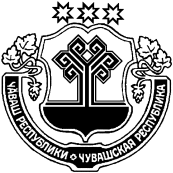 Собрания депутатов Ибресинского 	района от 19 декабря 2018 г. № 34/1	«О бюджете Ибресинского района	 Чувашской Республики на 2019 год 	и на плановый период 2020 и 2021 годов»          Статья 1. Внести в Решение Собрания депутатов Ибресинского района от 19 декабря 2018 года № 34/1 «О бюджете Ибресинского района Чувашской Республики на 2019 год и на плановый период 2020 и 2021 годов» следующие изменения: Статью 1 изложить в следующей редакции:«1. Утвердить основные характеристики бюджета Ибресинского района Чувашской Республики на 2019 год: прогнозируемый общий объем доходов бюджета Ибресинского района Чувашской Республики в сумме 413 310,051 тыс. рублей, в том числе объем безвозмездных поступлений в сумме 335 989,684 тыс. рублей, из них объем межбюджетных трансфертов, получаемых из республиканского бюджета Чувашской Республики в сумме 327 568,864 тыс. рублей; общий объем расходов бюджета Ибресинского района Чувашской Республики в сумме 416 066,571 тыс. рублей;предельный объем муниципального долга Ибресинского района Чувашской Республики в сумме 0,0 тыс. рублей; верхний предел муниципального внутреннего долга Ибресинского района Чувашской Республики на 1 января 2020 года в сумме 0,00 тыс. рублей, в том числе верхний предел долга по муниципальным гарантиям Ибресинского района Чувашской Республики – 0,00 тыс. рублей;прогнозируемый дефицит бюджета Ибресинского района Чувашской Республики в сумме 2 756,52 тыс. рублей.2. Утвердить основные характеристики бюджета Ибресинского района Чувашской Республики на 2020 год: прогнозируемый общий объем доходов бюджета Ибресинского района Чувашской Республики в сумме 341 256,6 тыс. рублей, в том числе объем безвозмездных поступлений в сумме 262 863,0 тыс. рублей, из них объем межбюджетных трансфертов, получаемых из республиканского бюджета Чувашской Республики в сумме 254 943,4 тыс. рублей; общий объем расходов бюджета Ибресинского района Чувашской Республики в сумме 341 256,6 тыс. рублей, в том числе условно утвержденные расходы в сумме 2 009,0 тыс. рублей;предельный объем муниципального долга Ибресинского района Чувашской Республики в сумме 0,0 тыс. рублей; верхний предел муниципального внутреннего долга Ибресинского района Чувашской Республики на 1 января 2021 года в сумме 0,00 тыс. рублей, в том числе верхний предел долга по муниципальным гарантиям Ибресинского района Чувашской Республики – 0,00 тыс. рублей;прогнозируемый дефицит бюджета Ибресинского района Чувашской Республики в сумме 0,000 тыс. рублей.3. Утвердить основные характеристики бюджета Ибресинского района Чувашской Республики на 2021 год: прогнозируемый общий объем доходов бюджета Ибресинского района Чувашской Республики в сумме 341 521,5 тыс. рублей, в том числе объем безвозмездных поступлений в сумме 259 938,5 тыс. рублей, из них объем межбюджетных трансфертов, получаемых из республиканского бюджета Чувашской Республики в сумме 252 018,9 тыс. рублей; общий объем расходов бюджета Ибресинского района Чувашской Республики в сумме 341 521,5 тыс. рублей, в том числе условно утвержденные расходы в сумме 4 105,8 тыс. рублей;предельный объем муниципального долга Ибресинского района Чувашской Республики в сумме 0,0 тыс. рублей; верхний предел муниципального внутреннего долга Ибресинского района Чувашской Республики на 1 января 2022 года в сумме 0,00 тыс. рублей, в том числе верхний предел долга по муниципальным гарантиям Ибресинского района Чувашской Республики – 0,00 тыс. рублей;прогнозируемый дефицит бюджета Ибресинского района Чувашской Республики в сумме 0,000 тыс. рублей.»пункт 3 статьи 5 изложить в новой редакции:«3. Утвердить:объем бюджетных ассигнований Дорожного фонда Ибресинского района Чувашской Республики:на 2019 год в сумме 37 421,9 тыс. рублей;на 2020 год в сумме 30 121,3 тыс. рублей;на 2021 год в сумме 30 102,1 тыс. рублей;прогнозируемый объем доходов бюджета Ибресинского района Чувашской Республики от поступлений доходов, указанных в статье 2 Закона Чувашской Республики от 25 ноября 2011 года № 71 "О Дорожном фонде Чувашской Республики":на 2019 год в сумме 37 421,9 тыс. рублей;на 2020 год в сумме 30 121,3 тыс. рублей;на 2021 год в сумме 30 102,1 тыс. рублей.в приложение 4 «Прогнозируемые объемы поступлений доходов в бюджет Ибресинского района Чувашской Республики на 2019 год» внести следующие изменения:в приложение 4 «Прогнозируемые объемы поступлений доходов в бюджет Ибресинского района Чувашской Республики на 2020 и 2021 годы» внести следующие изменения:в приложение 6 «Распределение бюджетных ассигнований по разделам, подразделам, целевым статьям (муниципальным программам Ибресинского района Чувашской Республики и  направлениям деятельности) и группам (группам и подгруппам) видов расходов классификации расходов бюджета Ибресинского района Чувашской Республики на 2019 год» внести следующие изменения: в приложение 7 «Распределение бюджетных ассигнований по разделам, подразделам, целевым статьям (муниципальным программам Ибресинского района Чувашской Республики и  направлениям деятельности) и группам (группам и подгруппам) видов расходов классификации расходов бюджета Ибресинского района Чувашской Республики на 2020 и 2021 годы» внести следующие изменения:в приложение 8 «Распределение бюджетных ассигнований по целевым статьям (муниципальным программам Ибресинского района Чувашской Республики и непрограммным направлениям деятельности), группам (группам и подгруппам) видов расходов, разделам, подразделам классификации расходов бюджета Ибресинского района Чувашской Республики на 2019 год» внести следующие изменения:в приложение 8 «Распределение бюджетных ассигнований по целевым статьям (муниципальным программам Ибресинского района Чувашской Республики и непрограммным направлениям деятельности), группам (группам и подгруппам) видов расходов, разделам, подразделам классификации расходов бюджета Ибресинского района Чувашской Республики на 2020 и 2021 годы» внести следующие изменения:в приложение 10 «Ведомственная структура расходов бюджета Ибресинского района Чувашской Республики на 2019 год» внести следующие изменения:в приложение 11 «Ведомственная структура расходов бюджета Ибресинского района Чувашской Республики на 2020 и 2021 годы» внести следующие изменения:пункт 1 статьи 8 изложить в новой редакции:«1. Утвердить общий объем межбюджетных трансфертов, предоставляемых из бюджета Ибресинского района Чувашской Республики бюджетам поселений: на 2019 год в сумме 40 479,806 тыс. рублей;на 2020 год в сумме 29 488,000 тыс. рублей;на 2021 год в сумме 29 502,800 тыс. рублей.»в приложении 12:в Таблицу 3 внести следующие изменения:в таблицу 4 внести следующие изменения:в Таблицу 5 внести следующие изменения:в Таблицу 8 внести следующие изменения:Приложение 12 дополнить Таблицей 10 следующего содержания:в приложение 13:в Таблицу 4 внести следующие изменения:в Таблицу 6 внести следующие изменения:в приложении 14:в Таблицу 4 внести следующие изменения:в Таблицу 6 внести следующие изменения:приложение №15 «Источники внутреннего финансирования дефицита бюджета Ибресинского района Чувашской Республики на 2019 год» изложить в следующей редакции:приложение №16 «Источники внутреннего финансирования дефицита бюджета Ибресинского района Чувашской Республики на 2020 и 2021 годы» изложить в следующей редакции:Статья 2.     Настоящее Решение вступает в силу после его официального опубликования.Глава Ибресинскогорайона 							А. А. ЯковлевО внесении изменений в решение Собрания депутатов Ибресинского района от 28 августа 2015 года № 50/1 «Об утверждении Положения о регулировании бюджетных правоотношений в Ибресинском районе Чувашской Республики» В соответствии Федеральным законом от 4 июня 2018 г. № 142-ФЗ «О внесении изменений в Бюджетный кодекс Российской Федерации в части совершенствования исполнения судебных актов и Федеральный закон «О внесении изменений в Бюджетный кодекс Российской Федерации и отдельные законодательные акты Российской Федерации и установлении особенностей исполнения федерального бюджета в 2018 году», Собрание депутатов Ибресинского района Чувашской Республики решило:Внести в Положение о регулировании бюджетных правоотношений в Ибресинском районе Чувашской Республики, утвержденное решением Собрания депутатов Ибресинского района Чувашской Республики от 28 августа 2015 года № 50/1 (с изменениями от 27 октября 2015 года № 2/4, от 28 ноября 2016 года № 13/2, от 7 апреля 2017 года № 16/3, 7 марта 2018 года № 27/2, 16 июля 2018 года № 29/2) следующие изменения:статью 39.1 дополнить пунктом 4.1 следующего содержания:«4.1. Главный распорядитель средств бюджета Ибресинского района, бюджета муниципального образования выступает в суде соответственно от имени Ибресинского района, муниципального образования в качестве представителя истца по искам о взыскании денежных средств в порядке регресса в соответствии с пунктом 3.1 статьи 1081 Гражданского кодекса Российской Федерации к лицам, чьи действия (бездействие) повлекли возмещение вреда за счет соответственно казны Ибресинского района, казны муниципального образования.».2. Настоящее решение вступает в силу после его официального опубликования. Глава Ибресинского района                                                                       А.А.ЯковлевВ соответствии с Законом Чувашской Республики от 30 мая 2003 года № 17 «Об административных комиссиях», Уставом Ибресинского района Чувашской Республики, Собрание депутатов Ибресинского района решило:1. В решение Собрания депутатов Ибресинского района от 27.10.2015г. №2/5 «Об административной комиссии при администрации Ибресинского района Чувашской Республики» внести следующие изменения:1.1. Вывести из  состава административной комиссии  при  администрации Ибресинского района:- Фролову Анастасию Николаевну – главного специалиста-эксперта Собрания депутатов Ибресинского района;- Иванова Валерия Георгиевича – начальника отдела организации деятельности участковых уполномоченных полиции и подразделения по делам несовершеннолетних ОМВД России по Ибресинскому району.                                                                                                                                             1.2. Ввести в  состав административной комиссии  при  администрации Ибресинского района:- Михайлову Ирину Николаевну – заведующего юридическим сектором администрации Ибресинского района;- Васильева Валериана Васильевича – начальника отдела организации деятельности участковых уполномоченных полиции и подразделения по делам несовершеннолетних ОМВД России по Ибресинскому району (по согласованию);-   Иванову Екатерину Гермогеновну – главного специалиста – эксперта отдела строительства и развития общественной инфраструктуры администрации Ибресинского района.2.   Признать утратившим силу решение Собрания депутатов Ибресинского района от 29.08.2017г. №21/2 «О внесении изменений в решение Собрания депутатов Ибресинского района от 27.10.2015г. №2/5 «Об административной комиссии при администрации Ибресинского района». 3. Настоящее решение вступает в силу после его официального опубликования. Глава Ибресинского района                                                                         А.А. Яковлев О внесении изменений в решение Собрания депутатов Ибресинского района от 22.08.2014г.  № 41/5 «Об утверждении Положения о муниципальной службе в Ибресинском районе»	В соответствии с Федеральным законом от 02.03.2007г. № 25-ФЗ «О муниципальной службе в Российской Федерации», Законом Чувашской Республики от 05.10.2007г. № 62 «О муниципальной службе в Чувашской Республике», Уставом Ибресинского района Чувашской Республики, Собрание депутатов Ибресинского района решило:1. В решение Собрания депутатов Ибресинского района Чувашской Республики  от 22.08.2014г. № 41/5 «Об утверждении Положения о муниципальной службе в Ибресинском районе» внести следующие изменения:1.1. Статью 15 дополнить частями 15.1.3 и 15.1.4 следующего содержания: 15.1.3. Гражданин не может быть назначен на должности председателя, заместителя председателя и аудитора контрольно-счетного органа  Ибресинского района, а муниципальный служащий не может замещать должности председателя, заместителя председателя и аудитора контрольно-счетного органа Ибресинского района  в случае близкого родства или свойства (родители, супруги, дети, братья, сестры, а также братья, сестры, родители, дети супругов и супруги детей) с председателем Собрания депутатов Ибресинского района, главой Ибресинского района, главой администрации Ибресинского района, руководителями судебных и правоохранительных органов, расположенных на территории Ибресинского района.15.1.4. Муниципальный служащий, являющийся руководителем, в целях исключения конфликта интересов в органе местного самоуправления Ибресинского района, аппарате избирательной комиссии Ибресинского района не может представлять интересы муниципальных служащих в выборном профсоюзном органе данного органа местного самоуправления, аппарата избирательной комиссии Ибресинского района в период замещения им указанной должности.»;1.2. В пункте 2 части 15.2 после слов «политической партией» дополнить словами «участия на безвозмездной основе в управлении органом профессионального союза, в том числе выборным органом первичной профсоюзной организации, созданной в органе местного самоуправления, аппарате избирательной комиссии Ибресинского района;», после слов «кроме политической партии» дополнить словами  «и органа профессионального союза, в том числе выборного органа первичной профсоюзной организации, созданной в органе местного самоуправления, аппарате избирательной комиссии Ибресинского района».2. Настоящее решение вступает в силу после его официального опубликования.     Глава  Ибресинского района 		          	                                            А.А. Яковлев О внесении изменений в решение Собрания депутатов Ибресинского района от 25.10.2005г. №1/8 «О Положении о публичных слушаниях» В соответствии с  Федеральным  законом от 06.10.2003г. №131-ФЗ «Об общих принципах организации местного самоуправления в Российской Федерации», Уставом Ибресинского района Чувашской Республики, Собрание депутатов Ибресинского района решило:1.  В решение Собрания депутатов Ибресинского района от 25.10.2005г. №1/8 «О Положении о публичных слушаниях» внести следующие изменения:1.1.   в пункте 1.3 и 1.4  слова «главы Ибресинского района» заменить словами «главы Ибресинского района  или главы  администрации Ибресинского района, осуществляющего свои полномочия на основе контракта.»;2. Настоящее решение вступает в силу после его официального опубликования.Глава  Ибресинского района 		          	                                       А.А. Яковлев ЧĂВАШ РЕСПУБЛИКИЧУВАШСКАЯ РЕСПУБЛИКАЙĚПРЕÇ РАЙОН АДМИНИСТРАЦИЙĚ ЙЫШĂНУ21.02.2019        81 №Йěпреç поселокě АДМИНИСТРАЦИЯИБРЕСИНСКОГО РАЙОНА ПОСТАНОВЛЕНИЕ21.02.2019              № 81поселок Ибреси«Объемы и источники финан     сирования Программы–общий объем финансирования Программы составляет:в 2014 – 2020 годах – 257 419,851 тыс. рублей, в том числе:средства федерального бюджета – 12 358,518 тыс.руб;средства республиканского бюджета – 214 680,533 тыс. рублей;средства местных бюджетов- 30 380,800 тыс. рублей.Объем финансирования из федерального бюджета по годам:2014 год -  0,0 тыс. рублей; 2015 год – 12 358,518 тыс. рублей; 2016 год – 0,0 тыс. рублей;2017 год – 0,0  тыс. рублей;2018 год – 0,0 тыс. рублей;2019 год – 0,0 тыс. рублей;2020 год – 0,0   тыс. рублей.Объем финансирования из республиканского бюджета по годам:2014 год -  26 548,444 тыс. рублей; 2015 год – 36 219,027 тыс. рублей; 2016 год – 30 593,824 тыс. рублей;2017 год – 23 220,600  тыс. рублей;2018 год – 37 771,968 тыс. рублей;2019 год – 34 318,370 тыс. рублей;2020 год – 26 008,300  тыс. рублей.Объем финансирования из местного бюджета по годам:2014 год -  4 970,152 тыс. рублей; 2015 год – 4 418,378 тыс. рублей; 2016 год – 5 163,915 тыс. рублей;2017 год – 3 745,472 тыс. рублей;2018 год – 4 769,683 тыс. рублей;2019 год – 4 218,220 тыс. рублей;2020 год – 3 094,980 тыс. рублей.Бюджетные ассигнования, предусмотренные в плановом периоде 2014 – 2020 годов, могут быть уточнены при формировании бюджетов на 2014 – 2020 годы».«Объемы и источники финансирования подпрограммы муниципальной программы Ибресинского районаобщий объем финансирования подпрограммы на 2014-2020 годы составляет  254 930,851 тыс. рублей, в том числе по годам:средства федерального бюджета – 12 358,518 тыс.руб;средства республиканского бюджета – 214 680,533 тыс. рублей;средства местных бюджетов- 27 891,800 тыс. рублей.Объем финансирования из федерального бюджета по годам:2014 год -  0,0 тыс. рублей; 2015 год – 12 358,518 тыс. рублей; 2016 год – 0,0 тыс. рублей;2017 год – 0,0  тыс. рублей;2018 год – 0,0 тыс. рублей;2019 год – 0,0 тыс. рублей;2020 год – 0,0   тыс. рублей.Объем финансирования из республиканского бюджета по годам:2014 год -  26 548,444 тыс. рублей; 2015 год – 36 219,027 тыс. рублей; 2016 год – 30 593,824 тыс. рублей;2017 год – 23 220,600  тыс. рублей;2018 год – 37 771,968  тыс. рублей;2019 год – 34 318,370  тыс. рублей;2020 год – 26 008,300   тыс. рублей.Объем финансирования из местного бюджета по годам:2014 год -  4 765,152 тыс. рублей; 2015 год – 4 213,378 тыс. рублей; 2016 год – 4 958,915 тыс. рублей;2017 год – 2 886,472 тыс. рублей;2018 год – 4 364,683 тыс. рублей;2019 год – 3 813,220 тыс. рублей;2020 год – 2 889,980 тыс. рублей.Бюджетные ассигнования, предусмотренные в плановом периоде 2014 – 2020 годов, могут быть уточнены при формировании бюджетов на 2014 – 2020 годыОбъемы и источники финансирования подпрограммы муниципальной  программы Ибресинского районаОбщий объем финансирования подпрограммы на 2014 – 2020 годы составляет – 2 489,0 тыс. рублей, в том числе по годам:2014 год – 205,0 тыс. рублей;2015 год –  205,0 тыс. рублей;2016 год –  205,0 тыс. рублей;2017 год –  859,0 тыс. рублей;2018 год –  405,0 тыс. рублей;2019 год –  405,0 тыс. рублей;2020 год –  205,0 тыс. рублей,в том числе за счет средств местного бюджета – 2 489,0 тыс. руб.Исп: Ишалёв А.В.  тел. 21256  №
п/пПоказатель (индикатор)   
(наименование)Ед.изм.Значение в 2012 г(базовый год)Значения показателейЗначения показателейЗначения показателейЗначения показателейЗначения показателейЗначения показателейЗначения показателей№
п/пПоказатель (индикатор)   
(наименование)Ед.изм.Значение в 2012 г(базовый год)20142015201620172018201920201234567891011Муниципальная программа  «Развитие транспортной системы Ибресинского района»Муниципальная программа  «Развитие транспортной системы Ибресинского района»Муниципальная программа  «Развитие транспортной системы Ибресинского района»Муниципальная программа  «Развитие транспортной системы Ибресинского района»Муниципальная программа  «Развитие транспортной системы Ибресинского района»Муниципальная программа  «Развитие транспортной системы Ибресинского района»Муниципальная программа  «Развитие транспортной системы Ибресинского района»Муниципальная программа  «Развитие транспортной системы Ибресинского района»Муниципальная программа  «Развитие транспортной системы Ибресинского района»Муниципальная программа  «Развитие транспортной системы Ибресинского района»Муниципальная программа  «Развитие транспортной системы Ибресинского района»1.Протяженность муниципальных дорог общего пользования местного значениякм137,797137,797137,797137,797137,797137,797137,7972.Доля протяженности автомобильных дорог общего пользования местного значения, не отвечающих нормативным требованиям, в общей протяженности автомобильных дорог общего пользования местного значенияпроцент29,7529,429,429,128,828,528,2Подпрограмма  «Автомобильные дороги»Подпрограмма  «Автомобильные дороги»Подпрограмма  «Автомобильные дороги»Подпрограмма  «Автомобильные дороги»Подпрограмма  «Автомобильные дороги»Подпрограмма  «Автомобильные дороги»Подпрограмма  «Автомобильные дороги»Подпрограмма  «Автомобильные дороги»Подпрограмма  «Автомобильные дороги»Подпрограмма  «Автомобильные дороги»Подпрограмма  «Автомобильные дороги»1.Количество километров построенных автомобильных дорог общего пользования  местного значениякм02,13002,9053,119--2.Количество километров  отремонтированных  автомобильных дорог общего пользования местного значениякм0,70,6250,9631,6502,7401,0800,63.Количество отремонтированных проездов к дворовым территориям многоквартирных жилых домовкв.м.20291744125410221260900920Подпрограмма «Повышение безопасности дорожного движения»Подпрограмма «Повышение безопасности дорожного движения»Подпрограмма «Повышение безопасности дорожного движения»Подпрограмма «Повышение безопасности дорожного движения»Подпрограмма «Повышение безопасности дорожного движения»Подпрограмма «Повышение безопасности дорожного движения»Подпрограмма «Повышение безопасности дорожного движения»Подпрограмма «Повышение безопасности дорожного движения»Подпрограмма «Повышение безопасности дорожного движения»Подпрограмма «Повышение безопасности дорожного движения»Подпрограмма «Повышение безопасности дорожного движения»1.Снижение числа погибших (по сравнению с 2012 годом)чел.1--1----2.Снижение тяжести последствий (по сравнению с 2012 годом)Число погибших на 100 пострадавших3,10,10,20,20,30,30,30,3Ресурсное обеспечение реализации муниципальной программы «Развитие транспортнойсистемы Ибресинского района Чувашской Республики на 2014 – 2020 годы»Ресурсное обеспечение реализации муниципальной программы «Развитие транспортнойсистемы Ибресинского района Чувашской Республики на 2014 – 2020 годы»Ресурсное обеспечение реализации муниципальной программы «Развитие транспортнойсистемы Ибресинского района Чувашской Республики на 2014 – 2020 годы»Ресурсное обеспечение реализации муниципальной программы «Развитие транспортнойсистемы Ибресинского района Чувашской Республики на 2014 – 2020 годы»Ресурсное обеспечение реализации муниципальной программы «Развитие транспортнойсистемы Ибресинского района Чувашской Республики на 2014 – 2020 годы»Ресурсное обеспечение реализации муниципальной программы «Развитие транспортнойсистемы Ибресинского района Чувашской Республики на 2014 – 2020 годы»Ресурсное обеспечение реализации муниципальной программы «Развитие транспортнойсистемы Ибресинского района Чувашской Республики на 2014 – 2020 годы»Ресурсное обеспечение реализации муниципальной программы «Развитие транспортнойсистемы Ибресинского района Чувашской Республики на 2014 – 2020 годы»Ресурсное обеспечение реализации муниципальной программы «Развитие транспортнойсистемы Ибресинского района Чувашской Республики на 2014 – 2020 годы»Ресурсное обеспечение реализации муниципальной программы «Развитие транспортнойсистемы Ибресинского района Чувашской Республики на 2014 – 2020 годы»Ресурсное обеспечение реализации муниципальной программы «Развитие транспортнойсистемы Ибресинского района Чувашской Республики на 2014 – 2020 годы»Ресурсное обеспечение реализации муниципальной программы «Развитие транспортнойсистемы Ибресинского района Чувашской Республики на 2014 – 2020 годы»Ресурсное обеспечение реализации муниципальной программы «Развитие транспортнойсистемы Ибресинского района Чувашской Республики на 2014 – 2020 годы»Ресурсное обеспечение реализации муниципальной программы «Развитие транспортнойсистемы Ибресинского района Чувашской Республики на 2014 – 2020 годы»Ресурсное обеспечение реализации муниципальной программы «Развитие транспортнойсистемы Ибресинского района Чувашской Республики на 2014 – 2020 годы»СтатусНаименование муниципальной  программы, подпрограммы муниципальной программыИсточники финансированияИсточники финансированияРасхододы по годам (тыс. рублей)Расхододы по годам (тыс. рублей)Расхододы по годам (тыс. рублей)Расхододы по годам (тыс. рублей)Расхододы по годам (тыс. рублей)Расхододы по годам (тыс. рублей)Расхододы по годам (тыс. рублей)Расхододы по годам (тыс. рублей)Расхододы по годам (тыс. рублей)Расхододы по годам (тыс. рублей)Расхододы по годам (тыс. рублей)Расхододы по годам (тыс. рублей)Расхододы по годам (тыс. рублей)Расхододы по годам (тыс. рублей)Итого расходов, тыс.руб.СтатусНаименование муниципальной  программы, подпрограммы муниципальной программыИсточники финансированияИсточники финансирования20142014201520152015201620172017201820182019202020202020Итого расходов, тыс.руб.Муниципальная программаРазвитие транспортной системы Ибресинского районавсеговсего31518,59631518,59652995,92352995,92352995,92335757,73926966,07226966,07242541,65142541,65138536,59029103,28029103,28029103,280257419,851Муниципальная программаРазвитие транспортной системы Ибресинского районафедеральный бюджетфедеральный бюджет0012358,51812358,51812358,51800000000012358,518Муниципальная программаРазвитие транспортной системы Ибресинского районареспубликанский бюджетреспубликанский бюджет26548,44426548,44436219,02736219,02736219,02730593,82423220,60023220,60037771,96837771,96834318,37026008,30026008,30026008,300214680,533Муниципальная программаРазвитие транспортной системы Ибресинского районаместный бюджетместный бюджет4970,1524970,1524418,3784418,3784418,3785163,9153745,4723745,4724769,6834769,6834218,2203094,9803094,9803094,98030380,8000Подпрограмма 1Автомобильные дорогивсеговсего31313,59631313,59652790,92352790,92352790,92335552,73926107,07226107,07242136,65142136,65138131,29028898,28028898,28028898,280254930,851Подпрограмма 1Автомобильные дорогифедеральный бюджетфедеральный бюджет0012358,51812358,51812358,51800000000012358,518Подпрограмма 1Автомобильные дорогиреспубликанский  бюджетреспубликанский  бюджет26548,44426548,44436219,02736219,02736219,02730593,82423220,60023220,60037771,96837771,96834318,37026008,30026008,30026008,300214680,533Подпрограмма 1Автомобильные дорогиместный бюджетместный бюджет4765,1524765,1524213,3784213,3784213,3784958,9152886,4722886,4724364,6834364,6833813,2202889,9802889,9802889,98027891,800Мероприятие 1Содержание, ремонт, капитальный ремонт, строительство, реконструкция и проектирование (проектно-изыскательские работы) автомобильных дорог общего пользования местного значения в границах муниципального района всеговсего14822,42914822,42911741,75611741,75611741,75613379,06021533,05021533,05021690,02221690,02222125,67018400,78018400,78018400,780123692,967Мероприятие 1Содержание, ремонт, капитальный ремонт, строительство, реконструкция и проектирование (проектно-изыскательские работы) автомобильных дорог общего пользования местного значения в границах муниципального района федеральный бюджетфедеральный бюджет000000000000000Мероприятие 1Содержание, ремонт, капитальный ремонт, строительство, реконструкция и проектирование (проектно-изыскательские работы) автомобильных дорог общего пользования местного значения в границах муниципального района республиканский  бюджетреспубликанский  бюджет12308,50012308,5009986,5009986,5009986,50010232,80019575,50019575,50019523,20019523,20019913,10016560,70016560,70016560,700108100,300Мероприятие 1Содержание, ремонт, капитальный ремонт, строительство, реконструкция и проектирование (проектно-изыскательские работы) автомобильных дорог общего пользования местного значения в границах муниципального района местный бюджетместный бюджет2513,9292513,9291755,2561755,2561755,2563146,2601957,5501957,5502166,8222166,8222212,5701840,0801840,0801840,08015592,667Мероприятие 1.1.Содержание автомобильных дорог общего пользования местного значения в границах муниципального района  всеговсего11503,76011503,7609896,7909896,7909896,79010096,52916033,05016033,05013973,32013973,32017546,15915973,33315973,33315973,33395022,941Мероприятие 1.1.Содержание автомобильных дорог общего пользования местного значения в границах муниципального района  федеральный бюджетфедеральный бюджет000000000000000Мероприятие 1.1.Содержание автомобильных дорог общего пользования местного значения в границах муниципального района  республиканский  бюджетреспубликанский  бюджет10353,38410353,3848659,9188659,9188659,9188834,63014575,50014575,50012575,98812575,98815791,54214376,00014376,00014376,00085166,962Мероприятие 1.1.Содержание автомобильных дорог общего пользования местного значения в границах муниципального района  местный бюджетместный бюджет1150,3761150,3761236,8721236,8721236,8721261,8991457,5501457,5501397,3321397,3321754,6171597,3331597,3331597,3339855,979Мероприятие 1.2.Ремонт и проектирование (проектно-изыскательские работы) по ремонту автомобильных дорог общего пользования местного значения в границах муниципального района всеговсего3318,6693318,6691844,9661844,9661844,9663282,5315500,0005500,0007716,9027716,9024579,5112427,4472427,4472427,44728670,026Мероприятие 1.2.Ремонт и проектирование (проектно-изыскательские работы) по ремонту автомобильных дорог общего пользования местного значения в границах муниципального района федеральный бюджетфедеральный бюджет000000000000000Мероприятие 1.2.Ремонт и проектирование (проектно-изыскательские работы) по ремонту автомобильных дорог общего пользования местного значения в границах муниципального района республиканский  бюджетреспубликанский  бюджет1955,1161955,1161326,5821326,5821326,5821398,1705000,0005000,0006947,2126947,2124121,5582184,7002184,7002184,70022933,338Мероприятие 1.2.Ремонт и проектирование (проектно-изыскательские работы) по ремонту автомобильных дорог общего пользования местного значения в границах муниципального района местный бюджетместный бюджет1363,5531363,553518,384518,384518,3841884,361500,000500,000771,690771,690457,953242,747242,747242,7475736,688Мероприятие 2Содержание, ремонт, капитальный ремонт, строительство, реконструкция и проектирование (проектно-изыскательские работы) автомобильных дорог общего пользования местного значения в границах  населенных пунктов поселения муниципального районавсеговсего16491,16716491,16741049,16741049,16741049,16722173,6794574,0224574,02220446,62920446,62914572,23010497,50010497,50010497,500129804,394Мероприятие 2Содержание, ремонт, капитальный ремонт, строительство, реконструкция и проектирование (проектно-изыскательские работы) автомобильных дорог общего пользования местного значения в границах  населенных пунктов поселения муниципального районафедеральный бюджетфедеральный бюджет0012358,51812358,51812358,51800000000012358,518Мероприятие 2Содержание, ремонт, капитальный ремонт, строительство, реконструкция и проектирование (проектно-изыскательские работы) автомобильных дорог общего пользования местного значения в границах  населенных пунктов поселения муниципального районареспубликанский  бюджетреспубликанский  бюджет14239,94414239,94426232,52726232,52726232,52720361,0243645,1003645,10018248,76818248,76813115,0009447,6009447,6009447,600105289,963Мероприятие 2Содержание, ремонт, капитальный ремонт, строительство, реконструкция и проектирование (проектно-изыскательские работы) автомобильных дорог общего пользования местного значения в границах  населенных пунктов поселения муниципального районаместный бюджетместный бюджет2251,2232251,2232458,1222458,1222458,1221812,655928,922928,9222197,8612197,8611457,2301049,9001049,9001049,90012155,913Мероприятие 2.1.Содержание автомобильных дорог общего пользования местного значения в границах населенных пунктов поселения муниципального районавсеговсего2957,1552957,1552923,0672923,0672923,0672978,6402960,8002960,8004654,2004654,2003220,8104654,5004654,5004654,50024349,172Мероприятие 2.1.Содержание автомобильных дорог общего пользования местного значения в границах населенных пунктов поселения муниципального районафедеральный бюджетфедеральный бюджет000000000000000Мероприятие 2.1.Содержание автомобильных дорог общего пользования местного значения в границах населенных пунктов поселения муниципального районареспубликанский  бюджетреспубликанский  бюджет2137,3002137,3002088,3002088,3002088,3002206,4002193,2002193,2003447,3003447,3002898,7304189,0004189,0004189,00019160,230Мероприятие 2.1.Содержание автомобильных дорог общего пользования местного значения в границах населенных пунктов поселения муниципального районаместный бюджетместный бюджет819,855819,855834,767834,767834,767772,240767,600767,6001206,9001206,900322,080465,500465,500465,5005188,942Мероприятие 2.2.Ремонт и проектирование (проектно-изыскательские работы) по ремонту автомобильных дорог общего пользования местного значения в границах населенных пунктов муниципального района всеговсего3259,6353259,635000000009856,5204348,1004348,1004348,10017464,555Мероприятие 2.2.Ремонт и проектирование (проектно-изыскательские работы) по ремонту автомобильных дорог общего пользования местного значения в границах населенных пунктов муниципального района федеральный бюджетфедеральный бюджет000000000000000Мероприятие 2.2.Ремонт и проектирование (проектно-изыскательские работы) по ремонту автомобильных дорог общего пользования местного значения в границах населенных пунктов муниципального района республиканский  бюджетреспубликанский  бюджет2414,5442414,544000000008870,8703913,2003913,2003913,20015198,914Мероприятие 2.2.Ремонт и проектирование (проектно-изыскательские работы) по ремонту автомобильных дорог общего пользования местного значения в границах населенных пунктов муниципального района местный бюджетместный бюджет845,091845,09100000000985,650434,900434,900434,9002265,641Мероприятие 2.3.Строительство, реконструкция и проектирование (проектно-изыскательские работы) по строительству и реконструкции автомобильных дорог общего пользования местного значения в границах населенных пунктов поселения  всеговсего8503,1778503,17736382,0536382,0536382,0517581,8170014283,76214283,762000076750,806Мероприятие 2.3.Строительство, реконструкция и проектирование (проектно-изыскательские работы) по строительству и реконструкции автомобильных дорог общего пользования местного значения в границах населенных пунктов поселения  федеральный бюджетфедеральный бюджет0012358,51812358,51812358,51800000000012358,518Мероприятие 2.3.Строительство, реконструкция и проектирование (проектно-изыскательские работы) по строительству и реконструкции автомобильных дорог общего пользования местного значения в границах населенных пунктов поселения  республиканский  бюджетреспубликанский  бюджет8078,0008078,00022558,72722558,72722558,72716702,7240013443,66813443,668000060783,119Мероприятие 2.3.Строительство, реконструкция и проектирование (проектно-изыскательские работы) по строительству и реконструкции автомобильных дорог общего пользования местного значения в границах населенных пунктов поселения  местный бюджетместный бюджет425,177425,1771464,8051464,8051464,805879,09300840,094840,09400003609,169Мероприятие 2.4.Капитальный ремонт и ремонт дворовых территорий многоквартирных домов, проездов к дворовым территориям многоквартирных домов населенных пунктов  муниципального района всеговсего1771,2001771,2001744,0501744,0501744,0501613,2221613,2221613,2221508,6671508,6671494,9001494,9001494,9001494,90011240,161Мероприятие 2.4.Капитальный ремонт и ремонт дворовых территорий многоквартирных домов, проездов к дворовым территориям многоквартирных домов населенных пунктов  муниципального района федеральный бюджетфедеральный бюджет000000000000000Мероприятие 2.4.Капитальный ремонт и ремонт дворовых территорий многоквартирных домов, проездов к дворовым территориям многоквартирных домов населенных пунктов  муниципального района республиканский  бюджетреспубликанский  бюджет1610,1001610,1001585,5001585,5001585,5001451,9001451,9001451,9001357,8001357,8001345,4001345,4001345,4001345,40010148,000Мероприятие 2.4.Капитальный ремонт и ремонт дворовых территорий многоквартирных домов, проездов к дворовым территориям многоквартирных домов населенных пунктов  муниципального района местный бюджетместный бюджет161,100161,100158,550158,550158,550161,322161,322161,322150,867150,867149,500149,500149,500149,5001092,161Подпрограмма 2Повышение безопасности дорожного движениявсеговсего205,000205,000205,000205,000205,000205,000859,000859,000405,000405,000405,000205,000205,000205,0002489,000Подпрограмма 2Повышение безопасности дорожного движенияфедеральный бюджетфедеральный бюджет000000000000000Подпрограмма 2Повышение безопасности дорожного движенияреспубликанский  бюджетреспубликанский  бюджет000000000000000Подпрограмма 2Повышение безопасности дорожного движенияместный бюджетместный бюджет205,000205,000205,000205,000205,000205,000205,000205,000205,000205,000205,000205,000205,000205,0001435,000Мероприятие 1Оборудование в дошкольных образо-вательных учреждениях и в общеоб-разовательных школах уголков до-рожного движения, организации на их базе воспитательной работы по пропаганде культуры поведения участников дорожного движениявсеговсего3,0003,0003,0003,0003,0003,0003,0003,0003,0003,0003,0003,0003,0003,00021,000Мероприятие 1Оборудование в дошкольных образо-вательных учреждениях и в общеоб-разовательных школах уголков до-рожного движения, организации на их базе воспитательной работы по пропаганде культуры поведения участников дорожного движенияфедеральный бюджетфедеральный бюджет000000000000000Мероприятие 1Оборудование в дошкольных образо-вательных учреждениях и в общеоб-разовательных школах уголков до-рожного движения, организации на их базе воспитательной работы по пропаганде культуры поведения участников дорожного движенияреспубликанский  бюджетреспубликанский  бюджет000000000000000Мероприятие 1Оборудование в дошкольных образо-вательных учреждениях и в общеоб-разовательных школах уголков до-рожного движения, организации на их базе воспитательной работы по пропаганде культуры поведения участников дорожного движенияместный бюджетместный бюджет3,0003,0003,0003,0003,0003,0003,0003,0003,0003,0003,0003,0003,0003,00021,000Мероприятие 2Оснащение и техническое обслужива-ние на школьных автобусах системы спутниковой навигации ГЛОНАССвсеговсего52,00052,00052,00052,00052,00052,00052,00052,00052,00052,00052,00052,00052,00052,000364,000Мероприятие 2Оснащение и техническое обслужива-ние на школьных автобусах системы спутниковой навигации ГЛОНАССфедеральный бюджетфедеральный бюджет000000000000000Мероприятие 2Оснащение и техническое обслужива-ние на школьных автобусах системы спутниковой навигации ГЛОНАССреспубликанский  бюджетреспубликанский  бюджет0,00,00,00,00,00,00,00,00,00,00,00,00,00,00,0Мероприятие 2Оснащение и техническое обслужива-ние на школьных автобусах системы спутниковой навигации ГЛОНАССместный бюджетместный бюджет52,00052,00052,00052,00052,00052,00052,00052,00052,00052,00052,00052,00052,00052,000364,000Мероприятие 3Уличное освещение (техническое об-служивание) населенных пунктоввсеговсего150,000150,000150,000150,000150,000150,000150,000150,000150,000150,000150,000150,000150,000150,0001050,000Мероприятие 3Уличное освещение (техническое об-служивание) населенных пунктовфедеральный бюджетфедеральный бюджет000000000000000Мероприятие 3Уличное освещение (техническое об-служивание) населенных пунктовреспубликанский  бюджетреспубликанский  бюджет000000000000000Мероприятие 3Уличное освещение (техническое об-служивание) населенных пунктовместный бюджетместный бюджет150,000150,000150,000150,000150,000150,000150,000150,000150,000150,000150,000150,000150,000150,0001050,000Мероприятие 4Оборудование и техническое оснащениепешеходных переходов около образовательных учрежденийОборудование и техническое оснащениепешеходных переходов около образовательных учрежденийвсеговсего000000654,000200,000200,000200,000200,00001054,0001054,000Мероприятие 4Оборудование и техническое оснащениепешеходных переходов около образовательных учрежденийОборудование и техническое оснащениепешеходных переходов около образовательных учрежденийфедеральный бюджетфедеральный бюджет00000000000000Мероприятие 4Оборудование и техническое оснащениепешеходных переходов около образовательных учрежденийОборудование и техническое оснащениепешеходных переходов около образовательных учрежденийреспубликанский  бюджетреспубликанский  бюджет00000000000000Мероприятие 4Оборудование и техническое оснащениепешеходных переходов около образовательных учрежденийОборудование и техническое оснащениепешеходных переходов около образовательных учрежденийместный бюджетместный бюджет000000654,000200,000200,000200,000200,00001054,0001054,000 ЧĂВАШ РЕСПУБЛИКИЧУВАШСКАЯ РЕСПУБЛИКАЙĚПРЕÇ РАЙОН АДМИНИСТРАЦИЙĚ ЙЫШĂНУ25.02.2019 ç. 87 № Йěпреç поселокě АДМИНИСТРАЦИЯИБРЕСИНСКОГО РАЙОНА ПОСТАНОВЛЕНИЕ25.02.2019 г.  № 87поселок ИбресиЧĂВАШ РЕСПУБЛИКИЧУВАШСКАЯ РЕСПУБЛИКАЙĚПРЕÇ РАЙОН АДМИНИСТРАЦИЙĚ ЙЫШĂНУ27.02.2019          89 №Йěпреç поселокě АДМИНИСТРАЦИЯИБРЕСИНСКОГО РАЙОНА ПОСТАНОВЛЕНИЕ27.02.2019       № 89поселок Ибреси№п/пНаименование мероприятияСрокиОтветственныеПроведение Уроков здоровьяСтарт акцииОтдел образования администрации Ибресинского района, общеобразовательные учрежденияПроведение тематических классных часов, круглых столов, выставок творческих работ, выставок книг в библиотеке, учебно-методических пособий, журналов  по проблемам  организации профилактической работы  и формирования здорового образа жизни  среди учащихсяВесь периодОтдел образования администрации Ибресинского района, общеобразовательные учрежденияПроведение дней правовых знаний в общеобразовательных организацияхВ период проведения акцииВсе субъекты профилактики и общеобразовательные организацииКонкурс  социальной рекламы  «Молодежь за ЗОЖ»Март, апрельОтдел образования администрации Ибресинского района, образовательные учреждения района, городское и сельские поселенияОбновление тематических информационных стендов , «уголков здоровья»Весь периодОбщеобразовательные организации, МУ «Ибресинская  ЦРБ», городское и сельские поселения  Декадник по профилактике употребления  наркотических веществ «Не оступись!» (игра для подростков «Спасибо – НЕТ», акция «Молодежный квартал против наркотиков», информационные часы – предупрежденияМартМБОУ «Андреевская ООШ»Выезды в общеобразовательные учреждения района Посещение семей на дому с целью изучения условий проживания и психолого-педагогического климата, оказания посильной помощиВесь периодКДН и ЗП, городское и сельские поселения  Организация консультативной и методической помощи по вопросам психолого-педагогического сопровождения родителей и педагоговВесь периодЦППС отдела образованияЗаседание КДН13,26 мартаКДНПроведение Дня правовых знаний в образовательных учреждениях района.Весь период, по графикуКДН и ЗПВыступление специалистов ЦППС отдела образования, медицинских работников, представителей районного ОМВД, прокуратуры на родительских собраниях по профилактике  правонарушений, употребления ПАВ  у детей.Весь периодОбразовательные учрежденияКДН и ЗПВовлечение учащихся "группы риска" в деятельность молодежных объединений и клубов, спортивных секций, кружков учреждений дополнительного образования детей  на основе их систематического взаимодействия с ОУВесь периодОбразовательные учреждения, учреждения дополнительного образованияАнтинаркотическая профилактическая акция «За здоровье и безопасность наших детей»МартОтдел образования администрации Ибресинского района, общеобразовательные учрежденияЕдиные дни здоровья в общеобразовательных организациях районаМарт-апрельОтдел образования администрации Ибресинского района, общеобразовательные учрежденияКлассные часы по темам:1 класс «Режим дня – залог здоровья»2 класс «Береги своё здоровье»3 класс «Здоровье – это жизнь»4 класс «Злой волшебник –наркотик»5 класс «Вредные привычки»6 а класс ««Злой волшебник –наркотик»6б класс «Мы за здоровый образ жизни»7 класс «Имя беды – наркомания»8 класс «Не поддавайся, вредно»9 класс «О вреде курения: факторы риска»10 класс «Стресс. Как с ним бороться»11 класс «Сохрани здоровья жизнь»Весь периодМБОУ «Новочурашевская СОШ»«Шаг на встречу здоровья» раздача информационных листовок и буклетов, направленных на профилактику употребления наркотиков, алкоголизма и табакокурения. Весь периодБольшеабакасинское сельское поселение"Быть здоровым - быть счастливым" \ тематическая выставкаВесь периодЦентральная библиотека ЦБС Ибресинского района«Экология стала самым громким словом на земле…» - информационный час, посвященный творчеству В.Г.Распутина.МартНовочурашевский сельский Дом культурыОткрытый районный турнир по мини-футболу среди женских команд на Кубок главы администрации Ибресинского районаМартОтдел информатизации и социального развития администрации Ибресинского района; МАУ ДО «ДЮСШ-ФОК «Патвар» Ибресинского районаПервенство района по плаванию среди юношей и девушек в зачет Спартакиады школьников2 декада мартаМАУ ДО «ДЮСШ-ФОК «Патвар» Ибресинского районаПервенство Ибресинского района по вольной борьбе на призы участников боевых действий в зачет Спартакиады школьников2 декада мартаМАУ ДО «ДЮСШ-ФОК «Патвар» Ибресинского районаОбщероссийская антинаркотическая акция «Сообщи, где торгуют смертью»12-23 мартаКДНТрадиционный открытый турнир по мини-футболу среди мужских команд на призы районной газеты "ЗА ПОБЕДУ" МартРедакция районной газеты «За Победу»,отдел информатизации и социального развития администрации Ибресинского районаСпортивный фестиваль «День здоровья и семьи»30.03МАУ ДО «ДЮСШ-ФОК «Патвар» Ибресинского района,  образовательные  организации районаДень здоровья и спорта 23.03МАУ ДО «ДЮСШ-ФОК «Патвар» Ибресинского района,  образовательные  организации районаОткрытый турнир по волейболу памяти Судакова02.03Кировское поселениеЧемпионат Ибресинского района по волейболу среди женских команд на кубок Главы Администрации Ибресинского района (финал)08.03МАУ ДО «ДЮСШ-ФОК «Патвар» Ибресинского районаОткрытый турнир по мини-футболку снреди женских команд на кубок Главы администрации Ибресинского городского поселения09.03МАУ ДО «ДЮСШ-ФОК «Патвар» Ибресинского района"Умейте быть здоровым" / цикл тематических бесед06.03-25.03Центральная библиотека ЦБС Ибресинского районаДискотечная вечерняя программа для молодёжи «Весна. Март. Улыбки….»АпрельКлимовское сельское поселениеЕжегодная флэшмоб акция «Я хочу жить здорово!»АпрельМБОУ «Климовская СОШ»"Жить здорово" / флэшмоб Международный день здоровья03.04Детская библиотека ЦБС Ибресинского района"Культура здоровья подростка" / неделя книг о здоровом образе жизни10.04.- 15.04Детская библиотека ЦБС Ибресинского районаНеделя психологического здоровья в ОУ9.04.- 15.04ЦППС отдела образованияЛегкоатлетический пробег «Хом-Яндоба- Хормалы»4-ая неделя апреляМБОУ «Хормалинская СОШ»«Наркотики: путешествие туда без обратно» / шок-урок20.04Малокармалинская сельская библиотекаДень здоровья и спорта 06.04МАУ ДО «ДЮСШ-ФОК «Патвар» Ибресинского района,  образовательные  организации районаСеминар заместителей по ВР (Ибресинская СОШ №2)1. Духовно – нравственное воспитание в рамках реализации ФГОС.2. Формирование уклада школьной жизни как главного фактора воспитания и социализации детей.  3. Система воспитательной работы и профилактической работы, как одно из условий предупреждения асоциального поведения учащихся25.04ИМЦ отдела образованияЗаседание КДН16,30 апреляКДН"Пиво: разве это опасно?" / час тревогиАпрельХомбусь-Батыревская сельская библиотекаРайонные спортивные соревнования школьников «Президентские состязания»АпрельМАУ ДО «ДЮСШ-ФОК «Патвар» Ибресинского районаКубок района по волейболусреди мужских и женских командАпрельОтдел информатизации и социального развития администрации Ибресинского районаТрадиционный легкоатлетический пробег памяти Чемпиона СССР среди сельских спортсменов Т.ПетроваАпрельОтдел информатизации и социального развития администрации Ибресинского района, Ширтанское сельское поселениеОсвещение хода акции на сайте администрации района и в районной газете «За Победу»В период проведения акцииВсе субъекты профилактикиЧĂВАШ РЕСПУБЛИКИЧУВАШСКАЯ РЕСПУБЛИКАЙĚПРЕÇ РАЙОНĚН АДМИНИСТРАЦИИЙЫШĂНУ27.02.2019г.  90 №  Йěпреç поселокěАДМИНИСТРАЦИЯИБРЕСИНСКОГО РАЙОНА ПОСТАНОВЛЕНИЕ27.02.2019г.     № 90поселок Ибреси№ п/пНаименование разделов, органов местного самоуправления Ибресинского районаНаименование разделов, органов местного самоуправления Ибресинского районаУвеличение, уменьшение (+,-) на 2019 годУвеличение, уменьшение (+,-) на 2019 годУвеличение, уменьшение (+,-) на 2019 годУвеличение, уменьшение (+,-) на 2019 годУвеличение, уменьшение (+,-) на 2020 годУвеличение, уменьшение (+,-) на 2020 годУвеличение, уменьшение (+,-) на 2021 годУвеличение, уменьшение (+,-) на 2021 год№ п/пНаименование разделов, органов местного самоуправления Ибресинского районаНаименование разделов, органов местного самоуправления Ибресинского районаФонд оплаты труда работников бюджетных и автономных учреждений Ибресинского района, учтенный при расчете субсидий на финансовое обеспечение выполнения муниципального задания (тыс. рублей)Фонд оплаты труда работников бюджетных и автономных учреждений Ибресинского района, учтенный при расчете субсидий на финансовое обеспечение выполнения муниципального задания (тыс. рублей)В том числе за счет субвенций и субсидий (тыс. рублей)В том числе за счет субвенций и субсидий (тыс. рублей)Фонд оплаты труда работников бюджетных и автономных учреждений Ибресинского района, учтенный при расчете субсидий на финансовое обеспечение выполнения муниципального задания (тыс. рублей)В том числе за счет субвенций и субсидий (тыс. рублей)Фонд оплаты труда работников бюджетных и автономных учреждений Ибресинского района, учтенный при расчете субсидий на финансовое обеспечение выполнения муниципального задания (тыс. рублей)В том числе за счет субвенций и субсидий (тыс. рублей)1ОБЩЕГОСУДАРСТВЕННЫЕ ВОПРОСЫ - всегоОБЩЕГОСУДАРСТВЕННЫЕ ВОПРОСЫ - всего0,00,00,00,00,00,00,00,0в том числев том числеАдминистрация Ибресинского района Чувашской РеспубликиАдминистрация Ибресинского района Чувашской Республики0,00,00,00,00,00,00,00,02ОБРАЗОВАНИЕ - всегоОБРАЗОВАНИЕ - всего+735,3+735,3+593,2+593,20,00,00,00,0в том числев том числеОтдел образования администрации Ибресинского района Чувашской РеспубликиОтдел образования администрации Ибресинского района Чувашской Республики+735,3+735,3+593,2+593,20,00,00,00,03КУЛЬТУРА - всегоКУЛЬТУРА - всего+1 423,9+1 423,9+1 423,9+1 423,90,00,00,00,0в том числев том числеАдминистрация Ибресинского района Чувашской РеспубликиАдминистрация Ибресинского района Чувашской Республики+1 423,9+1 423,9+1 423,9+1 423,90,00,00,00,0ЧĂВАШ РЕСПУБЛИКИЧУВАШСКАЯ РЕСПУБЛИКАЙЕПРЕС РАЙОНЕН АДМИНИСТРАЦИЙЕ ЙЫШАНУ27.02.2019г.      91  № Йепрес поселокěАДМИНИСТРАЦИЯИБРЕСИНСКОГО РАЙОНА ПОСТАНОВЛЕНИЕ27.02.2019г.      № 91поселок Ибреси№ ппНаименование мероприятияСроки реализацииОтветственныйисполнитель12341.Внесение изменений в сводную бюджетную роспись бюджета Ибресинского района Чувашской Республики на 2019 год и на плановый период 2020 и 2021 годовфевраль 2019 гфинансовый отдел администрации Ибресинского района Чувашской Республики2.Представление в финансовый отдел администрации Ибресинского района  Чувашской Республики уточненных бюджетных смет казенных учреждений, планов финансово – хозяйственной деятельности бюджетных и автономных учреждений Ибресинского района, по которым были внесены изменения, на 2019 год и на плановый период 2020 и 2021 годов февраль 2019 г.главные распорядители и получатели средств бюджета Ибресинского района Чувашской Республики3.Внесение изменений в муниципальные программы Ибресинского района Чувашской Республики в целях их приведения в соответствие с решением Собрания депутатов Ибресинского района от 26 февраля 2019 года № 35/1 «О внесении изменений в решение Собрания депутатов Ибресинского района Чувашской Республики «О бюджете Ибресинского района Чувашской Республики на 2019 год и на плановый период 2020 и 2021 годов»  В течение трех месяцев со дня вступления в силу Решения о бюджете Органы местного самоуправления Ибресинского района Чувашской Республики, являющиеся ответственными исполнителями муниципальных программ Ибресинского районаЧĂВАШ РЕСПУБЛИКИЧУВАШСКАЯ РЕСПУБЛИКАЙĚПРЕÇ РАЙОНĚНДЕПУТАТСЕН ПУХĂВĚЙЫШĂНУ26.02.2019       35/1  №Йěпреç поселокěСОБРАНИЕ ДЕПУТАТОВИБРЕСИНСКОГО РАЙОНА РЕШЕНИЕ26.02.2019   № 35/1поселок ИбресиПрогнозируемые объемы поступлений доходов в бюджет Ибресинского района Чувашской Республики на 2019 годПрогнозируемые объемы поступлений доходов в бюджет Ибресинского района Чувашской Республики на 2019 годПрогнозируемые объемы поступлений доходов в бюджет Ибресинского района Чувашской Республики на 2019 годКод бюджетной классификации Российской ФедерацииНаименование доходовУвеличение (+), уменьшение (-) (тыс. рублей)000 1 00 00000 00 0000 000 ДОХОДЫ000 1 05 02010 02 0000 110Единый налог на вмененный доход для определенных видов деятельности-240,650182 1 05 0201002 1000 110Единый налог на вмененный доход для определенных видов деятельности-240,650000 1 05 0402002 0000 110Налог, взимаемый в связи с применением патентной системы налогообложения240,650182 1 05 04020 02 1000 110Налог, взимаемый в связи с применением патентной системы налогообложения, зачисляемый в бюджеты муниципальных районов240,650000 1 08 00000 00 0000 000ГОСУДАРСТВЕННАЯ ПОШЛИНА6,380000 1 08 03010 01 0000 110Государственная пошлина по делам, рассматриваемым в судах общей юрисдикции, мировыми судьями (за исключением Верховного суда РФ)6,380000 1 08 03010 01 1000 110Государственная пошлина по делам, рассматриваемым в судах общей юрисдикции, мировыми судьями (за исключением Верховного суда РФ)6,380182 1 08 0301001 1000 110Государственная пошлина по делам, рассматриваемым в судах общей юрисдикции, мировыми судьями (за исключением Верховного суда РФ)6,380000 1 16 00000 00 0000 000ШТРАФНЫЕ САНКЦИИ, ВОЗМЕЩЕНИЕ УЩЕРБА-0,013000 1 16 90000 00 0000 140Прочие поступления от денежных взысканий (штрафов) и иных сумм в возмещение ущерба-0,013000 1 16 90050 00 0000 140Прочие поступления от денежных взысканий (штрафов) и иных сумм в возмещение ущерба, зачисляемые в бюджеты муниципальных районов-0,013881 1 16 90050 05 6000 140Прочие поступления от денежных взысканий (штрафов) и иных сумм в возмещение ущерба, зачисляемые в бюджеты муниципальных районов (государственная ветеринарная служба РФ)-0,013ИТОГО НАЛОГОВЫХ, НЕНАЛОГОВЫХ ДОХОДОВ 6,367000 2 00 00000 00 0000 000БЕЗВОЗМЕЗДНЫЕ ПЕРЕЧИСЛЕНИЯ4 969,734000 2 02 00000 00 0000 000Безвозмездные поступления от других бюджетов бюджетной системы Российской Федерации4 969,734000 2 02 20000 00 0000 150Субсидии бюджетам бюджетной системы Российской Федерации (межбюджетные субсидии)3 693,314000 2 02 25497 00 0000 150Субсидии бюджетам муниципальных районов на реализацию мероприятий по обеспечению жильем молодых семей-71,814903 2 02 25497 05 0000 150Субсидии бюджетам муниципальных районов на реализацию мероприятий по обеспечению жильем молодых семей-71,814000 2 02 25567 00 0000 150Субсидии бюджетам сельских поселений на реализацию мероприятий по устойчивому развитию сельских территорий-0,013903 2 02 25567 05 0000 150Субсидии бюджетам сельских поселений на реализацию мероприятий по устойчивому развитию сельских территорий-0,013000 2 02 25555 00 0000 150Субсидии бюджетам муниципальных районов на поддержку государственных программ субъектов Российской Федерации и муниципальных программ формирования современной городской среды-4 597,400992 2 02 25555 05 0000 150Субсидии бюджетам муниципальных районов на поддержку государственных программ субъектов Российской Федерации и муниципальных программ формирования современной городской среды-4 597,400000 2 02 20216 00 0000 150Субсидии бюджетам на осуществление дорожной деятельности в отношении автомобильных дорог общего пользования, а также капитального ремонта и ремонта дворовых территорий многоквартирных домов, проездов к дворовым территориям многоквартирных домов населенны6 106,600903 2 02 20216 05 0000 150Субсидии бюджетам муниципальных районов на осуществление дорожной деятельности в отношении автомобильных дорог общего пользования, а также капитального ремонта и ремонта дворовых территорий многоквартирных домов, проездов к дворовым территориям многоквартирных домов населенных пунктов (дороги в районе)2 527,000903 2 02 20216 05 0000 150Субсидии бюджетам муниципальных районов на осуществление дорожной деятельности в отношении автомобильных дорог общего пользования, а также капитального ремонта и ремонта дворовых территорий многоквартирных домов, проездов к дворовым территориям многоквартирных домов населенных пунктов (дороги в поселениях)3 579,6000002 2 02 25467 00 0000 150Субсидии бюджетам на обеспечение развития и укрепления материально-технической базы домов культуры в населенных пунктах с числом жителей до 50 тысяч человек1 342,016992 2 02 25467 05 0000 150Субсидии бюджетам муниципальных районов на обеспечение развития и укрепления материально-технической базы домов культуры в населенных пунктах с числом жителей до 50 тысяч человек1 342,016000 2 02 25519 00 0000 150Субсидия бюджетам на поддержку отрасли культуры150,025903 2 02 25519 05 0000 150Субсидия бюджетам муниципальных районов на поддержку отрасли культуры (книжный фонд)0,025903 2 02 25519 05 0000 150Субсидия бюджетам муниципальных районов на поддержку отрасли культуры (лучший клуб)150,000000 2 02 29999 05 0000 150Прочие субсидии бюджетам муниципальных районов763,900974 2 02 29999 05 0000 150укрепление материально-технической базы муниципальных образовательных организаций (в части приобретения оборудования для оснащения муниципальных образовательных организаций)-1 650,500974 2 02 29999 05 0000 150укрепление материально-технической базы муниципальных образовательных организаций (в части приобретения оборудования для муниципальных дошкольных образовательных организаций)-2 658,500903 2 02 29999 05 0000 150на повышение оплаты труда работников культуры1 423,900974 2 02 29999 05 0000 150на повышение оплаты труда педагогических работников дополнительного образования детей593,200903 2 02 29999 05 0000 150на мероприятия по профилактике и соблюдению правопорядка на улицах и других общественных местах3 055,800000 2 02 03 000 00 0000 150Субвенции от других бюджетов бюджетной системы Российской Федерации1 282,800000 2 02 35930 00 0000 150Субвенции на осуществление федеральных полномочий по государственной регистрации актов гражданского состояния330,400903 2 02 35930 05 0000 150Субвенции бюджетам муниципальных районов на осуществление полномочий по государственной регистрации актов гражданского состояния330,400000 02 35118 00 0000 150Субвенции бюджетам муниципальных районов на осуществление полномочий по первичному воинскому учету на территориях, где отсутствуют военные комиссариаты12,500992 2 02 35118 05 0000 150Субвенции бюджетам муниципальных районов на осуществление полномочий по первичному воинскому учету на территориях, где отсутствуют  военные комиссариаты12,500000 2 02 30024 00 0000 150Субвенции на выполнение передаваемых полномочий субъектов Российской Федерации-24,020000 2 02 30024 05 0000 150Субвенции  бюджетам муниципальных районов на выполнение передаваемых полномочий субъектов Российской Федерации-24,020974 2 02 30024 05 0000 150Субвенции для осуществления государственных полномочий ЧР по организации и осуществлению деятельности по опеке и попечительству-24,000903 2 02 30024 05 0000 150Субвенции бюджетам муниципальных районов для осуществления государственных полномочий Чувашской Республики по обеспечению жильем многодетных семей-0,020000 2 02 35082 00 0000 150Субвенции бюджетам муниципальных образований на предоставление жилых помещений детям-сиротам и детям, оставшимся без попечения родителей, лицам из их числа по договорам найма специализированных жилых помещений963,920903 2 02 35082 05 0000 150Субвенции бюджетам муниципальных районов на предоставление жилых помещений детям-сиротам и детям, оставшимся без попечения родителей, лицам из их числа по договорам найма специализированных жилых помещений (за счет республиканского бюджета ЧР и федерального бюджета)963,920000 2 02 04000 00 0000 000Иные межбюджетные трансферты-6,380000  2 02 40014 00 0000 150Межбюджетные трансферты, передаваемые бюджетам муниципальных образований на осуществление части полномочий по решению вопросов местного значения в соответствии с заключенными соглашениями-6,380903 2 02 40014 05 0000 150Межбюджетные трансферты, передаваемые бюджетам муниципальных районов из бюджетов поселений на осуществление части полномочий по решению вопросов местного значения в соответствии с заключенными соглашениями (на культуру)-6,370ВСЕГО ДОХОДОВ 4 976,101Дефицит-2 756,520Прогнозируемые объемы поступлений доходов в бюджет Ибресинского района Чувашской Республики на 2020 и 2021 годыПрогнозируемые объемы поступлений доходов в бюджет Ибресинского района Чувашской Республики на 2020 и 2021 годыПрогнозируемые объемы поступлений доходов в бюджет Ибресинского района Чувашской Республики на 2020 и 2021 годыПрогнозируемые объемы поступлений доходов в бюджет Ибресинского района Чувашской Республики на 2020 и 2021 годыКод бюджетной классификации Российской ФедерацииНаименование доходовУвеличение (+), уменьшение (-) по 2020 году (тыс. рублей)Увеличение (+), уменьшение (-) по 2021 году(тыс. рублей)000 1 00 00000 00 0000 000 ДОХОДЫИТОГО НАЛОГОВЫХ, НЕНАЛОГОВЫХ ДОХОДОВ 0,0000,000000 2 00 00000 00 0000 000БЕЗВОЗМЕЗДНЫЕ ПЕРЕЧИСЛЕНИЯ-5 079,500-992,400000 2 02 00000 00 0000 000Безвозмездные поступления от других бюджетов бюджетной системы Российской Федерации-5 079,500-992,400000 2 02 20000 00 0000 150Субсидии бюджетам бюджетной системы Российской Федерации (межбюджетные субсидии)-5 422,800-967,600000 2 02 25555 00 0000 150Субсидии бюджетам муниципальных районов на поддержку государственных программ субъектов Российской Федерации и муниципальных программ формирования современной городской среды-4 597,400-142,200992 2 02 25555 05 0000 150Субсидии бюджетам муниципальных районов на поддержку государственных программ субъектов Российской Федерации и муниципальных программ формирования современной городской среды-4 597,400-142,200000 2 02 202016 00 0000 150Субсидии бюджетам муниципальных районов на осуществление дорожной деятельности в отношении автомобильных дорог общего пользования, а также капитального ремонта и ремонта дворовых территорий многоквартирных домов, проездов к дворовым территориям многоквартирных домов-825,400-825,400903 2 02 202016 05 0000 150Субсидии бюджетам муниципальных районов на осуществление дорожной деятельности в отношении автомобильных дорог общего пользования, а также капитального ремонта и ремонта дворовых территорий многоквартирных домов, проездов к дворовым территориям многоквартирных домов населенных пунктов (дороги в районе)-825,400-825,400000 2 02 03 000 00 0000 150Субвенции от других бюджетов бюджетной системы Российской Федерации343,300-24,800000 2 02 35930 00 0000 150Субвенции на осуществление федеральных полномочий по государственной регистрации актов гражданского состояния368,1000,000903 2 02 35930 05 0000 150Субвенции бюджетам муниципальных районов на осуществление полномочий по государственной регистрации актов гражданского состояния368,1000,000000 2 02 30024 00 0000 150Субвенции на выполнение передаваемых полномочий субъектов Российской Федерации-24,800-24,800000 2 02 30024 05 0000 150Субвенции  бюджетам муниципальных районов на выполнение передаваемых полномочий субъектов Российской Федерации-24,800-24,800974 2 02 30024 05 0000 150Субвенции для осуществления государственных полномочий ЧР по организации и осуществлению деятельности по опеке и попечительству-24,800-24,800ВСЕГО ДОХОДОВ -5 079,500-992,400Дефицит0,0000,000Распределениебюджетных ассигнований по разделам, подразделам, целевым статьям (муниципальным программам Ибресинского района Чувашской Республики и  направлениям деятельности) и группам (группам и подгруппам) видов расходов классификации расходов бюджета Ибресинского района Чувашской Республики на 2019 годРаспределениебюджетных ассигнований по разделам, подразделам, целевым статьям (муниципальным программам Ибресинского района Чувашской Республики и  направлениям деятельности) и группам (группам и подгруппам) видов расходов классификации расходов бюджета Ибресинского района Чувашской Республики на 2019 годРаспределениебюджетных ассигнований по разделам, подразделам, целевым статьям (муниципальным программам Ибресинского района Чувашской Республики и  направлениям деятельности) и группам (группам и подгруппам) видов расходов классификации расходов бюджета Ибресинского района Чувашской Республики на 2019 годРаспределениебюджетных ассигнований по разделам, подразделам, целевым статьям (муниципальным программам Ибресинского района Чувашской Республики и  направлениям деятельности) и группам (группам и подгруппам) видов расходов классификации расходов бюджета Ибресинского района Чувашской Республики на 2019 годРаспределениебюджетных ассигнований по разделам, подразделам, целевым статьям (муниципальным программам Ибресинского района Чувашской Республики и  направлениям деятельности) и группам (группам и подгруппам) видов расходов классификации расходов бюджета Ибресинского района Чувашской Республики на 2019 годРаспределениебюджетных ассигнований по разделам, подразделам, целевым статьям (муниципальным программам Ибресинского района Чувашской Республики и  направлениям деятельности) и группам (группам и подгруппам) видов расходов классификации расходов бюджета Ибресинского района Чувашской Республики на 2019 годРаспределениебюджетных ассигнований по разделам, подразделам, целевым статьям (муниципальным программам Ибресинского района Чувашской Республики и  направлениям деятельности) и группам (группам и подгруппам) видов расходов классификации расходов бюджета Ибресинского района Чувашской Республики на 2019 годРаспределениебюджетных ассигнований по разделам, подразделам, целевым статьям (муниципальным программам Ибресинского района Чувашской Республики и  направлениям деятельности) и группам (группам и подгруппам) видов расходов классификации расходов бюджета Ибресинского района Чувашской Республики на 2019 годНаименованиеРазделПодразделЦелевая статья (муниципальные программы и непрограммные направления деятельности)Группа вида расходовУвеличение, уменьшение (+,-) (тыс. рублей)в том числев том числеНаименованиеРазделПодразделЦелевая статья (муниципальные программы и непрограммные направления деятельности)Группа вида расходовУвеличение, уменьшение (+,-) (тыс. рублей)за счет собственных средствза счет средств вышестоящих бюджетов12345678Общегосударственные вопросы011 754,0121 754,0120,000Другие общегосударственные вопросы01131 754,0121 754,0120,000Муниципальная программа Ибресинского района Чувашской Республики "Развитие потенциала муниципального управления" на 2014-2020 годы0113Ч5000000001 754,0121 754,0120,000Обеспечение реализации муниципальной программы Ибресинского района Чувашской Республики "Развитие потенциала муниципального управления" на 2014–2020 годы0113Ч5Э00000001 754,0121 754,0120,000Основное мероприятие "Общепрограммные расходы"0113Ч5Э01000001 754,0121 754,0120,000Обеспечение деятельности (оказание услуг) муниципальных учреждений0113Ч5Э01006001 000,0121 000,0120,000Закупка товаров, работ и услуг для обеспечения государственных (муниципальных) нужд0113Ч5Э01006002001 000,0121 000,0120,000Иные закупки товаров, работ и услуг для обеспечения государственных (муниципальных) нужд0113Ч5Э01006002401 000,0121 000,0120,000Выполнение других обязательств муниципального образования Чувашской Республики  0113Ч5Э0173770754,000754,0000,000Иные межбюджетные ассигнования0113Ч5Э0173770800754,000754,0000,000Уплата налогов, сборов и иных платежей0113Ч5Э0173770850754,000754,0000,000Национальная оборона0212,5000,00012,500Мобилизационная и вневойсковая подготовка020312,5000,00012,500Муниципальная программа Ибресинского района Чувашской Республики "Управление муниципальными финансами и муниципальным долгом" 0203Ч40000000012,5000,00012,500Подпрограмма "Совершенствование бюджетной политики и эффективное использование бюджетного потенциала" муниципальной программы Ибресинского района "Управление муниципальными финансами и муниципальным долгом" 0203Ч41000000012,5000,00012,500Основное мероприятие "Осуществление мер финансовой поддержки бюджетов муниципальных районов, городских округов и поселений, направленных на обеспечение их сбалансированности и повышение уровня бюджетной обеспеченности"0203Ч41040000012,5000,00012,500Осуществление первичного воинского учета на территориях, где отсутствуют военные комиссариаты за счет субвенции, предоставляемой из федерального бюджета0203Ч41045118012,5000,00012,500Межбюджетные трансферты0203Ч41045118050012,5000,00012,500Субвенции0203Ч41045118053012,5000,00012,500Национальная безопасность и правоохранительная деятельность033 386,2000,0003 386,200Органы юстиции0304330,4000,000330,400Муниципальная программа Ибресинского района Чувашской Республики "Развитие потенциала муниципального управления" 0304Ч500000000330,4000,000330,400Подпрограмма "Совершенствование государственного управления в сфере юстиции" муниципальной программы Ибресинского района Чувашской Республики "Развитие потенциала муниципального управления" 0304Ч540000000330,4000,000330,400Осуществление переданных органам государственной власти субъектов Российской Федерации в соответствии с пунктом 1 статьи 4 Федерального закона от 15 ноября 1997 года № 143-ФЗ "Об актах гражданского состояния" полномочий Российской Федерации на государственную регистрацию актов гражданского состояния,  за счет субвенции, предоставляемой из федерального бюджета0304Ч540259300330,4000,000330,400Закупка товаров, работ и услуг для обеспечения государственных (муниципальных) нужд0304Ч540259300200330,4000,000330,400Иные закупки товаров, работ и услуг для обеспечения государственных (муниципальных) нужд0304Ч540259300240330,4000,000330,400Другие вопросы в области национальной безопасности и правоохранительной деятельности03143 055,8000,0003 055,800Муниципальная программа  "Повышение безопасности жизнедеятельности населения и территорий Чувашской Республики"0314Ц8000000003 055,8000,0003 055,800Основное мероприятие "Мероприятия по профилактике и соблюдению правопорядка на улицах и в других общественных местах"0314Ц8305000003 055,8000,0003 055,800Основное мероприятие "Мероприятия по профилактике и соблюдению правопорядка на улицах и в других общественных местах"0314Ц8305000003 055,8000,0003 055,800Приобретение антитеррористического и досмотрового оборудования0314Ц8305S26203 055,8000,0003 055,800Закупка товаров, работ и услуг для обеспечения государственных (муниципальных) нужд0314Ц8305S26202003 055,8000,0003 055,800Иные закупки товаров, работ и услуг для обеспечения государственных (муниципальных) нужд0314Ц8305S26202403 055,8000,0003 055,800Национальная экономика046 387,400280,8006 106,600Дорожное хозяйство (дорожные фонды)04096 387,400280,8006 106,600Муниципальная программа Ибресинского района Чувашской Республики "Развитие транспортной системы" 0409Ч2000000006 387,400280,8006 106,600Подпрограмма "Автомобильные дороги" муниципальной программы Ибресинского района Чувашской Республики "Развитие транспортной системы" 0409Ч2100000006 387,400280,8006 106,600Основное мероприятие "Мероприятия, реализуемые с привлечением межбюджетных трансфертов бюджетам другого уровня"0409Ч2103000006 387,400280,8006 106,600Осуществление дорожной деятельности, кроме деятельности по строительству, в отношении автомобильных дорог местного значения вне границ населенных пунктов в границах муниципального района0409Ч2103S41802 807,800280,8002 527,000Закупка товаров, работ и услуг для обеспечения государственных (муниципальных) нужд0409Ч2103S41802002 807,800280,8002 527,000Иные закупки товаров, работ и услуг для обеспечения государственных (муниципальных) нужд0409Ч2103S41802402 807,800280,8002 527,000Осуществление дорожной деятельности, кроме деятельности по строительству, в отношении автомобильных дорог местного значения в границах населенных пунктов поселения за счет субсидии, предоставляемой из республиканского бюджета Чувашской Республики0409Ч2103S41903 579,6000,0003 579,600Межбюджетные трансферты0409Ч2103S41905003 579,6000,0003 579,600Субсидии0409Ч2103S41905203 579,6000,0003 579,600Жилищно-коммунальное хозяйство05-4 597,4200,000-4 597,420Жилищное хозяйство0501-0,0200,000-0,020Муниципальная  программа "Обеспечение граждан в Чувашской Республике доступным и комфортным жильем" 0501А200000000-0,0200,000-0,020Подпрограмма "Поддержка строительства жилья в Чувашской Республике"муниципальной программы "Обеспечение граждан в Чувашской Республике доступным и комфортным жильем" 0501А210000000-0,0200,000-0,020Основное мероприятие "Реализация отдельных мероприятий регионального  проекта "Жилье"0501А21F100000-0,0200,000-0,020Обеспечение жилыми помещениями по договорам социального найма категорий граждан, указанных в пункте 3 части 1 статьи 11 Закона Чувашской Республики от 17 октября 2005 года № 42 "О регулировании жилищных отношений" и состоящих на учете в качестве нуждающихся в жилых помещениях0501А21F112940-0,0200,000-0,020Капитальные вложения в объекты недвижимости государственной (муниципальной) собственности0501А21F112940400-0,0200,000-0,020бюджетные инвестиции0501А21F112940410-0,0200,000-0,020Благоустройство0503-4 597,4000,000-4 597,400Муниципальная  программа "Формирование современной городской среды на территории Чувашской Республики" 0503А500000000-4 597,4000,000-4 597,400Подпрограмма "Благоустройство дворовых и общественных территорий" муниципальной программы "Формирование современной городской среды на территории Чувашской Республики"0503А510000000-4 597,4000,000-4 597,400Основное мероприятие "Реализация мероприятий регионального проекта "Формирование комфортной городской среды"0503А51F200000-4 597,4000,000-4 597,400Благоустройство дворовых и общественных территорий муниципальных образований Чувашской Республики в рамках поддержки государственных программ субъектов Российской Федерации и муниципальных программ формирования современной городской среды0503А51F2L5550-4 597,4000,000-4 597,400Межбюджетные трансферты0503А51F2L5550500-4 597,4000,000-4 597,400Иные межбюджетные трансферты0503А51F2L5550540-4 597,4000,000-4 597,400Образование07-3 739,8000,000-3 739,800Дошкольное образование0701-2 658,5000,000-2 658,500Муниципальная программа Ибресинского района Чувашской Республики "Развитие образования" 0701Ц700000000-2 658,5000,000-2 658,500Подпрограмма "Поддержка развития образования" муниципальной  программы Ибресинского района Чувашской Республики "Развитие образования"0701Ц710000000-2 658,5000,000-2 658,500Основное мероприятие "Укрепление материально-технической базы объектов образования"0701Ц710300000-2 658,5000,000-2 658,500Укрепление материально-технической базы муниципальных образовательных организаций 0701Ц7103S1660-2 658,5000,000-2 658,500Предоставление субсидий  бюджетным, автономным учреждениям и иным некоммерческим организациям0701Ц7103S1660600-2 658,5000,000-2 658,500Субсидия бюджетным учреждениям0701Ц7103S1660610-2 658,5000,000-2 658,500Общее образование0702-1 650,5000,000-1 650,500Муниципальная программа Ибресинского района Чувашской Республики "Развитие образования"0702Ц700000000-1 650,5000,000-1 650,500Подпрограмма "Поддержка развития образования" муниципальной программы Ибресинского района Чувашской Республики "Развитие образования" 0702Ц710000000-1 650,5000,000-1 650,500Основное мероприятие "Реализация мероприятий регионального проекта  "Цифровая образовательная среда"0702Ц71Е400000-1 650,5000,000-1 650,500Укрепление материально-технической базы муниципальных образовательных организаций0702Ц71Е411660-1 650,5000,000-1 650,500Предоставление субсидий  бюджетным, автономным учреждениям и иным некоммерческим организациям0702Ц71Е411660600-1 650,5000,000-1 650,500Субсидия бюджетным учреждениям0702Ц71Е411660610-1 650,5000,000-1 650,500Дополнительное образование детей0703593,2000,000593,200Муниципальная программа Ибресинского района Чувашской Республики "Развитие физической культуры и спорта" 0703Ц500000000-40,470-40,4700,000Подпрограмма "Развитие системы подготовки спортивного резерва" муниципальной программы Ибресинского района Чувашской Республики "Развитие физической культуры и спорта" 0703Ц520000000-40,470-40,4700,000Содержание детско-юношеских спортивных школ0703Ц520100000-40,470-40,4700,000Обеспечение деятельности муниципальных детско-юношеских спортивных школ0703Ц520170340-40,470-40,4700,000Предоставление субсидий  бюджетным, автономным учреждениям и иным некоммерческим организациям0703Ц520170340600-40,470-40,4700,000Субсидия автономным учреждениям0703Ц520170340620-40,470-40,4700,000Муниципальная программа Ибресинского района  Чувашской Республики "Развитие образования"0703Ц700000000633,67040,470593,200Подпрограмма "Поддержка развития образования" муниципальной программы Ибресинского района Чувашской Республики "Развитие образования"0703Ц710000000633,67040,470593,200Основное мероприятие "Обеспечение деятельности организаций в сфере образования"0703Ц710100000633,67040,470593,200Обеспечение деятельности муниципальных организаций дополнительного образования0703Ц710170560-18,200-18,2000,000Предоставление субсидий  бюджетным, автономным учреждениям и иным некоммерческим организациям0703Ц710170560600-18,200-18,2000,000Субсидия бюджетным учреждениям0703Ц710170560610-18,200-18,2000,000Софинансирование расходных обязательств муниципальных образований, связанных с повышением заработной платы педагогических работников муниципальных организаций дополнительного образования детей в соответствии с Указом Президента Россикой Федерации от 1 июня 2012 года № 761 "О Национальной стратегии действий в интересах детей на 2012-2017 годы"0703Ц7101S7080651,87058,670593,200Предоставление субсидий  бюджетным, автономным учреждениям и иным некоммерческим организациям0703Ц7101S7080600651,87058,670593,200Субсидия бюджетным учреждениям0703Ц7101S7080610202,70018,200184,500Субсидия автономным учреждениям0703Ц7101S7080620449,17040,470408,700Другие вопросы в области образования0709-24,0000,000-24,000Муниципальная программа Ибресинского района  Чувашской Республики "Развитие образования"0709Ц700000000-24,0000,000-24,000Обеспечение реализации муниципальной программы Ибресинского района Чувашской Республики "Развитие образования"0709Ц7Э0000000-24,0000,000-24,000Основное мероприятие "Общепрограммные расходы"0709Ц7Э0100000-24,0000,000-24,000Осуществление государственных полномочий Чувашской Республики по организации и осуществлению деятельности по опеке и попечительству за счет субвенции, предоставляемой из республиканского бюджета Чувашской Республики0709Ц7Э0111990-24,0000,000-24,000Расходы на выплаты персоналу в целях обеспечения выполнения функций государственными (муниципальными) органами, казенными учреждениями, органами управления государственными внебюджетными фондами0709Ц7Э0111990100-24,0000,000-24,000Расходы на выплату персоналу государственных (муниципальных) органов0709Ц7Э0111990120-24,0000,000-24,000Культура, кинематография082 940,91624,9752 915,941Культура08012 940,91624,9752 915,941Муниципальная программа Ибресинского района Чувашской Республики "Развитие культуры и туризма"0801Ц4000000002 940,91624,9752 915,941Подпрограмма "Развитие культуры в Ибресинском районе" муниципальной программы Ибресинского района Чувашской Республики "Развитие культуры и туризма" 0801Ц4100000002 940,91624,9752 915,941Основное мероприятие "Развитие муниципальных учреждений культуры"0801Ц4115000002 940,91624,9752 915,941Обеспечение развития и укрепления материально-технической базы домов культуры в населенных пунктах с числом жителей до 50 тысяч человек0801Ц4115L46701 342,0160,0001 342,016Межбюджетные трансферты0801Ц4115L46705001 342,0160,0001 342,016Иные межбюджетные трансферты0801Ц4115L46705401 342,0160,0001 342,016Комплектование книжных фондов библиотек муниципальных образований в рамках поддержки отрасли культуры 0801Ц4115L51930,000-0,0250,025Предоставление субсидий бюджетным, автономным учреждениям и иным коммерческим организациям0801Ц4115L51936000,000-0,0250,025Субсидия бюджетным учреждениям0801Ц4115L51936100,000-0,0250,025Выплата денежного поощрения лучшим муниципальным учреждениям культуры, находящимся на территориях сельских поселений, и их работникам в рамках поддержки отрасли культуры0801Ц4115L5194175,00025,000150,000Предоставление субсидий бюджетным, автономным учреждениям и иным коммерческим организациям0801Ц4115L5194600175,00025,000150,000Субсидия бюджетным учреждениям0801Ц4115L5194610175,00025,000150,000Софинансирование расходных обязательств муниципальных образований, связанных с повышением заработной платы работников муниципальных учреждений культуры в рамках реализации Указа Президента Российской Федерации от 7 мая 2012 года № 597 "О мерах по реализации государственной социальной политики"0801Ц4115S70901 423,9000,0001 423,900Предоставление субсидий бюджетным, автономным учреждениям и иным коммерческим организациям0801Ц4115S70906001 423,9000,0001 423,900Субсидия бюджетным учреждениям0801Ц4115S70906101 423,9000,0001 423,900Социальная политика101 588,813696,720892,093Социальное обеспечение населения1003-20 819,093-418,680-20 400,413Муниципальная  программа "Обеспечение граждан в Чувашской Республике доступным и комфортным жильем" 1003А200000000-20 865,800-465,400-20 400,400Подпрограмма "Поддержка строительства жилья в Чувашской Республике"муниципальной программы "Обеспечение граждан в Чувашской Республике доступным и комфортным жильем" 1003А210000000-20 865,800-465,400-20 400,400Основное мероприятие "Реализация отдельных мероприятий регионального  проекта "Жилье"1003А21F100000-20 865,800-465,400-20 400,400Предоставление жилых помещений по договорам социального найма гражданам, в том числе состоящим на учете в качестве нуждающихся в жилых помещениях, в соответствии со статьями 49, 57 Жилищного кодекса Российской Федерации 1003А21F172960650,000650,0000,000Капитальные вложения в объекты государственной (муниципальной) собственности1003А21F172960400650,000650,0000,000Бюджетные инвестиции1003А21F172960410650,000650,0000,000Обеспечение жильем молодых семей в рамках основного мероприятия "Обеспечение жильем молодых семей" государственной программы Российской Федерации "Обеспечение доступным и комфортным жильем и коммунальными услугами граждан Российской Федерации"1003А21F1L4970-21 515,800-1 115,400-20 400,400Социальное обеспечение и иные выплаты населению1003А21F1L4970300-21 515,800-1 115,400-20 400,400Социальные выплаты гражданам, кроме публичных нормативных социальных выплат1003А21F1L4970320-21 515,800-1 115,400-20 400,400Муниципальная программа Ибресинского района Чувашской Республики "Развитие сельского хозяйства и регулирование рынка сельскохозяйственной продукции, сырья и продовольствия" 1003Ц90000000046,70746,720-0,013Подпрограмма "Устойчивое развитие сельских территорий Чувашской Республики" муниципальной программы "Развитие сельского хозяйства и регулирование рынка сельскохозяйственной продукции, сырья и продовольствия "1003Ц99000000046,70746,720-0,013Основное мероприятие "Улучшение жилищных условий граждан на селе"1003Ц99010000046,70746,720-0,013Улучшение жилищных условий граждан, проживающих в сельской местности, в рамках мероприятий по устойчивому развитию сельских территорий1003Ц9901L567146,70746,720-0,013Социальное обеспечение и иные выплаты населению1003Ц9901L567130046,70746,720-0,013Социальные выплаты гражданам, кроме публичных нормативных социальных выплат1003Ц9901L567132046,70746,720-0,013Охрана семьи и детства100422 407,9061 115,40021 292,506Муниципальная  программа "Обеспечение граждан в Чувашской Республике доступным и комфортным жильем" 1004А20000000022 407,9061 115,40021 292,506Подпрограмма "Поддержка строительства жилья в Чувашской Республике"муниципальной программы "Обеспечение граждан в Чувашской Республике доступным и комфортным жильем" 1004А21000000021 443,9861 115,40020 328,586Основное мероприятие "Реализация отдельных мероприятий регионального  проекта "Жилье"1004А21F10000021 443,9861 115,40020 328,586Обеспечение жильем молодых семей в рамках основного мероприятия "Обеспечение жильем молодых семей" государственной программы Российской Федерации "Обеспечение доступным и комфортным жильем и коммунальными услугами граждан Российской Федерации"1004А21F1L497021 443,9861 115,40020 328,586Социальное обеспечение и иные выплаты населению1004А21F1L497030021 443,9861 115,40020 328,586Социальные выплаты гражданам, кроме публичных нормативных социальных выплат1004А21F1L497032021 443,9861 115,40020 328,586Подпрограмма "Обеспечение жилыми помещениями детей-сирот и детей, оставшихся без попечения родителей, лиц из числа детей-сирот и детей, оставшихся без попечения родителей" государственной программы Чувашской Республики  "Обеспечение граждан в Чувашской Республике доступным и комфортным жильем" 1004А220000000963,9200,000963,920Основное мероприятие "Обеспечение детей-сирот и детей, оставшихся без попечения родителей, лиц из числа детей-сирот и детей, оставшихся без попечения родителей жилыми помещениями"1004А220100000963,9200,000963,920Предоставление жилых помещений детям-сиротам и детям, оставшимся без попечения родителей, лицам из их числа по договорам найма специализированных жилых помещений1004А22011А820963,9300,000963,930Капитальные вложения в объекты недвижимого имущества государственной (муниципальной) собственности1004А22011А820400963,9300,000963,930Бюджетные инвестиции1004А22011А820410963,9300,000963,930Предоставление жилых помещений детям-сиротам и детям, оставшимся без попечения родителей, лицам из их числа по договорам найма специализированных жилых помещений1004А22011R820-0,0100,000-0,010Капитальные вложения в объекты недвижимого имущества государственной (муниципальной) собственности1004А22011R820400-0,0100,000-0,010Бюджетные инвестиции1004А22011R820410-0,0100,000-0,010Муниципальная программа Ибресинского района Чувашской Республики "Развитие образования" на 2014–2020 годы1004Ц7000000000,0000,0000,000Подпрограмма "Поддержка развития образования" муниципальной программы Ибресинского района Чувашской Республики "Развитие образования" на 2014–2020 годы1004Ц7100000000,0000,0000,000Основное мероприятие "Реализация мероприятий регионального проекта  "Поддержка семей, имеющих детей"1004Ц71Е30000-122,4000,000-122,400Выплата единовременного пособия при всех формах устройства детей, лишенных родительского попечения, в семью за счет субвенции, предоставляемой из федерального бюджета1004Ц71Е352600-122,4000,000-122,400Социальное обеспечение и иные выплаты населению1004Ц71Е352600300-122,4000,000-122,400Публичные нормативные социальные  выплаты гражданам1004Ц71Е352600310-122,4000,000-122,400Основное мероприятие "Меры социальной поддержки"1004Ц711400000122,4000,000122,400Выплата единовременного пособия при всех формах устройства детей, лишенных родительского попечения, в семью за счет субвенции, предоставляемой из федерального бюджета1004Ц711452600122,4000,000122,400Социальное обеспечение и иные выплаты населению1004Ц711452600300122,4000,000122,400Публичные нормативные социальные  выплаты гражданам1004Ц711452600310122,4000,000122,400Всего7 732,6212 756,507976,114Распределениебюджетных ассигнований по разделам, подразделам, целевым статьям (муниципальным программам Ибресинского района Чувашской Республики и  направлениям деятельности) и группам (группам и подгруппам) видов расходов классификации расходов бюджета Ибресинского района Чувашской Республики на 2020 и 2021 годыРаспределениебюджетных ассигнований по разделам, подразделам, целевым статьям (муниципальным программам Ибресинского района Чувашской Республики и  направлениям деятельности) и группам (группам и подгруппам) видов расходов классификации расходов бюджета Ибресинского района Чувашской Республики на 2020 и 2021 годыРаспределениебюджетных ассигнований по разделам, подразделам, целевым статьям (муниципальным программам Ибресинского района Чувашской Республики и  направлениям деятельности) и группам (группам и подгруппам) видов расходов классификации расходов бюджета Ибресинского района Чувашской Республики на 2020 и 2021 годыРаспределениебюджетных ассигнований по разделам, подразделам, целевым статьям (муниципальным программам Ибресинского района Чувашской Республики и  направлениям деятельности) и группам (группам и подгруппам) видов расходов классификации расходов бюджета Ибресинского района Чувашской Республики на 2020 и 2021 годыРаспределениебюджетных ассигнований по разделам, подразделам, целевым статьям (муниципальным программам Ибресинского района Чувашской Республики и  направлениям деятельности) и группам (группам и подгруппам) видов расходов классификации расходов бюджета Ибресинского района Чувашской Республики на 2020 и 2021 годыРаспределениебюджетных ассигнований по разделам, подразделам, целевым статьям (муниципальным программам Ибресинского района Чувашской Республики и  направлениям деятельности) и группам (группам и подгруппам) видов расходов классификации расходов бюджета Ибресинского района Чувашской Республики на 2020 и 2021 годыРаспределениебюджетных ассигнований по разделам, подразделам, целевым статьям (муниципальным программам Ибресинского района Чувашской Республики и  направлениям деятельности) и группам (группам и подгруппам) видов расходов классификации расходов бюджета Ибресинского района Чувашской Республики на 2020 и 2021 годыНаименованиеРазделПодразделЦелевая статья (муниципальные программы и непрограммные направления деятельности)Группа вида расходовУвеличение, уменьшение (+,-) на 2020 год (тыс. рублей)Увеличение, уменьшение (+,-) на 2021 год (тыс. рублей)НаименованиеРазделПодразделЦелевая статья (муниципальные программы и непрограммные направления деятельности)Группа вида расходовУвеличение, уменьшение (+,-) на 2020 год (тыс. рублей)Увеличение, уменьшение (+,-) на 2021 год (тыс. рублей)1234567Национальная безопасность и правоохранительная деятельность03368,1000,000Органы юстиции0304368,1000,000Муниципальная программа Ибресинского района Чувашской Республики "Развитие потенциала муниципального управления"0304Ч500000000368,1000,000Подпрограмма "Совершенствование государственного управления в сфере юстиции" муниципальной программы Ибресинского района Чувашской Республики "Развитие потенциала муниципального управления" 0304Ч540000000368,1000,000Осуществление переданных органам государственной власти субъектов Российской Федерации в соответствии с пунктом 1 статьи 4 Федерального закона от 15 ноября 1997 года № 143-ФЗ "Об актах гражданского состояния" полномочий Российской Федерации на государственную регистрацию актов гражданского состояния,  за счет субвенции, предоставляемой из федерального бюджета0304Ч540259300368,1000,000Закупка товаров, работ и услуг для обеспечения государственных (муниципальных) нужд0304Ч540259300200368,1000,000Иные закупки товаров, работ и услуг для обеспечения государственных (муниципальных) нужд0304Ч540259300240368,1000,000Национальная экономика04-825,400-825,400Дорожное хозяйство (дорожные фонды)0409-825,400-825,400Муниципальная программа Ибресинского района Чувашской Республики "Развитие транспортной системы" 0409Ч200000000-825,400-825,400Подпрограмма "Автомобильные дороги" муниципальной программы Ибресинского района Чувашской Республики "Развитие транспортной системы" 0409Ч210000000-825,400-825,400Основное мероприятие "Мероприятия, реализуемые с привлечением межбюджетных трансфертов бюджетам другого уровня"0409Ч210300000-825,400-825,400Осуществление дорожной деятельности, кроме деятельности по строительству, в отношении автомобильных дорог местного значения вне границ населенных пунктов в границах муниципального района0409Ч2103S4180-825,400-825,400Закупка товаров, работ и услуг для обеспечения государственных (муниципальных) нужд0409Ч2103S4180200-825,400-825,400Иные закупки товаров, работ и услуг для обеспечения государственных (муниципальных) нужд0409Ч2103S4180240-825,400-825,400Жилищно-коммунальное хозяйство05-4 597,400-142,200Благоустройство0503-4 597,400-142,200Муниципальная  программа "Формирование современной городской среды на территории Чувашской Республики" 0503А500000000-4 597,400-142,200Подпрограмма "Благоустройство дворовых и общественных территорий" муниципальной программы "Формирование современной городской среды на территории Чувашской Республики"0503А510000000-4 597,400-142,200Основное мероприятие "Реализация мероприятий регионального проекта "Формирование комфортной городской среды"0503А51F200000-4 597,400-142,200Благоустройство дворовых и общественных территорий муниципальных образований Чувашской Республики в рамках поддержки государственных программ субъектов Российской Федерации и муниципальных программ формирования современной городской среды0503А51F2L5550-4 597,400-142,200Межбюджетные трансферты0503А51F2L5550500-4 597,400-142,200Иные межбюджетные трансферты0503А51F2L5550540-4 597,400-142,200Образование07-24,800-24,800Другие вопросы в области образования0709-24,800-24,800Муниципальная программа Ибресинского района  Чувашской Республики "Развитие образования" 0709Ц700000000-24,800-24,800Обеспечение реализации муниципальной программы Ибресинского района Чувашской Республики "Развитие образования" 0709Ц7Э0000000-24,800-24,800Основное мероприятие "Общепрограммные расходы"0709Ц7Э0100000-24,800-24,800Осуществление государственных полномочий Чувашской Республики по организации и осуществлению деятельности по опеке и попечительству за счет субвенции, предоставляемой из республиканского бюджета Чувашской Республики0709Ц7Э0111990-24,800-24,800Расходы на выплаты персоналу в целях обеспечения выполнения функций государственными (муниципальными) органами, казенными учреждениями, органами управления государственными внебюджетными фондами0709Ц7Э0111990100-24,800-24,800Расходы на выплату персоналу государственных (муниципальных) органов0709Ц7Э0111990120-24,800-24,800Закупка товаров, работ и услуг для обеспечения государственных (муниципальных) нужд0709Ц7Э01119902000,0000,000Социальное обеспечение населения1003-5 751,100-5 751,100Муниципальная  программа "Обеспечение граждан в Чувашской Республике доступным и комфортным жильем" 1003А200000000-5 751,100-5 751,100Подпрограмма "Поддержка строительства жилья в Чувашской Республике"муниципальной программы "Обеспечение граждан в Чувашской Республике доступным и комфортным жильем" 1003А210000000-5 751,100-5 751,100Основное мероприятие "Реализация отдельных мероприятий регионального  проекта "Жилье"1003А21F100000-5 751,100-5 751,100Обеспечение жильем молодых семей в рамках основного мероприятия "Обеспечение жильем молодых семей" государственной программы Российской Федерации "Обеспечение доступным и комфортным жильем и коммунальными услугами граждан Российской Федерации"1003А21F1L4970-5 751,100-5 751,100Социальное обеспечение и иные выплаты населению1003А21F1L4970300-5 751,100-5 751,100Социальные выплаты гражданам, кроме публичных нормативных социальных выплат1003А21F1L4970320-5 751,100-5 751,100Охрана семьи и детства10045 751,1005 751,100Муниципальная  программа "Обеспечение граждан в Чувашской Республике доступным и комфортным жильем" 1004А2000000005 751,1005 751,100Подпрограмма "Поддержка строительства жилья в Чувашской Республике"муниципальной программы "Обеспечение граждан в Чувашской Республике доступным и комфортным жильем" 1004А2100000005 751,1005 751,100Основное мероприятие "Реализация отдельных мероприятий регионального  проекта "Жилье"1004А21F1000005 751,1005 751,100Обеспечение жильем молодых семей в рамках основного мероприятия "Обеспечение жильем молодых семей" государственной программы Российской Федерации "Обеспечение доступным и комфортным жильем и коммунальными услугами граждан Российской Федерации"1004А21F1L49705 751,1005 751,100Социальное обеспечение и иные выплаты населению1004А21F1L49703005 751,1005 751,100Социальные выплаты гражданам, кроме публичных нормативных социальных выплат1004А21F1L49703205 751,1005 751,100Муниципальная программа Ибресинского района Чувашской Республики "Развитие образования" на 2014–2020 годы1004Ц7000000000,0000,000Подпрограмма "Поддержка развития образования" муниципальной программы Ибресинского района Чувашской Республики "Развитие образования" на 2014–2020 годы1004Ц7100000000,0000,000Основное мероприятие "Реализация мероприятий регионального проекта  "Поддержка семей, имеющих детей"1004Ц71Е300000-127,000-132,100Выплата единовременного пособия при всех формах устройства детей, лишенных родительского попечения, в семью за счет субвенции, предоставляемой из федерального бюджета1004Ц71Е352600-127,000-132,100Социальное обеспечение и иные выплаты населению1004Ц71Е352600300-127,000-132,100Публичные нормативные социальные  выплаты гражданам1004Ц71Е352600310-127,000-132,100Основное мероприятие "Меры социальной поддержки"1004Ц711400000127,000132,100Выплата единовременного пособия при всех формах устройства детей, лишенных родительского попечения, в семью за счет субвенции, предоставляемой из федерального бюджета1004Ц711452600127,000132,100Социальное обеспечение и иные выплаты населению1004Ц711452600300127,000132,100Публичные нормативные социальные  выплаты гражданам1004Ц711452600310127,000132,100Всего-5 079,500-992,400РАСПРЕДЕЛЕНИЕбюджетных ассигнований по целевым статьям (муниципальным программам Ибресинского района Чувашской Республики и непрограммным направлениям деятельности), группам (группам и подгруппам) видов расходов, разделам, подразделам классификации расходов бюджета Ибресинского района Чувашской Республики  на 2019 годРАСПРЕДЕЛЕНИЕбюджетных ассигнований по целевым статьям (муниципальным программам Ибресинского района Чувашской Республики и непрограммным направлениям деятельности), группам (группам и подгруппам) видов расходов, разделам, подразделам классификации расходов бюджета Ибресинского района Чувашской Республики  на 2019 годРАСПРЕДЕЛЕНИЕбюджетных ассигнований по целевым статьям (муниципальным программам Ибресинского района Чувашской Республики и непрограммным направлениям деятельности), группам (группам и подгруппам) видов расходов, разделам, подразделам классификации расходов бюджета Ибресинского района Чувашской Республики  на 2019 годРАСПРЕДЕЛЕНИЕбюджетных ассигнований по целевым статьям (муниципальным программам Ибресинского района Чувашской Республики и непрограммным направлениям деятельности), группам (группам и подгруппам) видов расходов, разделам, подразделам классификации расходов бюджета Ибресинского района Чувашской Республики  на 2019 годРАСПРЕДЕЛЕНИЕбюджетных ассигнований по целевым статьям (муниципальным программам Ибресинского района Чувашской Республики и непрограммным направлениям деятельности), группам (группам и подгруппам) видов расходов, разделам, подразделам классификации расходов бюджета Ибресинского района Чувашской Республики  на 2019 годРАСПРЕДЕЛЕНИЕбюджетных ассигнований по целевым статьям (муниципальным программам Ибресинского района Чувашской Республики и непрограммным направлениям деятельности), группам (группам и подгруппам) видов расходов, разделам, подразделам классификации расходов бюджета Ибресинского района Чувашской Республики  на 2019 годРАСПРЕДЕЛЕНИЕбюджетных ассигнований по целевым статьям (муниципальным программам Ибресинского района Чувашской Республики и непрограммным направлениям деятельности), группам (группам и подгруппам) видов расходов, разделам, подразделам классификации расходов бюджета Ибресинского района Чувашской Республики  на 2019 годРАСПРЕДЕЛЕНИЕбюджетных ассигнований по целевым статьям (муниципальным программам Ибресинского района Чувашской Республики и непрограммным направлениям деятельности), группам (группам и подгруппам) видов расходов, разделам, подразделам классификации расходов бюджета Ибресинского района Чувашской Республики  на 2019 годРАСПРЕДЕЛЕНИЕбюджетных ассигнований по целевым статьям (муниципальным программам Ибресинского района Чувашской Республики и непрограммным направлениям деятельности), группам (группам и подгруппам) видов расходов, разделам, подразделам классификации расходов бюджета Ибресинского района Чувашской Республики  на 2019 годРАСПРЕДЕЛЕНИЕбюджетных ассигнований по целевым статьям (муниципальным программам Ибресинского района Чувашской Республики и непрограммным направлениям деятельности), группам (группам и подгруппам) видов расходов, разделам, подразделам классификации расходов бюджета Ибресинского района Чувашской Республики  на 2019 годРАСПРЕДЕЛЕНИЕбюджетных ассигнований по целевым статьям (муниципальным программам Ибресинского района Чувашской Республики и непрограммным направлениям деятельности), группам (группам и подгруппам) видов расходов, разделам, подразделам классификации расходов бюджета Ибресинского района Чувашской Республики  на 2019 годРАСПРЕДЕЛЕНИЕбюджетных ассигнований по целевым статьям (муниципальным программам Ибресинского района Чувашской Республики и непрограммным направлениям деятельности), группам (группам и подгруппам) видов расходов, разделам, подразделам классификации расходов бюджета Ибресинского района Чувашской Республики  на 2019 год№ п/пНаименованиеЦелевая статья (муниципальные программы и непрограммные направления деятельности)Группа вида расходаРазделПодраздел увеличение, уменьшение (+,-) (тыс. рублей)1234567ВСЕГО7 732,6212Муниципальная программа Ибресинского района Чувашской Республики "Развитие культуры и туризма" Ц4000000002 940,9162.1.Подпрограмма "Развитие культуры" муниципальной программы Ибресинского райцона Чувашской Республики "Развитие культуры и туризма" Ц4100000002 940,916Основное мероприятие "Развитие муниципальных учреждений культуры"Ц4115000002 940,916Обеспечение развития и укрепления материально-технической базы домов культуры в населенных пунктах с числом жителей до 50 тысяч человекЦ4115L46701 342,016Межбюджетные трансфертыЦ4115L46705001 342,016Иные межбюджетные трансфертыЦ4115L46705401 342,016Культура, кинематографияЦ4115L4670540081 342,016КультураЦ4115L467054008011 342,016Выплата денежного поощрения лучшим муниципальным учреждениям культуры, находящимся на территориях сельских поселений, и их работникам в рамках поддержки отрасли культурыЦ4115L5194175,000Предоставление субсидий бюджетным, автономным учреждениям и иным коммерческим организациямЦ4115L5194600175,000Субсидия бюджетным учреждениямЦ4115L5194610175,000Культура, кинематографияЦ4115L519461008175,000КультураЦ4115L51946100801175,000Софинансирование расходных обязательств муниципальных образований, связанных с повышением заработной платы работников муниципальных учреждений культуры в рамках реализации Указа Президента Российской Федерации от 7 мая 2012 года № 597 "О мерах по реализации государственной социальной политики"Ц4115S70901 423,900Предоставление субсидий бюджетным, автономным учреждениям и иным коммерческим организациямЦ4115S70906001 423,900Субсидия бюджетным учреждениямЦ4115S70906101 423,900Культура, кинематографияЦ4115S7090610081 423,900КультураЦ4115S709061008011 423,9003Муниципальная  программа Ибресинского района Чувашской Республики "Развитие физической культуры и спорта" Ц500000000-40,4703.2.Подпрограмма "Развитие системы подготовки спортивного резерва" муниципальной программы Ибресинского района Чувашской Республики "Развитие физической культуры и спорта" Ц520000000-40,470Обеспечение деятельности муниципальных детско-юношеских спортивных школЦ520170340-40,470Предоставление субсидий  бюджетным, автономным учреждениям и иным некоммерческим организациямЦ520170340600-40,470Субсидия автономным учреждениямЦ520170340620-40,470ОбразованиеЦ52017034062007-40,470Дополнительное образование детейЦ5201703406200703-40,4705Муниципальная программа Ибресинского района  Чувашской Республики "Развитие образования" Ц700000000-3 699,3305.1.Подпрограмма "Поддержка развития образования" муниципальной программы Ибресинского района Чувашской Республики "Развитие образования" Ц710000000-3 675,330Основное мероприятие "Обеспечение деятельности организаций в сфере образования"Ц710100000633,670Обеспечение деятельности муниципальных организаций дополнительного образованияЦ710170560-18,200Предоставление субсидий  бюджетным, автономным учреждениям и иным некоммерческим организациямЦ710170560600-18,200Субсидия бюджетным учреждениямЦ710170560610-18,200ОбразованиеЦ71017056061007-18,200Дополнительное образование детейЦ7101705606100703-18,200Софинансирование расходных обязательств муниципальных образований, связанных с повышением заработной платы педагогических работников муниципальных организаций дополнительного образования детей в соответствии с Указом Президента Российской Федерации от 1 июня 2012 года № 761 "О Национальной стратегии действий в интересах детей на 2012-2017 годы"Ц7101S7080651,870Предоставление субсидий  бюджетным, автономным учреждениям и иным некоммерческим организациямЦ7101S7080600651,870Субсидия бюджетным учреждениямЦ7101S7080610202,700ОбразованиеЦ7101S708061007202,700Дополнительное образование детейЦ7101S70806100703202,700Субсидия автономным учреждениямЦ7101S7080620449,170ОбразованиеЦ7101S708062007449,170Дополнительное образование детейЦ7101S70806200703449,170Основное мероприятие "Укрепление материально-технической базы объектов образования"Ц710300000-2 658,500Укрепление материально-технической базы муниципальных образовательных организаций за счет иных межбюджетных трансфертов, предоставляемых из республиканского бюджета Чувашской РеспубликиЦ7103S1660-2 658,500Предоставление субсидий  бюджетным, автономным учреждениям и иным некоммерческим организациямЦ7103S1660600-2 658,500Субсидия бюджетным учреждениямЦ7103S1660610-2 658,500ОбразованиеЦ7103S166061007-2 658,500Дошкольное образованиеЦ7103S16606100701-2 658,500Основное мероприятие "Реализация мероприятий регионального проекта  "Цифровая образовательная среда"Ц71Е400000-1 650,500Укрепление материально-технической базы муниципальных образовательных организацийЦ71Е411660-1 650,500Предоставление субсидий  бюджетным, автономным учреждениям и иным некоммерческим организациямЦ71Е411660600-1 650,500Субсидия бюджетным учреждениямЦ71Е411660610-1 650,500ОбразованиеЦ71Е41166061007-1 650,500Общее образованиеЦ71Е4116606100702-1 650,500Выплата единовременного пособия при всех формах устройства детей, лишенных родительского попечения, в семью за счет субвенции, предоставляемой из федерального бюджетаЦ711452600122,400Социальное обеспечение и иные выплаты населениюЦ711452600300122,400Публичные нормативные социальные  выплаты гражданамЦ711452600310122,400Социальная политикаЦ71145260031010122,400Охрана семьи и детстваЦ7114526003101004122,400Выплата единовременного пособия при всех формах устройства детей, лишенных родительского попечения, в семью за счет субвенции, предоставляемой из федерального бюджетаЦ71Е352600-122,400Социальное обеспечение и иные выплаты населениюЦ71Е352600300-122,400Публичные нормативные социальные  выплаты гражданамЦ71Е352600310-122,400Социальная политикаЦ71Е35260031010-122,400Охрана семьи и детстваЦ71Е3526003101004-122,4005.4.Обеспечение реализации муниципальной программы  "Развитие образования" Ц7Э0000000-24,000Основное мероприятие "Общепрограммные расходы"Ц7Э0100000-24,000Осуществление государственных полномочий Чувашской Республики по организации и осуществлению деятельности по опеке и попечительству Ц7Э0111990-24,000Расходы на выплаты персоналу в целях обеспечения выполнения функций государственными (муниципальными) органами, казенными учреждениями, органами управления государственными внебюджетными фондамиЦ7Э0111990100-24,000Расходы на выплату персоналу государственных (муниципальных) органовЦ7Э0111990120-24,000ОбразованиеЦ7Э011199012007-24,000Другие вопросы в области образованияЦ7Э01119901200709-24,0006Муниципальная программа Ибресинского района Чувашской Республики "Повышение безопасности жизнедеятельности населения и территорий"Ц8000000003 055,8006.2.Подпрограмма "Профилактика терроризма и экстремистской деятельности в Чувашской Республике" муниципальной программы Ибресинского района Чувашской Республики "Повышение безопасности и жизнедеятельности населения и территорий" Ц8300000003 055,800Основное мероприятие "Мероприятия по профилактике и соблюдению правопорядка на улицах и в других общественных местах"Ц8305000003 055,800Приобретение антитеррористического и досмотрового оборудованияЦ8305S26203 055,800Закупка товаров, работ и услуг для обеспечения государственных (муниципальных) нуждЦ8305S26202003 055,800Иные закупки товаров, работ и услуг для обеспечения государственных (муниципальных) нуждЦ8305S26202403 055,800Национальная безопасность и правоохранительная деятельностьЦ8305S2620240033 055,800Другие вопросы в области национальной безопасности и правоохранительной деятельностиЦ8305S262024003143 055,8007Муниципальная программа Ибресинского района Чувашской Республики "Развитие сельского хозяйства и регулирование рынка сельскохозяйственной продукции, сырья и продовольствия"Ц90000000046,7077.2.Подпрограмма "Устойчивое развитие сельских территорий" муниципальной программы Ибресинского района Чувашской Республики "Развитие сельского хозяйства и регулирование рынка сельскохозяйственной продукции, сырья и продовольствия" на 2014-2020 годыЦ99000000046,707Основное мероприятие "Улучшение жилищных условий граждан на селе"Ц99010000046,707Улучшение жилищных условий граждан, проживающих в сельской местности, в рамках мероприятий по устойчивому развитию сельских территорийЦ9901L567146,707Социальное обеспечение и иные выплаты населениюЦ9901L567130046,707Социальные выплаты гражданам, кроме публичных нормативных социальных выплатЦ9901L567132046,707Социальная политикаЦ9901L56713201046,707Социальное обеспечение населенияЦ9901L5671320100346,7079Муниципальная программа Ибресинского района Чувашской Республики "Развитие транспортной системы"Ч2000000006 387,40010.1.Подпрограмма "Автомобильные дороги" муниципальной программы Ибресинского района Чувашской Республики "Развитие транспортной системы"Ч2100000006 387,400Основное мероприятие "Мероприятия, реализуемые с привлечением межбюджетных трансфертов бюджетам другого уровня"Ч2103000006 387,400Осуществление дорожной деятельности, кроме деятельности по строительству, в отношении автомобильных дорог местного значения вне границ населенных пунктов в границах муниципального районаЧ2103S41802 807,800Закупка товаров, работ и услуг для обеспечения государственных (муниципальных) нуждЧ2103S41802002 807,800Иные закупки товаров, работ и услуг для обеспечения государственных (муниципальных) нуждЧ2103S41802402 807,800Национальная экономикаЧ2103S4180240042 807,800Дорожное хозяйство (дорожные фонды)Ч2103S418024004092 807,800Осуществление дорожной деятельности, кроме деятельности по строительству, в отношении автомобильных дорог местного значения в границах населенных пунктов поселения за счет субсидии, предоставляемой из республиканского бюджета Чувашской РеспубликиЧ2103S41903 579,600Межбюджетные трансфертыЧ2103S41905003 579,600СубсидииЧ2103S41905203 579,600Национальная экономикаЧ2103S4190520043 579,600Дорожное хозяйство (дорожные фонды)Ч2103S419052004093 579,60012Муниципальная  программа Ибресинского района Чувашской Республики "Управление муниципальными финансами и муниципальным  долгом" Ч40000000012,50012.1.Подпрограмма "Совершенствование бюджетной политики и эффективное использование бюджетного потенциала" муниципальной программы Ибресинского района Чувашской Республики "Управление муниципальными финансами и муниципальным  долгом" Ч41000000012,500Основное мероприятие "Осуществление мер финансовой поддержки бюджетов муниципальных районов, городских округов и поселений, направленных на обеспечение их сбалансированности и повышение уровня бюджетной обеспеченности"Ч41040000012,500Осуществление первичного воинского учета на территориях, где отсутствуют военные комиссариаты за счет субвенции, предоставляемой из федерального бюджетаЧ41045118012,500Межбюджетные трансфертыЧ41045118050012,500СубвенцииЧ41045118053012,500Национальная оборонаЧ4104511805300212,500Мобилизационная и вневойсковая подготовкаЧ410451180530020312,50013Муниципальная программа Ибресинского района Чувашской Республики "Развитие потенциала муниципального управления"Ч5000000002 084,41213.1.Обеспечение реализации муниципальной программы Ибресинского района Чувашской Республики "Развитие потенциала муниципального управления" Ч5Э00000001 754,012Основное мероприятие "Общепрограммные расходы"Ч5Э01000001 754,012Обеспечение деятельности (оказание услуг) муниципальных учрежденийЧ5Э01006001 000,012Закупка товаров, работ и услуг для обеспечения государственных (муниципальных) нуждЧ5Э01006002001 000,012Иные закупки товаров, работ и услуг для обеспечения государственных (муниципальных) нуждЧ5Э01006002401 000,012Общегосударственные вопросыЧ5Э0100600240011 000,012Другие общегосударственные вопросыЧ5Э010060024001131 000,012Выполнение других обязательств муниципального образования Чувашской Республики  Ч5Э0173770754,000Иные межбюджетные ассигнованияЧ5Э0173770800754,000Уплата налогов, сборов и иных платежейЧ5Э0173770850754,000Общегосударственные вопросыЧ5Э017377085001754,000Другие общегосударственные вопросыЧ5Э01737708500113754,00013.2.Подпрограмма "Совершенствование государственного управления в сфере юстиции" муниципальной программы Ибресинского района Чувашской Республики  "Развитие потенциала муниципального управления" Ч540000000330,400Основное мероприятие "Повышение качества и доступности государственных услуг в сфере государственной регистрации актов гражданского состояния, в том числе в электронном виде"Ч540200000330,400Осуществление переданных органам государственной власти субъектов Российской Федерации в соответствии с пунктом 1 статьи 4 Федерального закона от 15 ноября 1997 года № 143-ФЗ "Об актах гражданского состояния" полномочий Российской Федерации на государственную регистрацию актов гражданского состояния,  за счет субвенции, предоставляемой из федерального бюджетаЧ540259300330,400Закупка товаров, работ и услуг для обеспечения государственных (муниципальных) нуждЧ540259300200330,400Иные закупки товаров, работ и услуг для обеспечения государственных (муниципальных) нуждЧ540259300240330,400Национальная безопасность и правоохранительная деятельностьЧ54025930024003330,400Органы юстицииЧ5402593002400304330,40016Муниципальная  программа "Обеспечение граждан в Чувашской Республике доступным и комфортным жильем" А2000000001 542,08616.1.Подпрограмма "Поддержка строительства жилья в Чувашской Республике"муниципальной программы "Обеспечение граждан в Чувашской Республике доступным и комфортным жильем" А210000000578,166Основное мероприятие "Реализация отдельных мероприятий регионального  проекта "Жилье"А21F100000578,166Обеспечение жилыми помещениями по договорам социального найма категорий граждан, указанных в пункте 3 части 1 статьи 11 Закона Чувашской Республики от 17 октября 2005 года № 42 "О регулировании жилищных отношений" и состоящих на учете в качестве нуждающихся в жилых помещенияхА21F112940-0,020Капитальные вложения в объекты недвижимости государственной (муниципальной) собственностиА21F112940400-0,020бюджетные инвестицииА21F112940410-0,020Жилищно-коммунальное хозяйствоА21F11294041005-0,020Жилищное хозяйствоА21F1129404100501-0,020Предоставление жилых помещений по договорам социального найма гражданам, в том числе состоящим на учете в качестве нуждающихся в жилых помещениях, в соответствии со статьями 49, 57 Жилищного кодекса Российской Федерации А21F172960650,000Капитальные вложения в объекты государственной (муниципальной) собственностиА21F172960400650,000Бюджетные инвестицииА21F172960410650,000Социальная политикаА21F17296041010650,000Социальное обеспечение населенияА21F1729604101003650,000Обеспечение жильем молодых семей в рамках основного мероприятия "Обеспечение жильем молодых семей" государственной программы Российской Федерации "Обеспечение доступным и комфортным жильем и коммунальными услугами граждан Российской Федерации"А21F1L4970-71,814Социальное обеспечение и иные выплаты населениюА21F1L4970300-71,814Социальные выплаты гражданам, кроме публичных нормативных социальных выплатА21F1L4970320-71,814Социальная политикаА21F1L497032010-71,814Социальное обеспечение населенияА21F1L49703201003-21 515,800Охрана семьи и детстваА21F1L4970320100421 443,98616.2.Подпрограмма "Обеспечение жилыми помещениями детей-сирот и детей, оставшихся без попечения родителей, лиц из числа детей-сирот и детей, оставшихся без попечения родителей" государственной программы Чувашской Республики  "Обеспечение граждан в Чувашской Республике доступным и комфортным жильем" А220000000963,920Основное мероприятие "Обеспечение детей-сирот и детей, оставшихся без попечения родителей, лиц из числа детей-сирот и детей, оставшихся без попечения родителей жилыми помещениями"А220100000963,920Предоставление жилых помещений детям-сиротам и детям, оставшимся без попечения родителей, лицам из их числа по договорам найма специализированных жилых помещенийА22011А820963,930Капитальные вложения в объекты недвижимости государственной (муниципальной) собственностиА22011А820400963,930бюджетные инвестицииА22011А820410963,930Социальная политикаА22011А82041010963,930Охрана семьи и детстваА22011А8204101004963,930Предоставление жилых помещений детям-сиротам и детям, оставшимся без попечения родителей, лицам из их числа по договорам найма специализированных жилых помещенийА22011R820-0,010Капитальные вложения в объекты недвижимости государственной (муниципальной) собственностиА22011R820400-0,010бюджетные инвестицииА22011R820410-0,010Социальная политикаА22011R82041010-0,010Социальное обеспечение населенияА22011R8204101003-0,01018Муниципальная  программа "Формирование современной городской среды на территории Чувашской Республики" А500000000-4 597,40018.1.Подпрограмма "Благоустройство дворовых и общественых территорий" муниципальной программы "Формирование современной городской среды на территории Чувашской Республики" А510000000-4 597,400Основное мероприятие "Реализация мероприятий регионального проекта "Формирование комфортной городской среды"А51F200000-4 597,400Благоустройство дворовых и общественных территорий муниципальных образований Чувашской Республики в рамках поддержки государственных программ субъектов Российской Федерации и муниципальных программ формирования современной городской средыА51F2L5550-4 597,400Межбюджетные трансфертыА51F2L5550500-4 597,400Иные межбюджетные трансфертыА51F2L5550540-4 597,400Жилищно-коммунальное хозяйствоА51F2L555054005-4 597,400БлагоустройствоА51F2L55505400503-4 597,400РАСПРЕДЕЛЕНИЕбюджетных ассигнований по целевым статьям (муниципальным программам Ибресинского района Чувашской Республики и непрограммным направлениям деятельности), группам (группам и подгруппам) видов расходов, разделам, подразделам классификации расходов бюджета Ибресинского района Чувашской Республики  на 2020 и 2021 годыРАСПРЕДЕЛЕНИЕбюджетных ассигнований по целевым статьям (муниципальным программам Ибресинского района Чувашской Республики и непрограммным направлениям деятельности), группам (группам и подгруппам) видов расходов, разделам, подразделам классификации расходов бюджета Ибресинского района Чувашской Республики  на 2020 и 2021 годыРАСПРЕДЕЛЕНИЕбюджетных ассигнований по целевым статьям (муниципальным программам Ибресинского района Чувашской Республики и непрограммным направлениям деятельности), группам (группам и подгруппам) видов расходов, разделам, подразделам классификации расходов бюджета Ибресинского района Чувашской Республики  на 2020 и 2021 годыРАСПРЕДЕЛЕНИЕбюджетных ассигнований по целевым статьям (муниципальным программам Ибресинского района Чувашской Республики и непрограммным направлениям деятельности), группам (группам и подгруппам) видов расходов, разделам, подразделам классификации расходов бюджета Ибресинского района Чувашской Республики  на 2020 и 2021 годыРАСПРЕДЕЛЕНИЕбюджетных ассигнований по целевым статьям (муниципальным программам Ибресинского района Чувашской Республики и непрограммным направлениям деятельности), группам (группам и подгруппам) видов расходов, разделам, подразделам классификации расходов бюджета Ибресинского района Чувашской Республики  на 2020 и 2021 годыРАСПРЕДЕЛЕНИЕбюджетных ассигнований по целевым статьям (муниципальным программам Ибресинского района Чувашской Республики и непрограммным направлениям деятельности), группам (группам и подгруппам) видов расходов, разделам, подразделам классификации расходов бюджета Ибресинского района Чувашской Республики  на 2020 и 2021 годыРАСПРЕДЕЛЕНИЕбюджетных ассигнований по целевым статьям (муниципальным программам Ибресинского района Чувашской Республики и непрограммным направлениям деятельности), группам (группам и подгруппам) видов расходов, разделам, подразделам классификации расходов бюджета Ибресинского района Чувашской Республики  на 2020 и 2021 годыРАСПРЕДЕЛЕНИЕбюджетных ассигнований по целевым статьям (муниципальным программам Ибресинского района Чувашской Республики и непрограммным направлениям деятельности), группам (группам и подгруппам) видов расходов, разделам, подразделам классификации расходов бюджета Ибресинского района Чувашской Республики  на 2020 и 2021 годыРАСПРЕДЕЛЕНИЕбюджетных ассигнований по целевым статьям (муниципальным программам Ибресинского района Чувашской Республики и непрограммным направлениям деятельности), группам (группам и подгруппам) видов расходов, разделам, подразделам классификации расходов бюджета Ибресинского района Чувашской Республики  на 2020 и 2021 годыРАСПРЕДЕЛЕНИЕбюджетных ассигнований по целевым статьям (муниципальным программам Ибресинского района Чувашской Республики и непрограммным направлениям деятельности), группам (группам и подгруппам) видов расходов, разделам, подразделам классификации расходов бюджета Ибресинского района Чувашской Республики  на 2020 и 2021 годыРАСПРЕДЕЛЕНИЕбюджетных ассигнований по целевым статьям (муниципальным программам Ибресинского района Чувашской Республики и непрограммным направлениям деятельности), группам (группам и подгруппам) видов расходов, разделам, подразделам классификации расходов бюджета Ибресинского района Чувашской Республики  на 2020 и 2021 годыРАСПРЕДЕЛЕНИЕбюджетных ассигнований по целевым статьям (муниципальным программам Ибресинского района Чувашской Республики и непрограммным направлениям деятельности), группам (группам и подгруппам) видов расходов, разделам, подразделам классификации расходов бюджета Ибресинского района Чувашской Республики  на 2020 и 2021 годыРАСПРЕДЕЛЕНИЕбюджетных ассигнований по целевым статьям (муниципальным программам Ибресинского района Чувашской Республики и непрограммным направлениям деятельности), группам (группам и подгруппам) видов расходов, разделам, подразделам классификации расходов бюджета Ибресинского района Чувашской Республики  на 2020 и 2021 годыРАСПРЕДЕЛЕНИЕбюджетных ассигнований по целевым статьям (муниципальным программам Ибресинского района Чувашской Республики и непрограммным направлениям деятельности), группам (группам и подгруппам) видов расходов, разделам, подразделам классификации расходов бюджета Ибресинского района Чувашской Республики  на 2020 и 2021 годы№ п/пНаименованиеЦелевая статья (муниципальные программы и непрограммные направления деятельности)Группа вида расходаРазделПодраздел Увеличение, уменьшение (+,-) на 2020 год (тыс. рублей)Увеличение, уменьшение (+,-) на 2021 год (тыс. рублей)12345678ВСЕГО-5 079,500-992,4005Муниципальная программа Ибресинского района  Чувашской Республики "Развитие образования" Ц700000000-24,800-24,800Выплата единовременного пособия при всех формах устройства детей, лишенных родительского попечения, в семью за счет субвенции, предоставляемой из федерального бюджетаЦ711452600127,000132,100Социальное обеспечение и иные выплаты населениюЦ711452600300127,000132,100Публичные нормативные социальные  выплаты гражданамЦ711452600310127,000132,100Социальная политикаЦ71145260031010127,000132,100Охрана семьи и детстваЦ7114526003101004127,000132,100Выплата единовременного пособия при всех формах устройства детей, лишенных родительского попечения, в семью за счет субвенции, предоставляемой из федерального бюджетаЦ71Е352600-127,000-132,100Социальное обеспечение и иные выплаты населениюЦ71Е352600300-127,000-132,100Публичные нормативные социальные  выплаты гражданамЦ71Е352600310-127,000-132,100Социальная политикаЦ71Е35260031010-127,000-132,100Охрана семьи и детстваЦ71Е3526003101004-127,000-132,1005.3.Обеспечение реализации муниципальной программы  "Развитие образования" Ц7Э0000000-24,800-24,800Основное мероприятие "Общепрограммные расходы"Ц7Э0100000-24,800-24,800Осуществление государственных полномочий Чувашской Республики по организации и осуществлению деятельности по опеке и попечительству Ц7Э0111990-24,800-24,800Расходы на выплаты персоналу в целях обеспечения выполнения функций государственными (муниципальными) органами, казенными учреждениями, органами управления государственными внебюджетными фондамиЦ7Э0111990100-24,800-24,800Расходы на выплату персоналу государственных (муниципальных) органовЦ7Э0111990120-24,800-24,800ОбразованиеЦ7Э011199012007-24,800-24,800Другие вопросы в области образованияЦ7Э01119901200709-24,800-24,8009Муниципальная программа Ибресинского района Чувашской Республики "Развитие транспортной системы"Ч200000000-825,400-825,4009.1.Подпрограмма "Автомобильные дороги" муниципальной программы Ибресинского района Чувашской Республики "Развитие транспортной системы"Ч210000000-825,400-825,400Основное мероприятие "Мероприятия, реализуемые с привлечением межбюджетных трансфертов бюджетам другого уровня"Ч210300000-825,400-825,400Осуществление дорожной деятельности, кроме деятельности по строительству, в отношении автомобильных дорог местного значения вне границ населенных пунктов в границах муниципального районаЧ2103S4180-825,400-825,400Закупка товаров, работ и услуг для обеспечения государственных (муниципальных) нуждЧ2103S4180200-825,400-825,400Иные закупки товаров, работ и услуг для обеспечения государственных (муниципальных) нуждЧ2103S4180240-825,400-825,400Национальная экономикаЧ2103S418024004-825,400-825,400Дорожное хозяйство (дорожные фонды)Ч2103S41802400409-825,400-825,40011Муниципальная программа Ибресинского района Чувашской Республики "Развитие потенциала муниципального управления"Ч500000000368,1000,00011.2.Подпрограмма "Совершенствование государственного управления в сфере юстиции" муниципальной программы Ибресинского района Чувашской Республики  "Развитие потенциала муниципального управления" Ч540000000368,1000,000Основное мероприятие "Повышение качества и доступности государственных услуг в сфере государственной регистрации актов гражданского состояния, в том числе в электронном виде"Ч540200000368,1000,000Осуществление переданных органам государственной власти субъектов Российской Федерации в соответствии с пунктом 1 статьи 4 Федерального закона от 15 ноября 1997 года № 143-ФЗ "Об актах гражданского состояния" полномочий Российской Федерации на государственную регистрацию актов гражданского состояния,  за счет субвенции, предоставляемой из федерального бюджетаЧ540259300368,1000,000Закупка товаров, работ и услуг для обеспечения государственных (муниципальных) нуждЧ540259300200368,1000,000Иные закупки товаров, работ и услуг для обеспечения государственных (муниципальных) нуждЧ540259300240368,1000,000Национальная безопасность и правоохранительная деятельностьЧ54025930024003368,1000,000Органы юстицииЧ5402593002400304368,1000,000Обеспечение жильем молодых семей в рамках основного мероприятия "Обеспечение жильем молодых семей" государственной программы Российской Федерации "Обеспечение доступным и комфортным жильем и коммунальными услугами граждан Российской Федерации"А21F1L49700,0000,000Социальное обеспечение и иные выплаты населениюА21F1L49703000,0000,000Социальные выплаты гражданам, кроме публичных нормативных социальных выплатА21F1L49703200,0000,000Социальная политикаА21F1L4970320100,0000,000Социальное обеспечение населенияА21F1L49703201003-5 751,100-5 751,100Охрана семьи и детстваА21F1L497032010045 751,1005 751,10014Муниципальная  программа "Формирование современной городской среды на территории Чувашской Республики" А500000000-4 597,400-142,20014.1.Подпрограмма "Благоустройство дворовых и общественнных территорий" муниципальной программы "Формирование современной городской среды на территории Чувашской Республики" А510000000-4 597,400-142,200Основное мероприятие "Реализация мероприятий регионального проекта "Формирование комфортной городской среды"А51F200000-4 597,400-142,200Благоустройство дворовых и общественных территорий муниципальных образований Чувашской Республики в рамках поддержки государственных программ субъектов Российской Федерации и муниципальных программ формирования современной городской средыА51F2L5550-4 597,400-142,200Межбюджетные трансфертыА51F2L5550500-4 597,400-142,200Иные межбюджетные трансфертыА51F2L5550540-4 597,400-142,200Жилищно-коммунальное хозяйствоА51F2L555054005-4 597,400-142,200БлагоустройствоА51F2L55505400503-4 597,400-142,200Ведомственная структура расходов бюджета Ибресинского района Чувашской Республики на 2019 годВедомственная структура расходов бюджета Ибресинского района Чувашской Республики на 2019 годВедомственная структура расходов бюджета Ибресинского района Чувашской Республики на 2019 годВедомственная структура расходов бюджета Ибресинского района Чувашской Республики на 2019 годВедомственная структура расходов бюджета Ибресинского района Чувашской Республики на 2019 годВедомственная структура расходов бюджета Ибресинского района Чувашской Республики на 2019 годВедомственная структура расходов бюджета Ибресинского района Чувашской Республики на 2019 годВедомственная структура расходов бюджета Ибресинского района Чувашской Республики на 2019 годВедомственная структура расходов бюджета Ибресинского района Чувашской Республики на 2019 годВедомственная структура расходов бюджета Ибресинского района Чувашской Республики на 2019 годНаименованиеГлавный распорядительРазделПодразделЦелевая статья (муниципальные программы и непрограммные напровления деятельности)Группа вида расходовУвеличение (+), уменьшение (-)  (тыс. рублей)в том числев том числев том числеНаименованиеГлавный распорядительРазделПодразделЦелевая статья (муниципальные программы и непрограммные напровления деятельности)Группа вида расходовУвеличение (+), уменьшение (-)  (тыс. рублей)за счет собственных средствза счет вышестоящих бюджетовза счет вышестоящих бюджетов1234567899Администрация Ибресинского района Чувашской Республики90323 545,3052 002,50721 542,79821 542,798Общегосударственные вопросы903011 000,0121 000,0120,0000,000Другие общегосударственные вопросы90301131 000,0121 000,0120,0000,000Муниципальная программа Ибресинского района Чувашской Республики "Развитие потенциала муниципального управления" 9030113Ч5000000001 000,0121 000,0120,0000,000Обеспечение реализации муниципальной программы Ибресинского района Чувашской Республики "Развитие потенциала муниципального управления" 9030113Ч5Э00000001 000,0121 000,0120,0000,000Основное мероприятие "Общепрограммные расходы"9030113Ч5Э01000001 000,0121 000,0120,0000,000Обеспечение деятельности (оказание услуг) муниципальных учреждений9030113Ч5Э01006001 000,0121 000,0120,0000,000Закупка товаров, работ и услуг для обеспечения государственных (муниципальных) нужд9030113Ч5Э01006002001 000,0121 000,0120,0000,000Иные закупки товаров, работ и услуг для обеспечения государственных (муниципальных) нужд9030113Ч5Э01006002401 000,0121 000,0120,0000,000Национальная безопасность и правоохранительная деятельность903033 386,2000,0003 386,2003 386,200Органы юстиции9030304330,4000,000330,400330,400Муниципальная программа Ибресинского района Чувашской Республики "Развитие потенциала муниципального управления" 9030304Ч500000000330,4000,000330,400330,400Подпрограмма "Совершенствование государственного управления в сфере юстиции" муниципальной программы Ибресинского района Чувашской Республики "Развитие потенциала муниципального управления" 9030304Ч540000000330,4000,000330,400330,400Осуществление переданных органам государственной власти субъектов Российской Федерации в соответствии с пунктом 1 статьи 4 Федерального закона от 15 ноября 1997 года № 143-ФЗ "Об актах гражданского состояния" полномочий Российской Федерации на государственную регистрацию актов гражданского состояния,  за счет субвенции, предоставляемой из федерального бюджета9030304Ч540259300330,4000,000330,400330,400Закупка товаров, работ и услуг для обеспечения государственных (муниципальных) нужд9030304Ч540259300200330,4000,000330,400330,400Иные закупки товаров, работ и услуг для обеспечения государственных (муниципальных) нужд9030304Ч540259300240330,4000,000330,400330,400Другие вопросы в области национальной безопасности и правоохранительной деятельности90303143 055,8000,0003 055,8003 055,800Муниципальная программа  "Повышение безопасности жизнедеятельности населения и территорий Чувашской Республики"9030314Ц8000000003 055,8000,0003 055,8003 055,800Подпрограмма "Профилактика терроризма и экстремистской деятельности в Чувашской Республике" муниципальной программы Ибресинского района Чувашской Республики "Повышение безопасности и жизнедеятельности населения и территорий" 9030314Ц8300000003 055,8000,0003 055,8003 055,800Основное мероприятие "Мероприятия по профилактике и соблюдению правопорядка на улицах и в других общественных местах"9030314Ц8305000003 055,8000,0003 055,8003 055,800Приобретение антитеррористического и досмотрового оборудования9030314Ц8305S26203 055,8000,0003 055,8003 055,800Закупка товаров, работ и услуг для обеспечения государственных (муниципальных) нужд9030314Ц8305S26202003 055,8000,0003 055,8003 055,800Иные закупки товаров, работ и услуг для обеспечения государственных (муниципальных) нужд9030314Ц8305S26202403 055,8000,0003 055,8003 055,800Национальная экономика9030415 971,400280,80015 690,60015 690,600Сельское хозяйство и рыболовство903040548,6000,00048,60048,600Муниципальная программа Ибресинского района «Развитие сельского хозяйства и регулирование рынка сельскохозяйственной продукции, сырья и продовольствия» 9030405Ц90000000048,6000,00048,60048,600Подпрограмма «Развитие ветеринарии» муниципальной программы Ибресинского района "развитие сельского хозяйства и регулирования рынка сельскохозяйственной продукции, сырья и продовольствия" 9030405Ц97000000048,6000,00048,60048,600Основное мероприятие "Предупреждение и ликвидация болезней животных"9030405Ц97010000048,6000,00048,60048,600Осуществление государственных полномочий Чувашской Республики по организации и проведению на территории Чувашской Республики мероприятий по отлову и содержанию безнадзорных животных 9030405Ц97011275048,6000,00048,60048,600Межбюджетные трансферты9030405Ц97011275050048,6000,00048,60048,600Субвенции9030405Ц97011275053048,6000,00048,60048,600Дорожное хозяйство (дорожные фонды)903040915 922,800280,80015 642,00015 642,000Муниципальная программа Ибресинского района Чувашской Республики "Развитие транспортной системы" 9030409Ч20000000015 922,800280,80015 642,00015 642,000Подпрограмма "Автомобильные дороги" муниципальной программы   "Развитие транспортной системы"9030409Ч21000000015 922,800280,80015 642,00015 642,000Основное мероприятие "Мероприятия, реализуемые с привлечением межбюджетных трансфертов бюджетам другого уровня"9030409Ч21030000015 922,800280,80015 642,00015 642,000Осуществление дорожной деятельности, кроме деятельности по строительству, в отношении автомобильных дорог местного значения вне границ населенных пунктов в границах муниципального района9030409Ч2103S41802 807,800280,8002 527,0002 527,000Закупка товаров, работ и услуг для обеспечения государственных (муниципальных) нужд9030409Ч2103S41802002 807,800280,8002 527,0002 527,000Иные закупки товаров, работ и услуг для обеспечения государственных (муниципальных) нужд (свое софинансирование)9030409Ч2103S4180240280,800280,8000,0000,000Иные закупки товаров, работ и услуг для обеспечения государственных (муниципальных) нужд (средства республиканского бюджета ЧР)9030409Ч2103S41802402 527,0000,0002 527,0002 527,000Осуществление дорожной деятельности, кроме деятельности по строительству, в отношении автомобильных дорог местного значения в границах населенных пунктов поселения 9920409Ч2103S419011 769,6000,00011 769,60011 769,600Межбюджетные трансферты9920409Ч2103S419050011 769,6000,00011 769,60011 769,600Субсидии9920409Ч2103S419052011 769,6000,00011 769,60011 769,600Капитальный ремонт и ремонт дворовых территорий многоквартирных домов, проездов к дворовым территориям многоквартирных домов населенных пунктов9920409Ч2103S42101 345,4000,0001 345,4001 345,400Межбюджетные трансферты9920409Ч2103S42105001 345,4000,0001 345,4001 345,400Субсидии9920409Ч2103S42105201 345,4000,0001 345,4001 345,400Жилищно-коммунальное хозяйство90305-0,0200,000-0,020-0,020Жилищное хозяйство9030501-0,0200,000-0,020-0,020Муниципальная  программа "Обеспечение граждан в Чувашской Республике доступным и комфортным жильем" 9030501А200000000-0,0200,000-0,020-0,020Подпрограмма "Поддержка строительства жилья в Чувашской Республике"муниципальной программы "Обеспечение граждан в Чувашской Республике доступным и комфортным жильем" 9030501А210000000-0,0200,000-0,020-0,020Основное мероприятие "Реализация отдельных мероприятий регионального  проекта "Жилье"9030501А21F100000-0,0200,000-0,020-0,020Обеспечение жилыми помещениями по договорам социального найма категорий граждан, указанных в пункте 3 части 1 статьи 11 Закона Чувашской Республики от 17 октября 2005 года № 42 "О регулировании жилищных отношений" и состоящих на учете в качестве нуждающихся в жилых помещениях9030501А21F112940-0,0200,000-0,020-0,020Капитальные вложения в объекты недвижимости государственной (муниципальной) собственности9030501А21F112940400-0,0200,000-0,020-0,020бюджетные инвестиции9030501А21F112940410-0,0200,000-0,020-0,020Культура, кинематография903081 598,90024,9751 573,9251 573,925Культура90308011 598,90024,9751 573,9251 573,925Муниципальная программа Ибресинского района Чувашской Республики "Развитие культуры и туризма" 9030801Ц4000000001 598,90024,9751 573,9251 573,925Подпрограмма "Развитие культуры в Ибресинском районе" муниципальной программы Ибресинского района Чувашской Республики "Развитие культуры и туризма" 9030801Ц4100000001 598,90024,9751 573,9251 573,925Основное мероприятие "Развитие муниципальных учреждений культуры"9030801Ц4115000000,000-0,0250,0250,025Комплектование книжных фондов библиотек муниципальных образований в рамках поддержки отрасли культуры 9030801Ц4115L51930,000-0,0250,0250,025Предоставление субсидий бюджетным, автономным учреждениям и иным коммерческим организациям9030801Ц4115L51936000,000-0,0250,0250,025Субсидия бюджетным учреждениям9030801Ц4115L51936100,000-0,0250,0250,025Основное мероприятие "Развитие муниципальных учреждений культуры"9030801Ц4115000001 598,90025,0001 573,9001 573,900Выплата денежного поощрения лучшим муниципальным учреждениям культуры, находящимся на территориях сельских поселений, и их работникам в рамках поддержки отрасли культуры9030801Ц4115L5194175,00025,000150,000150,000Предоставление субсидий бюджетным, автономным учреждениям и иным коммерческим организациям9030801Ц4115L5194600175,00025,000150,000150,000Субсидия бюджетным учреждениям9030801Ц4115L5194610175,00025,000150,000150,000Софинансирование расходных обязательств муниципальных образований, связанных с повышением заработной платы работников муниципальных учреждений культуры в рамках реализации Указа Президента Российской Федерации от 7 мая 2012 года № 597 "О мерах по реализации государственной социальной политики"9030801Ц4115S70901 423,9000,0001 423,9001 423,900Предоставление субсидий бюджетным, автономным учреждениям и иным коммерческим организациям9030801Ц4115S70906001 423,9000,0001 423,9001 423,900Субсидия бюджетным учреждениям9030801Ц4115S70906101 423,9000,0001 423,9001 423,900Социальная политика903101 588,813696,720892,093892,093Социальное обеспечение населения9031003-20 819,093-418,680-20 400,413-20 400,413Муниципальная  программа "Обеспечение граждан в Чувашской Республике доступным и комфортным жильем" 9031003А200000000-20 865,800-465,400-20 400,400-20 400,400Подпрограмма "Поддержка строительства жилья в Чувашской Республике"муниципальной программы "Обеспечение граждан в Чувашской Республике доступным и комфортным жильем" 9031003А210000000-20 865,800-465,400-20 400,400-20 400,400Основное мероприятие "Реализация отдельных мероприятий регионального  проекта "Жилье"9031003А21F100000-20 865,800-465,400-20 400,400-20 400,400Предоставление жилых помещений по договорам социального найма гражданам, в том числе состоящим на учете в качестве нуждающихся в жилых помещениях, в соответствии со статьями 49, 57 Жилищного кодекса Российской Федерации 9031003А21F172960650,000650,0000,0000,000Капитальные вложения в объекты государственной (муниципальной) собственности9031003А21F172960400650,000650,0000,0000,000Бюджетные инвестиции9031003А21F172960410650,000650,0000,0000,000Обеспечение жильем молодых семей в рамках основного мероприятия "Обеспечение жильем молодых семей" государственной программы Российской Федерации "Обеспечение доступным и комфортным жильем и коммунальными услугами граждан Российской Федерации"9031003А21F1L4970-21 515,800-1 115,400-20 400,400-20 400,400Социальное обеспечение и иные выплаты населению9031003А21F1L4970300-21 515,800-1 115,400-20 400,400-20 400,400Социальные выплаты гражданам, кроме публичных нормативных социальных выплат9031003А21F1L4970320-21 515,800-1 115,400-20 400,400-20 400,400Муниципальная программа Ибресинского района Чувашской Республики "Развитие сельского хозяйства и регулирование рынка сельскохозяйственной продукции, сырья и продовольствия" 9031003Ц90000000046,70746,720-0,013-0,013Подпрограмма "Устойчивое развитие сельских территорий Чувашской Республики" муниципальной программы "Развитие сельского хозяйства и регулирование рынка сельскохозяйственной продукции, сырья и продовольствия "9031003Ц99000000046,70746,720-0,013-0,013Основное мероприятие "Улучшение жилищных условий граждан на селе"9031003Ц99010000046,70746,720-0,013-0,013Улучшение жилищных условий граждан, проживающих в сельской местности, в рамках мероприятий по устойчивому развитию сельских территорий9031003Ц9901L567146,70746,720-0,013-0,013Социальное обеспечение и иные выплаты населению9031003Ц9901L567130046,70746,720-0,013-0,013Социальные выплаты гражданам, кроме публичных нормативных социальных выплат9031003Ц9901L567132046,70746,720-0,013-0,013Охрана семьи и детства903100422 407,9061 115,40021 292,50621 292,506Муниципальная  программа "Обеспечение граждан в Чувашской Республике доступным и комфортным жильем" 9031004А20000000022 407,9061 115,40021 292,50621 292,506Подпрограмма "Поддержка строительства жилья в Чувашской Республике"муниципальной программы "Обеспечение граждан в Чувашской Республике доступным и комфортным жильем" 9031004А21000000021 443,9861 115,40020 328,58620 328,586Основное мероприятие "Реализация отдельных мероприятий регионального  проекта "Жилье"9031004А21F10000021 443,9861 115,40020 328,58620 328,586Обеспечение жильем молодых семей в рамках основного мероприятия "Обеспечение жильем молодых семей" государственной программы Российской Федерации "Обеспечение доступным и комфортным жильем и коммунальными услугами граждан Российской Федерации"9031004А21F1L497021 443,9861 115,40020 328,58620 328,586Социальное обеспечение и иные выплаты населению9031004А21F1L497030021 443,9861 115,40020 328,58620 328,586Социальные выплаты гражданам, кроме публичных нормативных социальных выплат9031004А21F1L497032021 443,9861 115,40020 328,58620 328,586Подпрограмма "Обеспечение жилыми помещениями детей-сирот и детей, оставшихся без попечения родителей, лиц из числа детей-сирот и детей, оставшихся без попечения родителей" государственной программы Чувашской Республики  "Обеспечение граждан в Чувашской Республике доступным и комфортным жильем" 9031004А220000000963,9200,000963,920963,920Основное мероприятие "Обеспечение детей-сирот и детей, оставшихся без попечения родителей, лиц из числа детей-сирот и детей, оставшихся без попечения родителей жилыми помещениями"9031004А220100000963,9200,000963,920963,920Предоставление жилых помещений детям-сиротам и детям, оставшимся без попечения родителей, лицам из их числа по договорам найма специализированных жилых помещений9031004А22011А820963,9300,000963,930963,930Капитальные вложения в объекты недвижимого имущества государственной (муниципальной) собственности9031004А22011А820400963,9300,000963,930963,930Бюджетные инвестиции9031004А22011А820410963,9300,000963,930963,930Предоставление жилых помещений детям-сиротам и детям, оставшимся без попечения родителей, лицам из их числа по договорам найма специализированных жилых помещений9031004А22011R820-0,0100,000-0,010-0,010Капитальные вложения в объекты недвижимого имущества государственной (муниципальной) собственности9031004А22011R820400-0,0100,000-0,010-0,010Бюджетные инвестиции9031004А22011R820410-0,0100,000-0,010-0,010Отдел образования администрации Ибресинского района974-3 739,8000,000-3 739,800-3 739,800Образование97407-3 739,8000,000-3 739,800-3 739,800Дошкольное образование9740701-2 658,5000,000-2 658,500-2 658,500Муниципальная программа Ибресинского района Чувашской Республики "Развитие образования" 9740701Ц700000000-2 658,5000,000-2 658,500-2 658,500Подпрограмма "Поддержка развития образования" муниципальной  программы Ибресинского района Чувашской Республики "Развитие образования" 9740701Ц710000000-2 658,5000,000-2 658,500-2 658,500Основное мероприятие "Укрепление материально-технической базы объектов образования"9740701Ц710300000-2 658,5000,000-2 658,500-2 658,500Укрепление материально-технической базы муниципальных образовательных организаций 9740701Ц7103S1660-2 658,5000,000-2 658,500-2 658,500Предоставление субсидий  бюджетным, автономным учреждениям и иным некоммерческим организациям9740701Ц7103S1660600-2 658,5000,000-2 658,500-2 658,500Субсидия бюджетным учреждениям9740701Ц7103S1660610-2 658,5000,000-2 658,500-2 658,500Общее образование9740702-1 650,5000,000-1 650,500-1 650,500Муниципальная программа Ибресинского района Чувашской Республики "Развитие образования" 9740702Ц700000000-1 650,5000,000-1 650,500-1 650,500Подпрограмма "Поддержка развития образования" муниципальной программы Ибресинского района Чувашской Республики "Развитие образования" 9740702Ц710000000-1 650,5000,000-1 650,500-1 650,500Основное мероприятие "Реализация мероприятий регионального проекта  "Цифровая образовательная среда"9740702Ц71Е400000-1 650,5000,000-1 650,500-1 650,500Укрепление материально-технической базы муниципальных образовательных организаций9740702Ц71Е411660-1 650,5000,000-1 650,500-1 650,500Предоставление субсидий  бюджетным, автономным учреждениям и иным некоммерческим организациям9740702Ц71Е411660600-1 650,5000,000-1 650,500-1 650,500Субсидия бюджетным учреждениям9740702Ц71Е411660610-1 650,5000,000-1 650,500-1 650,500Дополнительное образование детей9740703593,2000,000593,200593,200Муниципальная программа Ибресинского района Чувашской Республики "Развитие физической культуры и спорта"9740703Ц500000000-40,470-40,4700,0000,000Подпрограмма "Развитие спорта высших достижений и системы подготовки спортивного резерва" муниципальной программы "Развитие физической культуры и спорта"9740703Ц520000000-40,470-40,4700,0000,000Основное мероприятие "Содержание спортивных школ"9740703Ц520100000-40,470-40,4700,0000,000Обеспечение деятельности муниципальных детско-юношеских спортивных школ9740703Ц520170340-40,470-40,4700,0000,000Предоставление субсидий  бюджетным, автономным учреждениям и иным некоммерческим организациям9740703Ц520170340600-40,470-40,4700,0000,000Субсидия автономным учреждениям9740703Ц520170340620-40,470-40,4700,0000,000Муниципальная программа Ибресинского района  Чувашской Республики "Развитие образования" 9740703Ц700000000633,67040,470593,200593,200Подпрограмма "Поддержка развития образования" муниципальной программы Ибресинского района Чувашской Республики "Развитие образования" 9740703Ц710000000633,67040,470593,200593,200Основное мероприятие "Обеспечение деятельности организаций в сфере образования"9740703Ц710100000633,67040,470593,200593,200Софинансирование расходных обязательств муниципальных образований, связанных с повышением заработной платы педагогических работников муниципальных организаций дополнительного образования детей в соответствии с Указом Президента Российской Федерации от 1 июня 2012 года № 761 "О Национальной стратегии действий в интересах детей на 2012-2017 годы"9740703Ц7101S7080651,87058,670593,200593,200Предоставление субсидий  бюджетным, автономным учреждениям и иным некоммерческим организациям9740703Ц7101S7080600651,87058,670593,200593,200Субсидия бюджетным учреждениям9740703Ц7101S7080610202,70018,200184,500184,500Субсидия автономным учреждениям9740703Ц7101S7080620449,17040,470408,700408,700Обеспечение деятельности муниципальных организаций дополнительного образования9740703Ц710170560-18,200-18,2000,0000,000Предоставление субсидий  бюджетным, автономным учреждениям и иным некоммерческим организациям9740703Ц710170560600-18,200-18,2000,0000,000Субсидия бюджетным учреждениям9740703Ц710170560610-18,200-18,2000,0000,000Другие вопросы в области образования9740709-24,0000,000-24,000-24,000Муниципальная программа Ибресинского района  Чувашской Республики "Развитие образования" 9740709Ц700000000-24,0000,000-24,000-24,000Обеспечение реализации муниципальной программы Ибресинского района Чувашской Республики "Развитие образования" 9740709Ц7Э0000000-24,0000,000-24,000-24,000Основное мероприятие "Общепрограммные расходы"9740709Ц7Э0100000-24,0000,000-24,000-24,000Осуществление государственных полномочий Чувашской Республики по организации и осуществлению деятельности по опеке и попечительству за счет субвенции, предоставляемой из республиканского бюджета Чувашской Республики9740709Ц7Э0111990-24,0000,000-24,000-24,000Расходы на выплаты персоналу в целях обеспечения выполнения функций государственными (муниципальными) органами, казенными учреждениями, органами управления государственными внебюджетными фондами9740709Ц7Э0111990100-24,0000,000-24,000-24,000Расходы на выплату персоналу государственных (муниципальных) органов9740709Ц7Э0111990120-24,0000,000-24,000-24,000Охрана семьи и детства97410040,0000,0000,0000,000Муниципальная программа Ибресинского района Чувашской Республики "Развитие образования" 9741004Ц7000000000,0000,0000,0000,000Подпрограмма "Поддержка развития образования" муниципальной программы Ибресинского района Чувашской Республики "Развитие образования" 9741004Ц7100000000,0000,0000,0000,000Основное мероприятие "Реализация мероприятий регионального проекта  "Поддержка семей, имеющих детей"9741004Ц71Е300000-122,4000,000-122,400-122,400Выплата единовременного пособия при всех формах устройства детей, лишенных родительского попечения, в семью за счет субвенции, предоставляемой из федерального бюджета9741004Ц71Е352600-122,4000,000-122,400-122,400Социальное обеспечение и иные выплаты населению9741004Ц71Е352600300-122,4000,000-122,400-122,400Публичные нормативные социальные  выплаты гражданам9741004Ц71Е352600310-122,4000,000-122,400-122,400Основное мероприятие "Меры социальной поддержки"9741004Ц711400000122,4000,000122,400122,400Выплата единовременного пособия при всех формах устройства детей, лишенных родительского попечения, в семью за счет субвенции, предоставляемой из федерального бюджета9741004Ц711452600122,4000,000122,400122,400Социальное обеспечение и иные выплаты населению9741004Ц711452600300122,4000,000122,400122,400Публичные нормативные социальные  выплаты гражданам9741004Ц711452600310122,4000,000122,400122,400Финансовый отдел администрации Ибресинского района 992-12 072,884754,000-12 826,884-12 826,884Общегосударственные расходы99201754,000754,0000,0000,000Обеспечение деятельности финансовых, налоговых и таможенных органов и органов финансового (финансово-бюджетного) надзора9920106754,000754,0000,0000,000Муниципальная программа Ибресинского района Чувашской Республики "Управление муниципальными финансами и муниципальным долгом" 9920106Ч400000000754,000754,0000,0000,000Обеспечение реализации муниципальной программы Ибресинского района Чувашской Республики "Управление муниципальными финансами и муниципальным долгом" 9920106Ч4Э00000000,0000,0000,0000,000Основное мероприятие "Общепрограммные расходы"9920106Ч5Э01000000,0000,0000,0000,000Обеспечение функций муниципальных органов9920106Ч4Э01002000,0000,0000,0000,000Закупка товаров, работ и услуг для обеспечения государственных (муниципальных) нужд9920106Ч4Э0100200200-3,000-3,0000,0000,000Иные закупки товаров, работ и услуг для обеспечения государственных (муниципальных) нужд9920106Ч4Э0100200240-3,000-3,0000,0000,000Иные бюджетные ассигнования9920106Ч4Э01002008003,0003,0000,0000,000Уплата налогов, сборов и иных платежей9920106Ч4Э01002008503,0003,0000,0000,000Муниципальная программа Ибресинского района Чувашской Республики "Развитие потенциала муниципального управления"9920113Ч500000000754,000754,0000,0000,000Обеспечение реализации муниципальной программы Ибресинского района Чувашской Республики "Развитие потенциала муниципального управления" 9920113Ч5Э0000000754,000754,0000,0000,000Выполнение других обязательств муниципального образования Чувашской Республики  9920113Ч5Э0173770754,000754,0000,0000,000Иные бюджетные ассигнования9920113Ч5Э0173770800754,000754,0000,0000,000Уплата налогов, сборов и иных платежей9920113Ч5Э0173770850754,000754,0000,0000,000Национальная оборона9920212,5000,00012,50012,500Мобилизационная и вневойсковая подготовка992020312,5000,00012,50012,500Муниципальная программа Ибресинского района Чувашской Республики "Управление муниципальными финансами и муниципальным долгом" 9920203Ч40000000012,5000,00012,50012,500Подпрограмма "Совершенствование бюджетной политики и эффективное использование бюджетного потенциала" муниципальной программы Ибресинского района "Управление муниципальными финансами и муниципальным долгом" 9920203Ч41000000012,5000,00012,50012,500Основное мероприятие "Осуществление мер финансовой поддержки бюджетов муниципальных районов, городских округов и поселений, направленных на обеспечение их сбалансированности и повышение уровня бюджетной обеспеченности"9920203Ч41040000012,5000,00012,50012,500Осуществление первичного воинского учета на территориях, где отсутствуют военные комиссариаты за счет субвенции, предоставляемой из федерального бюджета9920203Ч41045118012,5000,00012,50012,500Межбюджетные трансферты9920203Ч41045118050012,5000,00012,50012,500Субвенции9920203Ч41045118053012,5000,00012,50012,500Национальная экономика99204-9 584,0000,000-9 584,000-9 584,000Сельское хозяйство и рыболовство9920405-48,6000,000-48,600-48,600Муниципальная программа Ибресинского района «Развитие сельского хозяйства и регулирование рынка сельскохозяйственной продукции, сырья и продовольствия» 9920405Ц900000000-48,6000,000-48,600-48,600Подпрограмма «Развитие ветеринарии» муниципальной программы Ибресинского района "Развитие сельского хозяйства и регулирования рынка сельскохозяйственной продукции, сырья и продовольствия" 9920405Ц970000000-48,6000,000-48,600-48,600Основное мероприятие "Предупреждение и ликвидация болезней животных"9920405Ц970100000-48,6000,000-48,600-48,600Осуществление государственных полномочий Чувашской Республики по организации и проведению на территории Чувашской Республики мероприятий по отлову и содержанию безнадзорных животных 9920405Ц970112750-48,6000,000-48,600-48,600Межбюджетные трансферты9920405Ц970112750500-48,6000,000-48,600-48,600Субвенции9920405Ц970112750530-48,6000,000-48,600-48,600Дорожное хозяйство (дорожные фонды)9920409-9 535,4000,000-9 535,400-9 535,400Муниципальная программа Ибресинского района Чувашской Республики "Развитие транспортной системы" 9920409Ч200000000-9 535,4000,000-9 535,400-9 535,400Подпрограмма "Автомобильные дороги" муниципальной программы Ибресинского района Чувашской Республики "Развитие транспортной системы"9920409Ч210000000-9 535,4000,000-9 535,400-9 535,400Основное мероприятие "Мероприятия, реализуемые с привлечением межбюджетных трансфертов бюджетам другого уровня"9920409Ч210300000-9 535,4000,000-9 535,400-9 535,400Осуществление дорожной деятельности, кроме деятельности по строительству, в отношении автомобильных дорог местного значения в границах населенных пунктов поселения 9920409Ч2103S4190-8 190,0000,000-8 190,000-8 190,000Межбюджетные трансферты9920409Ч2103S4190500-8 190,0000,000-8 190,000-8 190,000Субсидии9920409Ч2103S4190520-8 190,0000,000-8 190,000-8 190,000Капитальный ремонт и ремонт дворовых территорий многоквартирных домов, проездов к дворовым территориям многоквартирных домов населенных пунктов9920409Ч2103S4210-1 345,4000,000-1 345,400-1 345,400Межбюджетные трансферты9920409Ч2103S4210500-1 345,4000,000-1 345,400-1 345,400Субсидии9920409Ч2103S4210520-1 345,4000,000-1 345,400-1 345,400Жилищно-коммунальное хозяйство99205-4 597,4000,000-4 597,400-4 597,400Благоустройство9920503-4 597,4000,000-4 597,400-4 597,400Муниципальная  программа "Формирование современной городской среды на территории Чувашской Республики" 9920503А500000000-4 597,4000,000-4 597,400-4 597,400Подпрограмма "Благоустройство дворовых и общественных территорий" муниципальной программы "Формирование современной городской среды на территории Чувашской Республики"9920503А510000000-4 597,4000,000-4 597,400-4 597,400Основное мероприятие "Реализация мероприятий регионального проекта "Формирование комфортной городской среды"9920503А51F200000-4 597,4000,000-4 597,400-4 597,400Благоустройство дворовых и общественных территорий муниципальных образований Чувашской Республики в рамках поддержки государственных программ субъектов Российской Федерации и муниципальных программ формирования современной городской среды9920503А51F2L5550-4 597,4000,000-4 597,400-4 597,400Межбюджетные трансферты9920503А51F2L5550500-4 597,4000,000-4 597,400-4 597,400Иные межбюджетные трансферты9920503А51F2L5550540-4 597,4000,000-4 597,400-4 597,400Культура, кинематография992081 342,0160,0001 342,0161 342,016Культура99208011 342,0160,0001 342,0161 342,016Муниципальная программа Ибресинского района Чувашской Республики "Развитие культуры и туризма"9920801Ц4000000001 342,0160,0001 342,0161 342,016Подпрограмма "Развитие культуры" муниципальной программы Ибресинского района Чувашской Республики "Развитие культуры и туризма"9920801Ц4100000001 342,0160,0001 342,0161 342,016Основное мероприятие "Развитие муниципальных учреждений культуры"9920801Ц4115000001 342,0160,0001 342,0161 342,016Обеспечение развития и укрепления материально-технической базы домов культуры в населенных пунктах с числом жителей до 50 тысяч человек9920801Ц4115L46701 342,0160,0001 342,0161 342,016Межбюджетные трансферты9920801Ц4115L46705001 342,0160,0001 342,0161 342,016Иные межбюджетные трансферты9920801Ц4115L46705401 342,0160,0001 342,0161 342,016Всего 7 732,6212 756,507976,114976,114Ведомственная структура расходов бюджета Ибресинского района Чувашской Республики на 2020 и 2021 годыВедомственная структура расходов бюджета Ибресинского района Чувашской Республики на 2020 и 2021 годыВедомственная структура расходов бюджета Ибресинского района Чувашской Республики на 2020 и 2021 годыВедомственная структура расходов бюджета Ибресинского района Чувашской Республики на 2020 и 2021 годыВедомственная структура расходов бюджета Ибресинского района Чувашской Республики на 2020 и 2021 годыВедомственная структура расходов бюджета Ибресинского района Чувашской Республики на 2020 и 2021 годыВедомственная структура расходов бюджета Ибресинского района Чувашской Республики на 2020 и 2021 годыВедомственная структура расходов бюджета Ибресинского района Чувашской Республики на 2020 и 2021 годыНаименованиеГлавный распорядительРазделПодразделЦелевая статья (муниципальные программы и непрограммные напровления деятельности)Группа вида расходовУвеличение, уменьшение (+,-) на 2020 год (тыс. рублей)Увеличение, уменьшение (+,-) на 2021 год (тыс. рублей)НаименованиеГлавный распорядительРазделПодразделЦелевая статья (муниципальные программы и непрограммные напровления деятельности)Группа вида расходовУвеличение, уменьшение (+,-) на 2020 год (тыс. рублей)Увеличение, уменьшение (+,-) на 2021 год (тыс. рублей)123456710Администрация Ибресинского района Чувашской Республики9039 038,9008 651,600Национальная безопасность и правоохранительная деятельность90303368,1000,000Органы юстиции9030304368,1000,000Муниципальная программа Ибресинского района Чувашской Республики "Развитие потенциала муниципального управления" 9030304Ч500000000368,1000,000Подпрограмма "Совершенствование государственного управления в сфере юстиции" муниципальной программы Ибресинского района Чувашской Республики "Развитие потенциала муниципального управления" 9030304Ч540000000368,1000,000Осуществление переданных органам государственной власти субъектов Российской Федерации в соответствии с пунктом 1 статьи 4 Федерального закона от 15 ноября 1997 года № 143-ФЗ "Об актах гражданского состояния" полномочий Российской Федерации на государственную регистрацию актов гражданского состояния,  за счет субвенции, предоставляемой из федерального бюджета9030304Ч540259300368,1000,000Закупка товаров, работ и услуг для обеспечения государственных (муниципальных) нужд9030304Ч540259300200368,1000,000Иные закупки товаров, работ и услуг для обеспечения государственных (муниципальных) нужд9030304Ч540259300240368,1000,000Национальная экономика903048 670,8008 651,600Сельское хозяйство и рыболовство903040548,60048,600Муниципальная программа Ибресинского района «Развитие сельского хозяйства и регулирование рынка сельскохозяйственной продукции, сырья и продовольствия» 9030405Ц90000000048,60048,600Подпрограмма «Развитие ветеринарии» муниципальной программы Ибресинского района "развитие сельского хозяйства и регулирования рынка сельскохозяйственной продукции, сырья и продовольствия" 9030405Ц97000000048,60048,600Основное мероприятие "Предупреждение и ликвидация болезней животных"9030405Ц97010000048,60048,600Осуществление государственных полномочий Чувашской Республики по организации и проведению на территории Чувашской Республики мероприятий по отлову и содержанию безнадзорных животных 9030405Ц97011275048,60048,600Межбюджетные трансферты9030405Ц97011275050048,60048,600Субвенции9030405Ц97011275053048,60048,600Дорожное хозяйство (дорожные фонды)90304098 622,2008 603,000Муниципальная программа Ибресинского района Чувашской Республики "Развитие транспортной системы" 9030409Ч2000000008 622,2008 603,000Подпрограмма "Автомобильные дороги" муниципальной программы   "Развитие транспортной системы"9030409Ч2100000008 622,2008 603,000Основное мероприятие "Мероприятия, реализуемые с привлечением межбюджетных трансфертов бюджетам другого уровня"9030409Ч2103000008 622,2008 603,000Осуществление дорожной деятельности, кроме деятельности по строительству, в отношении автомобильных дорог местного значения вне границ населенных пунктов в границах муниципального района9030409Ч2103S4180-825,400-825,400Закупка товаров, работ и услуг для обеспечения государственных (муниципальных) нужд9030409Ч2103S4180200-825,400-825,400Иные закупки товаров, работ и услуг для обеспечения государственных (муниципальных) нужд (свое софинансирование)9030409Ч2103S41802400,0000,000Иные закупки товаров, работ и услуг для обеспечения государственных (муниципальных) нужд (средства республиканского бюджета ЧР)9030409Ч2103S4180240-825,400-825,400Осуществление дорожной деятельности, кроме деятельности по строительству, в отношении автомобильных дорог местного значения в границах населенных пунктов поселения 9920409Ч2103S41908 102,2008 083,000Межбюджетные трансферты9920409Ч2103S41905008 102,2008 083,000Субсидии9920409Ч2103S41905208 102,2008 083,000Капитальный ремонт и ремонт дворовых территорий многоквартирных домов, проездов к дворовым территориям многоквартирных домов населенных пунктов9920409Ч2103S42101 345,4001 345,400Межбюджетные трансферты9920409Ч2103S42105001 345,4001 345,400Субсидии9920409Ч2103S42105201 345,4001 345,400Социальное обеспечение населения9031003-5 751,100-5 751,100Муниципальная  программа "Обеспечение граждан в Чувашской Республике доступным и комфортным жильем" 9031003А200000000-5 751,100-5 751,100Подпрограмма "Поддержка строительства жилья в Чувашской Республике"муниципальной программы "Обеспечение граждан в Чувашской Республике доступным и комфортным жильем" 9031003А210000000-5 751,100-5 751,100Основное мероприятие "Реализация отдельных мероприятий регионального  проекта "Жилье"9031003А21F100000-5 751,100-5 751,100Обеспечение жильем молодых семей в рамках основного мероприятия "Обеспечение жильем молодых семей" государственной программы Российской Федерации "Обеспечение доступным и комфортным жильем и коммунальными услугами граждан Российской Федерации"9031003А21F1L4970-5 751,100-5 751,100Социальное обеспечение и иные выплаты населению9031003А21F1L4970300-5 751,100-5 751,100Социальные выплаты гражданам, кроме публичных нормативных социальных выплат9031003А21F1L4970320-5 751,100-5 751,100Охрана семьи и детства90310045 751,1005 751,100Муниципальная  программа "Обеспечение граждан в Чувашской Республике доступным и комфортным жильем" 9031004А2000000005 751,1005 751,100Подпрограмма "Поддержка строительства жилья в Чувашской Республике"муниципальной программы "Обеспечение граждан в Чувашской Республике доступным и комфортным жильем" 9031004А2100000005 751,1005 751,100Основное мероприятие "Реализация отдельных мероприятий регионального  проекта "Жилье"9031004А21F1000005 751,1005 751,100Обеспечение жильем молодых семей в рамках основного мероприятия "Обеспечение жильем молодых семей" государственной программы Российской Федерации "Обеспечение доступным и комфортным жильем и коммунальными услугами граждан Российской Федерации"9031004А21F1L49705 751,1005 751,100Социальное обеспечение и иные выплаты населению9031004А21F1L49703005 751,1005 751,100Социальные выплаты гражданам, кроме публичных нормативных социальных выплат9031004А21F1L49703205 751,1005 751,100Отдел образования администрации Ибресинского района974-24,800-24,800Образование97407-24,800-24,800Другие вопросы в области образования9740709-24,800-24,800Муниципальная программа Ибресинского района  Чувашской Республики "Развитие образования" 9740709Ц700000000-24,800-24,800Обеспечение реализации муниципальной программы Ибресинского района Чувашской Республики "Развитие образования" 9740709Ц7Э0000000-24,800-24,800Основное мероприятие "Общепрограммные расходы"9740709Ц7Э0100000-24,800-24,800Осуществление государственных полномочий Чувашской Республики по организации и осуществлению деятельности по опеке и попечительству за счет субвенции, предоставляемой из республиканского бюджета Чувашской Республики9740709Ц7Э0111990-24,800-24,800Расходы на выплаты персоналу в целях обеспечения выполнения функций государственными (муниципальными) органами, казенными учреждениями, органами управления государственными внебюджетными фондами9740709Ц7Э0111990100-24,800-24,800Расходы на выплату персоналу государственных (муниципальных) органов9740709Ц7Э0111990120-24,800-24,800Основное мероприятие "Реализация мероприятий регионального проекта  "Поддержка семей, имеющих детей"9741004Ц71Е300000-127,000-132,100Выплата единовременного пособия при всех формах устройства детей, лишенных родительского попечения, в семью за счет субвенции, предоставляемой из федерального бюджета9741004Ц71Е352600-127,000-132,100Социальное обеспечение и иные выплаты населению9741004Ц71Е352600300-127,000-132,100Публичные нормативные социальные  выплаты гражданам9741004Ц71Е352600310-127,000-132,100Основное мероприятие "Меры социальной поддержки"9741004Ц711400000127,000132,100Выплата единовременного пособия при всех формах устройства детей, лишенных родительского попечения, в семью за счет субвенции, предоставляемой из федерального бюджета9741004Ц711452600127,000132,100Социальное обеспечение и иные выплаты населению9741004Ц711452600300127,000132,100Публичные нормативные социальные  выплаты гражданам9741004Ц711452600310127,000132,100Финансовый отдел администрации Ибресинского района 992-14 093,600-9 619,200Национальная экономика99204-9 496,200-9 477,000Сельское хозяйство и рыболовство9920405-48,600-48,600Муниципальная программа Ибресинского района «Развитие сельского хозяйства и регулирование рынка сельскохозяйственной продукции, сырья и продовольствия»9920405Ц900000000-48,600-48,600Подпрограмма «Развитие ветеринарии» муниципальной программы Ибресинского района "Развитие сельского хозяйства и регулирования рынка сельскохозяйственной продукции, сырья и продовольствия" 9920405Ц970000000-48,600-48,600Основное мероприятие "Предупреждение и ликвидация болезней животных"9920405Ц970100000-48,600-48,600Осуществление государственных полномочий Чувашской Республики по организации и проведению на территории Чувашской Республики мероприятий по отлову и содержанию безнадзорных животных 9920405Ц970112750-48,600-48,600Межбюджетные трансферты9920405Ц970112750500-48,600-48,600Субвенции9920405Ц970112750530-48,600-48,600Дорожное хозяйство (дорожные фонды)9920409-9 447,600-9 428,400Муниципальная программа Ибресинского района Чувашской Республики "Развитие транспортной системы" 9920409Ч200000000-9 447,600-9 428,400Подпрограмма "Автомобильные дороги" муниципальной программы Ибресинского района Чувашской Республики "Развитие транспортной системы" 9920409Ч210000000-9 447,600-9 428,400Основное мероприятие "Мероприятия, реализуемые с привлечением межбюджетных трансфертов бюджетам другого уровня"9920409Ч210300000-9 447,600-9 428,400Осуществление дорожной деятельности, кроме деятельности по строительству, в отношении автомобильных дорог местного значения в границах населенных пунктов поселения 9920409Ч2103S4190-8 102,200-8 083,000Межбюджетные трансферты9920409Ч2103S4190500-8 102,200-8 083,000Субсидии9920409Ч2103S4190520-8 102,200-8 083,000Капитальный ремонт и ремонт дворовых территорий многоквартирных домов, проездов к дворовым территориям многоквартирных домов населенных пунктов9920409Ч2103S4210-1 345,400-1 345,400Межбюджетные трансферты9920409Ч2103S4210500-1 345,400-1 345,400Субсидии9920409Ч2103S4210520-1 345,400-1 345,400Жилищно-коммунальное хозяйство99205-4 597,400-142,200Благоустройство9920503-4 597,400-142,200Муниципальная  программа "Формирование современной городской среды на территории Чувашской Республики" 9920503А500000000-4 597,400-142,200Подпрограмма "Благоустройство дворовых и общественых территорий" муниципальной программы "Формирование современной городской среды на территории Чувашской Республики"9920503А510000000-4 597,400-142,200Основное мероприятие "Реализация мероприятий регионального проекта "Формирование комфортной городской среды"9920503А51F200000-4 597,400-142,200Благоустройство дворовых и общественных территорий муниципальных образований Чувашской Республики в рамках поддержки государственных программ субъектов Российской Федерации и муниципальных программ формирования современной городской среды9920503А51F2L5550-4 597,400-142,200Межбюджетные трансферты9920503А51F2L5550500-4 597,400-142,200Субсидии9920503А51F2L5550520-4 597,400-142,200Всего -5 079,500-992,400РАСПРЕДЕЛЕНИЕсубвенций на осуществление первичного воинского учета на территориях, где отсутствуют военные комиссариатына 2019 годРАСПРЕДЕЛЕНИЕсубвенций на осуществление первичного воинского учета на территориях, где отсутствуют военные комиссариатына 2019 годРАСПРЕДЕЛЕНИЕсубвенций на осуществление первичного воинского учета на территориях, где отсутствуют военные комиссариатына 2019 год№п/пНаименование поселенияУвеличение, уменьшение (+,-) (тыс. рублей)1Айбечское сельское поселение1,042Андреевское сельское поселение1,043Березовское сельское поселение1,044Большеабакасинское сельское поселение1,045Буинское сельское поселение1,046Ибресинское городское поселение0,007Кировское сельское поселение1,048Климовское сельское поселение1,049Малокармалинское сельское поселение1,0410Новочурашевское сельское поселение1,0411Хормалинское сельское поселение1,0612Чувашско-Тимяшское сельское поселение1,0413Ширтанское сельское поселение 1,04ВСЕГО12,50РАСПРЕДЕЛЕНИЕобъема субсидий на софинансирование расходов по осуществлению дорожной деятельности, кроме деятельности по строительству, в отношении автомобильных дорог местного значения в границах населенных пунктов поселенийна 2019 годРАСПРЕДЕЛЕНИЕобъема субсидий на софинансирование расходов по осуществлению дорожной деятельности, кроме деятельности по строительству, в отношении автомобильных дорог местного значения в границах населенных пунктов поселенийна 2019 годРАСПРЕДЕЛЕНИЕобъема субсидий на софинансирование расходов по осуществлению дорожной деятельности, кроме деятельности по строительству, в отношении автомобильных дорог местного значения в границах населенных пунктов поселенийна 2019 год№п/пНаименование поселенияУвеличение, уменьшение (+,-) (тыс. рублей)№п/пНаименование поселенияУвеличение, уменьшение (+,-) (тыс. рублей)1Айбечское сельское поселение215,782Андреевское сельское поселение146,443Березовское сельское поселение157,374Большеабакасинское сельское поселение256,545Буинское сельское поселение425,056Ибресинское городское поселение766,587Кировское сельское поселение182,588Климовское сельское поселение229,869Малокармалинское сельское поселение198,3410Новочурашевское сельское поселение283,3311Хормалинское сельское поселение272,3012Чувашско-Тимяшское сельское поселение204,6413Ширтанское сельское поселение 240,79ВСЕГО3 579,60РАСПРЕДЕЛЕНИЕобъема субвенций на осуществление государственных полномочий Чувашской Республики по организации и осуществлению мероприятий по регулированию численности безнадзорных животных в границах населенных пунктов поселенийна 2019 годРАСПРЕДЕЛЕНИЕобъема субвенций на осуществление государственных полномочий Чувашской Республики по организации и осуществлению мероприятий по регулированию численности безнадзорных животных в границах населенных пунктов поселенийна 2019 годРАСПРЕДЕЛЕНИЕобъема субвенций на осуществление государственных полномочий Чувашской Республики по организации и осуществлению мероприятий по регулированию численности безнадзорных животных в границах населенных пунктов поселенийна 2019 год№п/пНаименование поселенияУвеличение, уменьшение (+,-)  (тыс. рублей)№п/пНаименование поселенияУвеличение, уменьшение (+,-)  (тыс. рублей)1Айбечское сельское поселение-1,7632Андреевское сельское поселение-1,7633Ибресинское городское поселение10,3914Климовское сельское поселение-1,7135Новочурашевское сельское поселение-1,7266Чувашско-Тимяшское сельское поселение-1,7137Ширтанское сельское поселение -1,713ВСЕГО0,000РАСПРЕДЕЛЕНИЕсубсидий бюджетам поселений на багоустройство дворовых и общественных территорий муниципальных образований Чувашской Республики в рамках поддержки государственных программ субъектов Российской Федерации и муниципальных программ формирования современной городской средына 2019 годРАСПРЕДЕЛЕНИЕсубсидий бюджетам поселений на багоустройство дворовых и общественных территорий муниципальных образований Чувашской Республики в рамках поддержки государственных программ субъектов Российской Федерации и муниципальных программ формирования современной городской средына 2019 годРАСПРЕДЕЛЕНИЕсубсидий бюджетам поселений на багоустройство дворовых и общественных территорий муниципальных образований Чувашской Республики в рамках поддержки государственных программ субъектов Российской Федерации и муниципальных программ формирования современной городской средына 2019 годРАСПРЕДЕЛЕНИЕсубсидий бюджетам поселений на багоустройство дворовых и общественных территорий муниципальных образований Чувашской Республики в рамках поддержки государственных программ субъектов Российской Федерации и муниципальных программ формирования современной городской средына 2019 годРАСПРЕДЕЛЕНИЕсубсидий бюджетам поселений на багоустройство дворовых и общественных территорий муниципальных образований Чувашской Республики в рамках поддержки государственных программ субъектов Российской Федерации и муниципальных программ формирования современной городской средына 2019 год№п/пНаименование поселенияУвеличение, уменьшение (+,-), тыс. рублейв том числев том числе№п/пНаименование поселенияУвеличение, уменьшение (+,-), тыс. рублейза счет средств федерального бюджетаза счет средств республиканского бюджетаза счет средств бюджета Ибресинского района№п/пНаименование поселенияУвеличение, уменьшение (+,-), тыс. рублейза счет средств федерального бюджетаза счет средств республиканского бюджетаза счет средств бюджета Ибресинского района1Ибресинское городское поселение-4 597,400-4455,2-142,20ВСЕГО-4 597,400-4 455,200-142,2000,000РАСПРЕДЕЛЕНИЕсубсидий бюджетам поселений на обеспечение развития и укрепления материально-технической базы домов культуры в населенных пунктах с числом жителей до 50 тысяч человек на 2019 годРАСПРЕДЕЛЕНИЕсубсидий бюджетам поселений на обеспечение развития и укрепления материально-технической базы домов культуры в населенных пунктах с числом жителей до 50 тысяч человек на 2019 годРАСПРЕДЕЛЕНИЕсубсидий бюджетам поселений на обеспечение развития и укрепления материально-технической базы домов культуры в населенных пунктах с числом жителей до 50 тысяч человек на 2019 годРАСПРЕДЕЛЕНИЕсубсидий бюджетам поселений на обеспечение развития и укрепления материально-технической базы домов культуры в населенных пунктах с числом жителей до 50 тысяч человек на 2019 годРАСПРЕДЕЛЕНИЕсубсидий бюджетам поселений на обеспечение развития и укрепления материально-технической базы домов культуры в населенных пунктах с числом жителей до 50 тысяч человек на 2019 годРАСПРЕДЕЛЕНИЕсубсидий бюджетам поселений на обеспечение развития и укрепления материально-технической базы домов культуры в населенных пунктах с числом жителей до 50 тысяч человек на 2019 годРАСПРЕДЕЛЕНИЕсубсидий бюджетам поселений на обеспечение развития и укрепления материально-технической базы домов культуры в населенных пунктах с числом жителей до 50 тысяч человек на 2019 годРАСПРЕДЕЛЕНИЕсубсидий бюджетам поселений на обеспечение развития и укрепления материально-технической базы домов культуры в населенных пунктах с числом жителей до 50 тысяч человек на 2019 год№п/пНаименование поселенияВсего, тыс. рублейв том числев том числев том числев том числев том числе№п/пНаименование поселенияВсего, тыс. рублейза счет средств федерального бюджетаза счет средств республиканского бюджетаза счет средств республиканского бюджетаза счет средств бюджета Ибресинского районаза счет средств бюджета Ибресинского района1Климовское сельское поселение710,56688,58421,97621,976002Малокармалинское сельское поселение299,00289,7539,2479,247003Ширтанское сельское поселение 332,46322,17410,28210,282ВСЕГО1 342,0161 300,51141,50541,5050,0000,000РАСПРЕДЕЛЕНИЕобъема субвенций на осуществление государственных полномочий Чувашской Республики по организации и осуществлению мероприятий по регулированию численности безнадзорных животных в границах населенных пунктов поселенийна 2020 годРАСПРЕДЕЛЕНИЕобъема субвенций на осуществление государственных полномочий Чувашской Республики по организации и осуществлению мероприятий по регулированию численности безнадзорных животных в границах населенных пунктов поселенийна 2020 годРАСПРЕДЕЛЕНИЕобъема субвенций на осуществление государственных полномочий Чувашской Республики по организации и осуществлению мероприятий по регулированию численности безнадзорных животных в границах населенных пунктов поселенийна 2020 год№п/пНаименование поселенияУвеличение, уменьшение (+,-)  (тыс. рублей)№п/пНаименование поселенияУвеличение, уменьшение (+,-)  (тыс. рублей)1Айбечское сельское поселение-1,7632Андреевское сельское поселение-1,7633Ибресинское городское поселение10,3914Климовское сельское поселение-1,7135Новочурашевское сельское поселение-1,7266Чувашско-Тимяшское сельское поселение-1,7137Ширтанское сельское поселение -1,713ВСЕГО0,000РАСПРЕДЕЛЕНИЕсубсидий бюджетам поселений на багоустройство дворовых и общественных территорий муниципальных образований Чувашской Республики в рамках поддержки государственных программ субъектов Российской Федерации и муниципальных программ формирования современной городской средына 2020 годРАСПРЕДЕЛЕНИЕсубсидий бюджетам поселений на багоустройство дворовых и общественных территорий муниципальных образований Чувашской Республики в рамках поддержки государственных программ субъектов Российской Федерации и муниципальных программ формирования современной городской средына 2020 годРАСПРЕДЕЛЕНИЕсубсидий бюджетам поселений на багоустройство дворовых и общественных территорий муниципальных образований Чувашской Республики в рамках поддержки государственных программ субъектов Российской Федерации и муниципальных программ формирования современной городской средына 2020 годРАСПРЕДЕЛЕНИЕсубсидий бюджетам поселений на багоустройство дворовых и общественных территорий муниципальных образований Чувашской Республики в рамках поддержки государственных программ субъектов Российской Федерации и муниципальных программ формирования современной городской средына 2020 годРАСПРЕДЕЛЕНИЕсубсидий бюджетам поселений на багоустройство дворовых и общественных территорий муниципальных образований Чувашской Республики в рамках поддержки государственных программ субъектов Российской Федерации и муниципальных программ формирования современной городской средына 2020 год№п/пНаименование поселенияУвеличение, уменьшение (+,-), тыс. рублейв том числев том числе№п/пНаименование поселенияУвеличение, уменьшение (+,-), тыс. рублейза счет средств федерального бюджетаза счет средств республиканского бюджета№п/пНаименование поселенияУвеличение, уменьшение (+,-), тыс. рублейза счет средств федерального бюджетаза счет средств республиканского бюджета1Ибресинское городское поселение-4 597,400-4455,2-142,2ВСЕГО-4 597,400-4 455,200-142,200РАСПРЕДЕЛЕНИЕобъема субвенций на осуществление государственных полномочий Чувашской Республики по организации и осуществлению мероприятий по регулированию численности безнадзорных животных в границах населенных пунктов поселенийна 2021 годРАСПРЕДЕЛЕНИЕобъема субвенций на осуществление государственных полномочий Чувашской Республики по организации и осуществлению мероприятий по регулированию численности безнадзорных животных в границах населенных пунктов поселенийна 2021 годРАСПРЕДЕЛЕНИЕобъема субвенций на осуществление государственных полномочий Чувашской Республики по организации и осуществлению мероприятий по регулированию численности безнадзорных животных в границах населенных пунктов поселенийна 2021 год№п/пНаименование поселенияУвеличение, уменьшение (+,-) (тыс. рублей)№п/пНаименование поселенияУвеличение, уменьшение (+,-) (тыс. рублей)1Айбечское сельское поселение-1,7632Андреевское сельское поселение-1,7633Ибресинское городское поселение10,3914Климовское сельское поселение-1,7135Новочурашевское сельское поселение-1,7266Чувашско-Тимяшское сельское поселение-1,7137Ширтанское сельское поселение -1,713ВСЕГО0,000РАСПРЕДЕЛЕНИЕсубсидий бюджетам поселений на багоустройство дворовых и общественных территорий муниципальных образований Чувашской Республики в рамках поддержки государственных программ субъектов Российской Федерации и муниципальных программ формирования современной городской средына 2021 годРАСПРЕДЕЛЕНИЕсубсидий бюджетам поселений на багоустройство дворовых и общественных территорий муниципальных образований Чувашской Республики в рамках поддержки государственных программ субъектов Российской Федерации и муниципальных программ формирования современной городской средына 2021 годРАСПРЕДЕЛЕНИЕсубсидий бюджетам поселений на багоустройство дворовых и общественных территорий муниципальных образований Чувашской Республики в рамках поддержки государственных программ субъектов Российской Федерации и муниципальных программ формирования современной городской средына 2021 годРАСПРЕДЕЛЕНИЕсубсидий бюджетам поселений на багоустройство дворовых и общественных территорий муниципальных образований Чувашской Республики в рамках поддержки государственных программ субъектов Российской Федерации и муниципальных программ формирования современной городской средына 2021 годРАСПРЕДЕЛЕНИЕсубсидий бюджетам поселений на багоустройство дворовых и общественных территорий муниципальных образований Чувашской Республики в рамках поддержки государственных программ субъектов Российской Федерации и муниципальных программ формирования современной городской средына 2021 год№п/пНаименование поселенияУвеличение, уменьшение (+,-), тыс. рублейв том числев том числе№п/пНаименование поселенияУвеличение, уменьшение (+,-), тыс. рублейза счет средств федерального бюджетаза счет средств республиканского бюджета№п/пНаименование поселенияУвеличение, уменьшение (+,-), тыс. рублейза счет средств федерального бюджетаза счет средств республиканского бюджета1Ибресинское городское поселение-142,2000-142,2ВСЕГО-142,2000,000-142,200Источники
внутреннего финансирования дефицита бюджета Ибресинского района Чувашской Республики на 2019 годИсточники
внутреннего финансирования дефицита бюджета Ибресинского района Чувашской Республики на 2019 годИсточники
внутреннего финансирования дефицита бюджета Ибресинского района Чувашской Республики на 2019 годИсточники
внутреннего финансирования дефицита бюджета Ибресинского района Чувашской Республики на 2019 годИсточники
внутреннего финансирования дефицита бюджета Ибресинского района Чувашской Республики на 2019 годИсточники
внутреннего финансирования дефицита бюджета Ибресинского района Чувашской Республики на 2019 годИсточники
внутреннего финансирования дефицита бюджета Ибресинского района Чувашской Республики на 2019 годИсточники
внутреннего финансирования дефицита бюджета Ибресинского района Чувашской Республики на 2019 годИсточники
внутреннего финансирования дефицита бюджета Ибресинского района Чувашской Республики на 2019 годИсточники
внутреннего финансирования дефицита бюджета Ибресинского района Чувашской Республики на 2019 годИсточники
внутреннего финансирования дефицита бюджета Ибресинского района Чувашской Республики на 2019 годИсточники
внутреннего финансирования дефицита бюджета Ибресинского района Чувашской Республики на 2019 годИсточники
внутреннего финансирования дефицита бюджета Ибресинского района Чувашской Республики на 2019 годИсточники
внутреннего финансирования дефицита бюджета Ибресинского района Чувашской Республики на 2019 годИсточники
внутреннего финансирования дефицита бюджета Ибресинского района Чувашской Республики на 2019 годИсточники
внутреннего финансирования дефицита бюджета Ибресинского района Чувашской Республики на 2019 год(тыс. руб.)Код бюджетной классификации Российской ФедерацииКод бюджетной классификации Российской ФедерацииНаименование СуммаКод бюджетной классификации Российской ФедерацииКод бюджетной классификации Российской ФедерацииНаименование Сумма000 01 05 00 00 00 0000 000000 01 05 00 00 00 0000 000Изменение остатков средств на счетах по учету средств бюджета2756,520ИТОГОИТОГО2756,520Источники
внутреннего финансирования дефицита бюджета Ибресинского района Чувашской Республики на 2020 и 2021 годовИсточники
внутреннего финансирования дефицита бюджета Ибресинского района Чувашской Республики на 2020 и 2021 годовИсточники
внутреннего финансирования дефицита бюджета Ибресинского района Чувашской Республики на 2020 и 2021 годовИсточники
внутреннего финансирования дефицита бюджета Ибресинского района Чувашской Республики на 2020 и 2021 годовИсточники
внутреннего финансирования дефицита бюджета Ибресинского района Чувашской Республики на 2020 и 2021 годовИсточники
внутреннего финансирования дефицита бюджета Ибресинского района Чувашской Республики на 2020 и 2021 годовИсточники
внутреннего финансирования дефицита бюджета Ибресинского района Чувашской Республики на 2020 и 2021 годовИсточники
внутреннего финансирования дефицита бюджета Ибресинского района Чувашской Республики на 2020 и 2021 годовИсточники
внутреннего финансирования дефицита бюджета Ибресинского района Чувашской Республики на 2020 и 2021 годовИсточники
внутреннего финансирования дефицита бюджета Ибресинского района Чувашской Республики на 2020 и 2021 годовИсточники
внутреннего финансирования дефицита бюджета Ибресинского района Чувашской Республики на 2020 и 2021 годовИсточники
внутреннего финансирования дефицита бюджета Ибресинского района Чувашской Республики на 2020 и 2021 годовИсточники
внутреннего финансирования дефицита бюджета Ибресинского района Чувашской Республики на 2020 и 2021 годовИсточники
внутреннего финансирования дефицита бюджета Ибресинского района Чувашской Республики на 2020 и 2021 годовИсточники
внутреннего финансирования дефицита бюджета Ибресинского района Чувашской Республики на 2020 и 2021 годовИсточники
внутреннего финансирования дефицита бюджета Ибресинского района Чувашской Республики на 2020 и 2021 годов(тыс. руб.)Код бюджетной классификации Российской ФедерацииКод бюджетной классификации Российской ФедерацииНаименование Сумма на 2020 годСумма на 2021 годКод бюджетной классификации Российской ФедерацииКод бюджетной классификации Российской ФедерацииНаименование Сумма на 2020 годСумма на 2021 год000 01 05 00 00 00 0000 000000 01 05 00 00 00 0000 000Изменение остатков средств на счетах по учету средств бюджета0,0000,000ИТОГОИТОГО0,0000,000ЧĂВАШ РЕСПУБЛИКИ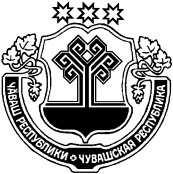 ЙĚПРЕÇ РАЙОНĚЧУВАШСКАЯ РЕСПУБЛИКАИБРЕСИНСКИЙ РАЙОН ЙĚПРЕÇ РАЙОНĚН ДЕПУТАТСЕН ПУХĂВĚ ЙЫШАНУ26.02.2019Ç.      35/2 №Йěпреç поселокěСОБРАНИЕ ДЕПУТАТОВИБРЕСИНСКОГО РАЙОНАРЕШЕНИЕ26.02.2019 г.       № 35/2 поселок ИбресиЧĂВАШ РЕСПУБЛИКИЧУВАШСКАЯ РЕСПУБЛИКАЧУВАШСКАЯ РЕСПУБЛИКАЙĚПРЕÇ РАЙОНĚНДЕПУТАТСЕН ПУХĂВĚЙЫШĂНУ26.02.2019              35/3№Йěпреç поселокěСОБРАНИЕ ДЕПУТАТОВИБРЕСИНСКОГО РАЙОНАРЕШЕНИЕ26.02.2019           №35/3поселок ИбресиСОБРАНИЕ ДЕПУТАТОВИБРЕСИНСКОГО РАЙОНАРЕШЕНИЕ26.02.2019           №35/3поселок ИбресиО внесении изменений в решение Собрания депутатов Ибресинского района от 27.10.2015г. №2/5 «Об административной комиссии при администрации Ибресинского района»О внесении изменений в решение Собрания депутатов Ибресинского района от 27.10.2015г. №2/5 «Об административной комиссии при администрации Ибресинского района»О внесении изменений в решение Собрания депутатов Ибресинского района от 27.10.2015г. №2/5 «Об административной комиссии при администрации Ибресинского района»ЧĂВАШ РЕСПУБЛИКИ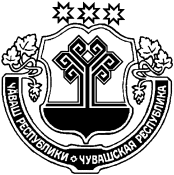 ЧУВАШСКАЯ РЕСПУБЛИКАЙĚПРЕÇ РАЙОНĚНДЕПУТАТСЕН ПУХĂВĚЙЫШĂНУ  26.02.2019               35/4№ Йěпреç поселокěСОБРАНИЕ ДЕПУТАТОВИБРЕСИНСКОГО РАЙОНА РЕШЕНИЕ  26.02.2019        №35/4   поселок ИбресиЧĂВАШ РЕСПУБЛИКИЧУВАШСКАЯ РЕСПУБЛИКАЙĚПРЕÇ РАЙОНĚНДЕПУТАТСЕН ПУХĂВĚЙЫШĂНУ  26.02.2019                 35/6№  Йěпреç поселокěСОБРАНИЕ ДЕПУТАТОВИБРЕСИНСКОГО РАЙОНА РЕШЕНИЕ   26.02.2019            № 35/6  поселок Ибреси